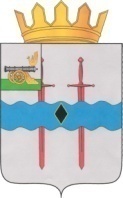 АДМИНИСТРАЦИЯ МУНИЦИПАЛЬНОГО ОБРАЗОВАНИЯ«КАРДЫМОВСКИЙ РАЙОН» СМОЛЕНСКОЙ ОБЛАСТИП О С Т А Н О В Л Е Н И ЕАдминистрация муниципального образования «Кардымовский район» Смоленской областипостановляет:Внести в муниципальную программу «Развитие образования и молодежной политики муниципального образования «Кардымовский район» Смоленской области», утвержденную постановлением Администрации муниципального образования «Кардымовский район» Смоленской области от 28.06.2022 № 00437 «Об утверждении муниципальной программы «Развитие образования и молодежной политики муниципального образования «Кардымовский район» Смоленской области»» (в ред. от 06.09.2022 № 00593, от 02.11.2022 №00688, от 14.11.2022 № 00708, от 02.12.2022 № 00760, от 31.03.2023 № 00162, от 26.04.2023 №00216)  следующие изменения:1.1. В паспорте муниципальной программы «Развитие образования и молодежной политики муниципального образования «Кардымовский район» Смоленской области» позицию «Объемы финансового обеспечения муниципальной программы» изложить в следующей редакции: 1.2. Показатели муниципальной программы «Развитие образования и молодежной политики муниципального образования «Кардымовский район» Смоленской области» изложить в следующей редакции:Показатели муниципальной программы1.3. Структуру муниципальной программы «Развитие образования и молодежной политики муниципального образования «Кардымовский район» Смоленской области» изложить в следующей  редакции: Структура муниципальной программы1.4. Финансовое обеспечение муниципальной программы «Развитие образования и молодежной политики муниципального образования «Кардымовский район» Смоленской области» изложить в следующей редакции:  Финансовое обеспечение муниципальной программы1.5. Сведения о показателях муниципальной программы «Развитие образования и молодежной политики муниципального образования «Кардымовский район» Смоленской области» и изложить в следующей редакции:СВЕДЕНИЯ о показателях муниципальной программы1.6. Сведения о региональных проектах муниципальной программы «Развитие образования и молодежной политики муниципального образования «Кардымовский район» Смоленской области» и изложить в следующей редакции:Сведенияо региональном  проекте «Современная школа»Общие положенияЗначения результатов регионального проектаСведения  о региональном проекте«Успех каждого ребенка»Общие положенияЗначения результатов регионального проектаСведения  о региональном проекте«Патриотическое воспитание граждан Российской Федерации»Общие положенияЗначения результатов регионального проекта1.7. Раздел «5. Сведения о финансировании структурных элементов муниципальной программы» изложить в следующей редакции согласно приложению к настоящему постановлению.2. Настоящее постановление разместить на официальном сайте Администрации муниципального образования «Кардымовский район» Смоленской области в сети «Интернет».3. Контроль исполнения настоящего постановления возложить на заместителя Главы муниципального образования «Кардымовский район» Смоленской области (Н.В. Игнатенкова).Отп. 1 экз – в делоИсп. Начальник МКУ"ЦБУО" Полякова Кристина ПавловнаТел. 84816741080                                                                   Разослать:     на б/н 1 экз –Поляковой К.П.По дело про: ОЭ, ФУ, Управделами, КРК,Визы:Заместитель Главы муниципальногообразования «Кардымовский район»Смоленской области  Левченкова Марина Владимировна                                          ______________________                                                                                                      (дата)   (подпись)      Заместитель Главы муниципального образования «Кардымовский район»Смоленской области  Игнатенкова Наталья Валерьевна                                          ______________________                                                                                                      (дата)   (подпись)      Управляющий делами Администрации  муниципального  образования «Кардымовский район» Смоленской области  Орлов Владимир Николаевич                                               ______________________                                                                                                      (дата)   (подпись)      Начальник отдела экономики, инвестиций, имущественных  отношений Администрации муниципального  образования «Кардымовский район»Смоленской области Языкова Анжела Викторовна                                                   ______________________                                                                                                     (дата)   (подпись)      Начальник Финансового управления Администрации муниципального образования «Кардымовский район» Смоленской области  Толмачева Татьяна Петровна                                                   ______________________                                                                                                    (дата)   (подпись)      Начальник отдела правовой работы и делопроизводства Администрации муниципального  образования «Кардымовский район»Смоленской областиМартынов Владимир Вячеславович                                          ______________________                                                                                                       (дата)   (подпись)Раздел 5. Сведения о финансировании структурных элементов муниципальной программы.от     17.05.2023   № 00269Объемы финансового обеспечения муниципальной программыОбщий объем финансирования составляет 
879 604,51082 тыс. руб., из них:2022 год (всего) – 208 313,81727 тыс. руб.,  из них:- за счет средств районного бюджета – 72 359,40000 тыс. руб.,- областного бюджета – 117 339,08169 тыс. руб.,- федерального бюджета – 11 774,13558 тыс. руб.,- иные источники – 6 841,20000 тыс. руб.,2023 год (всего) – 203 675,70190 тыс. руб., из них:- за счет средств районного бюджета – 61 857,40000 тыс. руб., - областного бюджета – 120 755,89988 тыс. руб.,- федерального бюджета – 15 378,60202 тыс. руб.,- иные источники – 5 683,80000 тыс. руб.,2024 год (всего) – 192 101,51775 тыс. руб., из них:- за счет средств районного бюджета – 43 917,49000 тыс. руб.,- областного бюджета – 124 983,84109 тыс. руб.,- федерального бюджета – 17 516,38666 тыс. руб.,- иные источники – 5 683,80000 тыс. руб.,2025 год (всего) – 189 177,27390 тыс. руб., из них:- за счет средств районного бюджета – 37 484,30000 тыс. руб.,- областного бюджета – 130 204,31869 тыс. руб.,- федерального бюджета – 15 804,85521 тыс. руб.,- иные источники – 5 683,80000 тыс. руб.,2026 год (всего) – 43 168,10000 тыс. руб., из них:- за счет средств районного бюджета – 37 484,30000 тыс. руб.,- областного бюджета – 0,00 тыс. руб.,- федерального бюджета – 0,00 тыс. руб.,- иные источники – 5 683,80000 тыс. руб.,2027 год (всего) – 43 168,10000 тыс. руб., из них:- за счет средств районного бюджета – 37 484,30000 тыс. руб.,- областного бюджета – 0,00 тыс. руб.,- федерального бюджета – 0,00 тыс. руб.,- иные источники – 5 683,80000 тыс. руб.,№ п/пНаименование показателяЕдиница измеренияБазовое значение показателя (2021 год)Планируемое значение показателяПланируемое значение показателяПланируемое значение показателяПланируемое значение показателяПланируемое значение показателяПланируемое значение показателя№ п/пНаименование показателяЕдиница измеренияБазовое значение показателя (2021 год)2022 год2023 год2024 год2025 год2026 год2027 год123456789101.Доля общеобразовательных организаций, участвующих в национальных проектах,грантовых конкурсах и других проектах, конкурсах%294357710002.Общее количество детей-сирот и детей, оставшихся без попечения родителей, лиц из их числа подлежащих обеспечению жилыми помещениямичел.44440003.Охват детей дошкольного возраста различными формами дошкольного образования от общей численности детей дошкольного возраста%898990909090904.Доля дошкольных образовательных организаций, в которых создана безбарьерная среда для инклюзивного образования детей-инвалидов, в общем количестве дошкольных организаций.%1001001001001001001005.Доля учащихся общеобразовательных организаций, которым предоставлена возможность обучаться в соответствии с современными требованиями, в общей численности учащихся%1001001001001001001006.Доля обучающихся, получающих начальное общее образование в муниципальных общеобразовательных организациях, обеспеченных бесплатнымгорячим питанием%1001001001001001001007.Доля детей, охваченных программами дополнительного образования, от общей численности детей в возрасте от 5 до 18 лет%909090909090908.Доля детей – инвалидов в возрасте от 5 до 18 лет, получающих дополнительное образование, от общей численности детей – инвалидов данного возраста.%33445559.Доля молодых людей в возрасте от 14 до 30 лет, вовлеченных в социальную практику, участвующих в мероприятиях разного уровня и форм, способствующих успешной социализации и эффективной самореализации от общей численности молодых людей данного возраста%3940404141414110.Доля детей, отдохнувшихВ оздоровительных лагерях с дневным пребыванием, от общего количества учащихся%025303535353511.Доля муниципальныхобразовательныхучреждений от общегоколичества муниципальныхобразовательныхучреждений и учрежденийобразования, ведениебюджетного, бухгалтерскогои налогового учета которыхпередано МКУ «ЦБУО»Кардымовского района%10010010010010010010012.Доля ответственных (работников) образования, прошедших обучение, от общего количества ответственных (работников) образования%3030303030303013.Доля образовательных учреждений, прошедших комплексный капитальный ремонт, ежегодный текущий ремонт  и (или) реконструкцию%10010010010010010010014.Доля выполненных мероприятий Муниципальной программы от общего числа планируемых мероприятий%8585859090909015.Доля образовательных учреждений, реализующих мероприятия по обеспечению деятельности советников директора%0014100100100100№ п/п№ п/п№ п/пЗадача структурного элементаЗадача структурного элементаКраткое описание ожидаемых эффектов от реализации задачи структурного элементаСвязь с показателямиСвязь с показателями111223441.1 Региональный проект «Современная школа»1.1 Региональный проект «Современная школа»1.1 Региональный проект «Современная школа»1.1 Региональный проект «Современная школа»1.1 Региональный проект «Современная школа»1.1 Региональный проект «Современная школа»1.1 Региональный проект «Современная школа»1.1 Региональный проект «Современная школа»Начальник Муниципального казенного учреждения "Централизованная бухгалтерия учреждений образования" Администрации муниципального образования «Кардымовский район» Смоленской области Полякова Кристина ПавловнаНачальник Муниципального казенного учреждения "Централизованная бухгалтерия учреждений образования" Администрации муниципального образования «Кардымовский район» Смоленской области Полякова Кристина ПавловнаНачальник Муниципального казенного учреждения "Централизованная бухгалтерия учреждений образования" Администрации муниципального образования «Кардымовский район» Смоленской области Полякова Кристина ПавловнаНачальник Муниципального казенного учреждения "Централизованная бухгалтерия учреждений образования" Администрации муниципального образования «Кардымовский район» Смоленской области Полякова Кристина ПавловнаНачальник Муниципального казенного учреждения "Централизованная бухгалтерия учреждений образования" Администрации муниципального образования «Кардымовский район» Смоленской области Полякова Кристина ПавловнаНачальник Муниципального казенного учреждения "Централизованная бухгалтерия учреждений образования" Администрации муниципального образования «Кардымовский район» Смоленской области Полякова Кристина ПавловнаНачальник Муниципального казенного учреждения "Централизованная бухгалтерия учреждений образования" Администрации муниципального образования «Кардымовский район» Смоленской области Полякова Кристина ПавловнаНачальник Муниципального казенного учреждения "Централизованная бухгалтерия учреждений образования" Администрации муниципального образования «Кардымовский район» Смоленской области Полякова Кристина Павловна1.1.11.1.11.1.1Модернизация содержания,форм и методов обучения по основным и дополнительнымобщеобразовательнымпрограммам цифрового,естественно- научного игуманитарного профилей и образовательных технологий, обеспечивающих освоение обучающимися базовых навыков и умений, повышениеих мотивации к обучениюМодернизация содержания,форм и методов обучения по основным и дополнительнымобщеобразовательнымпрограммам цифрового,естественно- научного игуманитарного профилей и образовательных технологий, обеспечивающих освоение обучающимися базовых навыков и умений, повышениеих мотивации к обучениюВ общеобразовательныхорганизациях создана(обновлена) материально-техническая база дляреализации основных идополнительных общеобразовательныхпрограммам цифрового,естественно- научного игуманитарного профилей иобразовательныхтехнологий путемформирования на базеобщеобразовательныхорганизаций центровобразования "Точка роста" сцелью развитиясовременных компетенцийи навыков у обучающихся, атакже повышения качестваобразованияДоля общеобразовательныхорганизаций, участвующих внациональных проектах,грантовых конкурсах и других проектах, конкурсахДоля общеобразовательныхорганизаций, участвующих внациональных проектах,грантовых конкурсах и других проектах, конкурсах1.2 Региональный проект «Успех каждого ребенка»1.2 Региональный проект «Успех каждого ребенка»1.2 Региональный проект «Успех каждого ребенка»1.2 Региональный проект «Успех каждого ребенка»1.2 Региональный проект «Успех каждого ребенка»1.2 Региональный проект «Успех каждого ребенка»1.2 Региональный проект «Успех каждого ребенка»1.2 Региональный проект «Успех каждого ребенка»Начальник Муниципального казенного учреждения "Централизованная бухгалтерия учреждений образования" Администрации муниципального образования «Кардымовский район» Смоленской области Полякова Кристина ПавловнаНачальник Муниципального казенного учреждения "Централизованная бухгалтерия учреждений образования" Администрации муниципального образования «Кардымовский район» Смоленской области Полякова Кристина ПавловнаНачальник Муниципального казенного учреждения "Централизованная бухгалтерия учреждений образования" Администрации муниципального образования «Кардымовский район» Смоленской области Полякова Кристина ПавловнаНачальник Муниципального казенного учреждения "Централизованная бухгалтерия учреждений образования" Администрации муниципального образования «Кардымовский район» Смоленской области Полякова Кристина ПавловнаНачальник Муниципального казенного учреждения "Централизованная бухгалтерия учреждений образования" Администрации муниципального образования «Кардымовский район» Смоленской области Полякова Кристина ПавловнаНачальник Муниципального казенного учреждения "Централизованная бухгалтерия учреждений образования" Администрации муниципального образования «Кардымовский район» Смоленской области Полякова Кристина ПавловнаНачальник Муниципального казенного учреждения "Централизованная бухгалтерия учреждений образования" Администрации муниципального образования «Кардымовский район» Смоленской области Полякова Кристина ПавловнаНачальник Муниципального казенного учреждения "Централизованная бухгалтерия учреждений образования" Администрации муниципального образования «Кардымовский район» Смоленской области Полякова Кристина Павловна1.2.11.2.11.2.1Обеспечение работы системы выявления, поддержки и развития способностей и талантов детейОбеспечение работы системы выявления, поддержки и развития способностей и талантов детейВ общеобразовательных организациях созданы условия для занятия физической культурой испортом.Сформирована муниципальная система дополнительного образования детей. Увеличение численности детей, осваивающихдополнительные образовательныепрограммы технической иестественно- научной направленности с использованием средств обучения и воспитанияцентров образования "Точкароста"Доля детей, охваченных программами дополнительного образования, от общей численности детей в возрасте от 5 до 18 лет Доля общеобразовательныхорганизаций, участвующих внациональных проектах, грантовых конкурсах и других проектах,конкурсахДоля детей, охваченных программами дополнительного образования, от общей численности детей в возрасте от 5 до 18 лет Доля общеобразовательныхорганизаций, участвующих внациональных проектах, грантовых конкурсах и других проектах,конкурсах1.3 Региональный проект «Патриотическое воспитание граждан Российской Федерации»1.3 Региональный проект «Патриотическое воспитание граждан Российской Федерации»1.3 Региональный проект «Патриотическое воспитание граждан Российской Федерации»1.3 Региональный проект «Патриотическое воспитание граждан Российской Федерации»1.3 Региональный проект «Патриотическое воспитание граждан Российской Федерации»1.3 Региональный проект «Патриотическое воспитание граждан Российской Федерации»1.3 Региональный проект «Патриотическое воспитание граждан Российской Федерации»1.3 Региональный проект «Патриотическое воспитание граждан Российской Федерации»Начальник Муниципального казенного учреждения "Централизованная бухгалтерия учреждений образования" Администрации муниципального образования «Кардымовский район» Смоленской области Полякова Кристина ПавловнаНачальник Муниципального казенного учреждения "Централизованная бухгалтерия учреждений образования" Администрации муниципального образования «Кардымовский район» Смоленской области Полякова Кристина ПавловнаНачальник Муниципального казенного учреждения "Централизованная бухгалтерия учреждений образования" Администрации муниципального образования «Кардымовский район» Смоленской области Полякова Кристина ПавловнаНачальник Муниципального казенного учреждения "Централизованная бухгалтерия учреждений образования" Администрации муниципального образования «Кардымовский район» Смоленской области Полякова Кристина ПавловнаНачальник Муниципального казенного учреждения "Централизованная бухгалтерия учреждений образования" Администрации муниципального образования «Кардымовский район» Смоленской области Полякова Кристина ПавловнаНачальник Муниципального казенного учреждения "Централизованная бухгалтерия учреждений образования" Администрации муниципального образования «Кардымовский район» Смоленской области Полякова Кристина ПавловнаНачальник Муниципального казенного учреждения "Централизованная бухгалтерия учреждений образования" Администрации муниципального образования «Кардымовский район» Смоленской области Полякова Кристина ПавловнаНачальник Муниципального казенного учреждения "Централизованная бухгалтерия учреждений образования" Администрации муниципального образования «Кардымовский район» Смоленской области Полякова Кристина Павловна1.3.11.3.11.3.1Обеспечение деятельности советников директора по воспитанию и взаимодействию с детскими общественными объединениямиОбеспечение деятельности советников директора по воспитанию и взаимодействию с детскими общественными объединениямиПроведение мероприятий с детскими общественными объединениями в общеобразовательных организацияхДоля образовательных учреждений, реализующих мероприятия по обеспечению деятельности советников директораДоля образовательных учреждений, реализующих мероприятия по обеспечению деятельности советников директора2. Ведомственный проект «Оказание государственной поддержки детям-сиротам, проживающим на территории Смоленской области, в обеспечении жильем»2. Ведомственный проект «Оказание государственной поддержки детям-сиротам, проживающим на территории Смоленской области, в обеспечении жильем»2. Ведомственный проект «Оказание государственной поддержки детям-сиротам, проживающим на территории Смоленской области, в обеспечении жильем»2. Ведомственный проект «Оказание государственной поддержки детям-сиротам, проживающим на территории Смоленской области, в обеспечении жильем»2. Ведомственный проект «Оказание государственной поддержки детям-сиротам, проживающим на территории Смоленской области, в обеспечении жильем»2. Ведомственный проект «Оказание государственной поддержки детям-сиротам, проживающим на территории Смоленской области, в обеспечении жильем»2. Ведомственный проект «Оказание государственной поддержки детям-сиротам, проживающим на территории Смоленской области, в обеспечении жильем»2. Ведомственный проект «Оказание государственной поддержки детям-сиротам, проживающим на территории Смоленской области, в обеспечении жильем»Начальник Муниципального казенного учреждения "Централизованная бухгалтерия учреждений образования" Администрации муниципального образования «Кардымовский район» Смоленской области Полякова Кристина ПавловнаНачальник Муниципального казенного учреждения "Централизованная бухгалтерия учреждений образования" Администрации муниципального образования «Кардымовский район» Смоленской области Полякова Кристина ПавловнаНачальник Муниципального казенного учреждения "Централизованная бухгалтерия учреждений образования" Администрации муниципального образования «Кардымовский район» Смоленской области Полякова Кристина ПавловнаНачальник Муниципального казенного учреждения "Централизованная бухгалтерия учреждений образования" Администрации муниципального образования «Кардымовский район» Смоленской области Полякова Кристина ПавловнаНачальник Муниципального казенного учреждения "Централизованная бухгалтерия учреждений образования" Администрации муниципального образования «Кардымовский район» Смоленской области Полякова Кристина ПавловнаНачальник Муниципального казенного учреждения "Централизованная бухгалтерия учреждений образования" Администрации муниципального образования «Кардымовский район» Смоленской области Полякова Кристина ПавловнаНачальник Муниципального казенного учреждения "Централизованная бухгалтерия учреждений образования" Администрации муниципального образования «Кардымовский район» Смоленской области Полякова Кристина ПавловнаНачальник Муниципального казенного учреждения "Централизованная бухгалтерия учреждений образования" Администрации муниципального образования «Кардымовский район» Смоленской области Полякова Кристина Павловна2.1Капитальные вложения в объекты государственной (муниципальной) собственностиКапитальные вложения в объекты государственной (муниципальной) собственностиКапитальные вложения в объекты государственной (муниципальной) собственностиОбеспечение детей-сирот и детей, оставшихся без попечения родителей, лиц из их числа жилыми помещениямиОбеспечение детей-сирот и детей, оставшихся без попечения родителей, лиц из их числа жилыми помещениямиОбеспечение детей-сирот и детей, оставшихся без попечения родителей, лиц из их числа жилыми помещениямиОбщее количество детей-сирот и детей, оставшихся без попечения родителей, лиц из их числа подлежащих обеспечению жилыми помещениями3. Комплекс процессных мероприятий «Развитие дошкольного образования»3. Комплекс процессных мероприятий «Развитие дошкольного образования»3. Комплекс процессных мероприятий «Развитие дошкольного образования»3. Комплекс процессных мероприятий «Развитие дошкольного образования»3. Комплекс процессных мероприятий «Развитие дошкольного образования»3. Комплекс процессных мероприятий «Развитие дошкольного образования»3. Комплекс процессных мероприятий «Развитие дошкольного образования»3. Комплекс процессных мероприятий «Развитие дошкольного образования»Начальник Муниципального казенного учреждения "Централизованная бухгалтерия учреждений образования" Администрации муниципального образования «Кардымовский район» Смоленской области Полякова Кристина ПавловнаНачальник Муниципального казенного учреждения "Централизованная бухгалтерия учреждений образования" Администрации муниципального образования «Кардымовский район» Смоленской области Полякова Кристина ПавловнаНачальник Муниципального казенного учреждения "Централизованная бухгалтерия учреждений образования" Администрации муниципального образования «Кардымовский район» Смоленской области Полякова Кристина ПавловнаНачальник Муниципального казенного учреждения "Централизованная бухгалтерия учреждений образования" Администрации муниципального образования «Кардымовский район» Смоленской области Полякова Кристина ПавловнаНачальник Муниципального казенного учреждения "Централизованная бухгалтерия учреждений образования" Администрации муниципального образования «Кардымовский район» Смоленской области Полякова Кристина ПавловнаНачальник Муниципального казенного учреждения "Централизованная бухгалтерия учреждений образования" Администрации муниципального образования «Кардымовский район» Смоленской области Полякова Кристина ПавловнаНачальник Муниципального казенного учреждения "Централизованная бухгалтерия учреждений образования" Администрации муниципального образования «Кардымовский район» Смоленской области Полякова Кристина ПавловнаНачальник Муниципального казенного учреждения "Централизованная бухгалтерия учреждений образования" Администрации муниципального образования «Кардымовский район» Смоленской области Полякова Кристина Павловна3.1.3.1.Создание условий по предоставлению качественного дошкольного образования в образовательных учреждениях муниципального образования «Кардымовский район» Смоленской областиСоздание условий по предоставлению качественного дошкольного образования в образовательных учреждениях муниципального образования «Кардымовский район» Смоленской областиОбеспечение оказания услуг образовательными учреждениями, реализующими  программы дошкольного образования.Создание условий для повышения эффективности и качества дошкольного образования. Обеспечение оказания услуг образовательными учреждениями, реализующими  программы дошкольного образования.Создание условий для повышения эффективности и качества дошкольного образования. Обеспечение оказания услуг образовательными учреждениями, реализующими  программы дошкольного образования.Создание условий для повышения эффективности и качества дошкольного образования. Охват детей дошкольного возраста различными формами дошкольного образования от общей численности детей дошкольного возраста. Доля дошкольных образовательных организаций, в которых создана безбарьерная среда для инклюзивного образования детей-инвалидов, в общем количестве дошкольных организаций4. Комплекс процессных мероприятий «Развитие общего образования»4. Комплекс процессных мероприятий «Развитие общего образования»4. Комплекс процессных мероприятий «Развитие общего образования»4. Комплекс процессных мероприятий «Развитие общего образования»4. Комплекс процессных мероприятий «Развитие общего образования»4. Комплекс процессных мероприятий «Развитие общего образования»4. Комплекс процессных мероприятий «Развитие общего образования»4. Комплекс процессных мероприятий «Развитие общего образования»Начальник Муниципального казенного учреждения "Централизованная бухгалтерия учреждений образования" Администрации муниципального образования «Кардымовский район» Смоленской области Полякова Кристина ПавловнаНачальник Муниципального казенного учреждения "Централизованная бухгалтерия учреждений образования" Администрации муниципального образования «Кардымовский район» Смоленской области Полякова Кристина ПавловнаНачальник Муниципального казенного учреждения "Централизованная бухгалтерия учреждений образования" Администрации муниципального образования «Кардымовский район» Смоленской области Полякова Кристина ПавловнаНачальник Муниципального казенного учреждения "Централизованная бухгалтерия учреждений образования" Администрации муниципального образования «Кардымовский район» Смоленской области Полякова Кристина ПавловнаНачальник Муниципального казенного учреждения "Централизованная бухгалтерия учреждений образования" Администрации муниципального образования «Кардымовский район» Смоленской области Полякова Кристина ПавловнаНачальник Муниципального казенного учреждения "Централизованная бухгалтерия учреждений образования" Администрации муниципального образования «Кардымовский район» Смоленской области Полякова Кристина ПавловнаНачальник Муниципального казенного учреждения "Централизованная бухгалтерия учреждений образования" Администрации муниципального образования «Кардымовский район» Смоленской области Полякова Кристина ПавловнаНачальник Муниципального казенного учреждения "Централизованная бухгалтерия учреждений образования" Администрации муниципального образования «Кардымовский район» Смоленской области Полякова Кристина Павловна4.1.4.1.Создание условий для предоставления качественного общего образования, соответствующего современным потребностям жителей муниципального образования «Кардымовский район» Смоленской областиСоздание условий для предоставления качественного общего образования, соответствующего современным потребностям жителей муниципального образования «Кардымовский район» Смоленской областиСоздание условий для предоставления качественного общего образования, соответствующего современным потребностям жителей муниципального образования «Кардымовский район» Смоленской области.Обеспечение функционирования муниципальных общеобразовательных учреждений;Соответствие общеобразовательных учреждений требованиям безопасности;Организация питания учащихся общеобразовательных учреждений.Создание условий для предоставления качественного общего образования, соответствующего современным потребностям жителей муниципального образования «Кардымовский район» Смоленской области.Обеспечение функционирования муниципальных общеобразовательных учреждений;Соответствие общеобразовательных учреждений требованиям безопасности;Организация питания учащихся общеобразовательных учреждений.Создание условий для предоставления качественного общего образования, соответствующего современным потребностям жителей муниципального образования «Кардымовский район» Смоленской области.Обеспечение функционирования муниципальных общеобразовательных учреждений;Соответствие общеобразовательных учреждений требованиям безопасности;Организация питания учащихся общеобразовательных учреждений.Доля учащихся общеобразовательных организаций, которым предоставлена возможность обучаться в соответствии с современными требованиями, в общей численности учащихся.Доля обучающихся, получающих начальное общее образование в муниципальных общеобразовательных организациях, обеспеченных бесплатным горячим питанием5. Комплекс процессных мероприятий «Развитие дополнительного образования»5. Комплекс процессных мероприятий «Развитие дополнительного образования»5. Комплекс процессных мероприятий «Развитие дополнительного образования»5. Комплекс процессных мероприятий «Развитие дополнительного образования»5. Комплекс процессных мероприятий «Развитие дополнительного образования»5. Комплекс процессных мероприятий «Развитие дополнительного образования»5. Комплекс процессных мероприятий «Развитие дополнительного образования»5. Комплекс процессных мероприятий «Развитие дополнительного образования»Начальник Муниципального казенного учреждения "Централизованная бухгалтерия учреждений образования" Администрации муниципального образования «Кардымовский район» Смоленской области Полякова Кристина ПавловнаНачальник Муниципального казенного учреждения "Централизованная бухгалтерия учреждений образования" Администрации муниципального образования «Кардымовский район» Смоленской области Полякова Кристина ПавловнаНачальник Муниципального казенного учреждения "Централизованная бухгалтерия учреждений образования" Администрации муниципального образования «Кардымовский район» Смоленской области Полякова Кристина ПавловнаНачальник Муниципального казенного учреждения "Централизованная бухгалтерия учреждений образования" Администрации муниципального образования «Кардымовский район» Смоленской области Полякова Кристина ПавловнаНачальник Муниципального казенного учреждения "Централизованная бухгалтерия учреждений образования" Администрации муниципального образования «Кардымовский район» Смоленской области Полякова Кристина ПавловнаНачальник Муниципального казенного учреждения "Централизованная бухгалтерия учреждений образования" Администрации муниципального образования «Кардымовский район» Смоленской области Полякова Кристина ПавловнаНачальник Муниципального казенного учреждения "Централизованная бухгалтерия учреждений образования" Администрации муниципального образования «Кардымовский район» Смоленской области Полякова Кристина ПавловнаНачальник Муниципального казенного учреждения "Централизованная бухгалтерия учреждений образования" Администрации муниципального образования «Кардымовский район» Смоленской области Полякова Кристина Павловна5.1.5.1.Развитие системы дополнительного образования детей в интересах формирования творческой, духовно богатой, физически здоровой, социально активной личности ребенка Развитие системы дополнительного образования детей в интересах формирования творческой, духовно богатой, физически здоровой, социально активной личности ребенка Обновление содержания и технологий дополнительного образования (включая процесс социализации) в соответствии с изменившимися потребностями населения. Повышение качества и доступности дополнительного образования детейОбновление содержания и технологий дополнительного образования (включая процесс социализации) в соответствии с изменившимися потребностями населения. Повышение качества и доступности дополнительного образования детейОбновление содержания и технологий дополнительного образования (включая процесс социализации) в соответствии с изменившимися потребностями населения. Повышение качества и доступности дополнительного образования детейДоля детей, охваченных программами дополнительного образования, от общей численности детей в возрасте от 5 до 18 лет.Доля детей – инвалидов в возрасте от 5 до 18 лет, получающих дополнительное образование, от общей численности детей – инвалидов данного возраста.6. Комплекс процессных мероприятий «Реализация молодежной политики на территории муниципального образования «Кардымовский район»  Смоленской области»6. Комплекс процессных мероприятий «Реализация молодежной политики на территории муниципального образования «Кардымовский район»  Смоленской области»6. Комплекс процессных мероприятий «Реализация молодежной политики на территории муниципального образования «Кардымовский район»  Смоленской области»6. Комплекс процессных мероприятий «Реализация молодежной политики на территории муниципального образования «Кардымовский район»  Смоленской области»6. Комплекс процессных мероприятий «Реализация молодежной политики на территории муниципального образования «Кардымовский район»  Смоленской области»6. Комплекс процессных мероприятий «Реализация молодежной политики на территории муниципального образования «Кардымовский район»  Смоленской области»6. Комплекс процессных мероприятий «Реализация молодежной политики на территории муниципального образования «Кардымовский район»  Смоленской области»6. Комплекс процессных мероприятий «Реализация молодежной политики на территории муниципального образования «Кардымовский район»  Смоленской области»Начальник Муниципального казенного учреждения "Централизованная бухгалтерия учреждений образования" Администрации муниципального образования «Кардымовский район» Смоленской области Полякова Кристина ПавловнаНачальник Муниципального казенного учреждения "Централизованная бухгалтерия учреждений образования" Администрации муниципального образования «Кардымовский район» Смоленской области Полякова Кристина ПавловнаНачальник Муниципального казенного учреждения "Централизованная бухгалтерия учреждений образования" Администрации муниципального образования «Кардымовский район» Смоленской области Полякова Кристина ПавловнаНачальник Муниципального казенного учреждения "Централизованная бухгалтерия учреждений образования" Администрации муниципального образования «Кардымовский район» Смоленской области Полякова Кристина ПавловнаНачальник Муниципального казенного учреждения "Централизованная бухгалтерия учреждений образования" Администрации муниципального образования «Кардымовский район» Смоленской области Полякова Кристина ПавловнаНачальник Муниципального казенного учреждения "Централизованная бухгалтерия учреждений образования" Администрации муниципального образования «Кардымовский район» Смоленской области Полякова Кристина ПавловнаНачальник Муниципального казенного учреждения "Централизованная бухгалтерия учреждений образования" Администрации муниципального образования «Кардымовский район» Смоленской области Полякова Кристина ПавловнаНачальник Муниципального казенного учреждения "Централизованная бухгалтерия учреждений образования" Администрации муниципального образования «Кардымовский район» Смоленской области Полякова Кристина Павловна6.1.6.1.Развитие мероприятий по развитию межмуниципального взаимодействия и молодежного событийного туризмаРазвитие мероприятий по развитию межмуниципального взаимодействия и молодежного событийного туризмаПоддержка талантливой и инициативной молодежи, развитие научно-технического творчества молодежи. Гражданское и патриотическое воспитание молодежи. Развитие волонтерского и добровольческого движения в молодежной среде. Информационное обеспечение молодежной политики.Поддержка талантливой и инициативной молодежи, развитие научно-технического творчества молодежи. Гражданское и патриотическое воспитание молодежи. Развитие волонтерского и добровольческого движения в молодежной среде. Информационное обеспечение молодежной политики.Поддержка талантливой и инициативной молодежи, развитие научно-технического творчества молодежи. Гражданское и патриотическое воспитание молодежи. Развитие волонтерского и добровольческого движения в молодежной среде. Информационное обеспечение молодежной политики.Доля молодых людей в возрасте от 14 до 30 лет, вовлеченных в социальную практику, участвующих в мероприятиях разного уровня и форм, способствующих успешной социализации и эффективной самореализации от общей численности молодых людей данного возраста.6.2.6.2.Организация деятельности пообеспечению занятости,оздоровления и отдыха учащихсяОрганизация деятельности пообеспечению занятости,оздоровления и отдыха учащихсяСозданы условия для полноценного отдыха, оздоровления и занятостидетей и подростков, проживающих на территории района, в каникулярное времяСозданы условия для полноценного отдыха, оздоровления и занятостидетей и подростков, проживающих на территории района, в каникулярное времяСозданы условия для полноценного отдыха, оздоровления и занятостидетей и подростков, проживающих на территории района, в каникулярное времяДоля детей, отдохнувшихв оздоровительных лагеряхс дневным пребыванием,от общего количестваучащихся7. Комплекс процессных мероприятий «Обеспечение деятельности муниципального казенного учреждения «Централизованная бухгалтерия учреждений образования»7. Комплекс процессных мероприятий «Обеспечение деятельности муниципального казенного учреждения «Централизованная бухгалтерия учреждений образования»7. Комплекс процессных мероприятий «Обеспечение деятельности муниципального казенного учреждения «Централизованная бухгалтерия учреждений образования»7. Комплекс процессных мероприятий «Обеспечение деятельности муниципального казенного учреждения «Централизованная бухгалтерия учреждений образования»7. Комплекс процессных мероприятий «Обеспечение деятельности муниципального казенного учреждения «Централизованная бухгалтерия учреждений образования»7. Комплекс процессных мероприятий «Обеспечение деятельности муниципального казенного учреждения «Централизованная бухгалтерия учреждений образования»7. Комплекс процессных мероприятий «Обеспечение деятельности муниципального казенного учреждения «Централизованная бухгалтерия учреждений образования»7. Комплекс процессных мероприятий «Обеспечение деятельности муниципального казенного учреждения «Централизованная бухгалтерия учреждений образования»Начальник Муниципального казенного учреждения "Централизованная бухгалтерия учреждений образования" Администрации муниципального образования «Кардымовский район» Смоленской области Полякова Кристина ПавловнаНачальник Муниципального казенного учреждения "Централизованная бухгалтерия учреждений образования" Администрации муниципального образования «Кардымовский район» Смоленской области Полякова Кристина ПавловнаНачальник Муниципального казенного учреждения "Централизованная бухгалтерия учреждений образования" Администрации муниципального образования «Кардымовский район» Смоленской области Полякова Кристина ПавловнаНачальник Муниципального казенного учреждения "Централизованная бухгалтерия учреждений образования" Администрации муниципального образования «Кардымовский район» Смоленской области Полякова Кристина ПавловнаНачальник Муниципального казенного учреждения "Централизованная бухгалтерия учреждений образования" Администрации муниципального образования «Кардымовский район» Смоленской области Полякова Кристина ПавловнаНачальник Муниципального казенного учреждения "Централизованная бухгалтерия учреждений образования" Администрации муниципального образования «Кардымовский район» Смоленской области Полякова Кристина ПавловнаНачальник Муниципального казенного учреждения "Централизованная бухгалтерия учреждений образования" Администрации муниципального образования «Кардымовский район» Смоленской области Полякова Кристина ПавловнаНачальник Муниципального казенного учреждения "Централизованная бухгалтерия учреждений образования" Администрации муниципального образования «Кардымовский район» Смоленской области Полякова Кристина Павловна7.1.7.1.Повышение качества, ведения бухгалтерского и статистического учета доходов и расходов, составления требуемой отчетности и предоставления ее в установленном порядке и в указанные сроки.Повышение качества, ведения бухгалтерского и статистического учета доходов и расходов, составления требуемой отчетности и предоставления ее в установленном порядке и в указанные сроки.Обеспечение качественной организации и ведения бухгалтерского и налогового учета и отчетности, документального и взаимосвязанного их отражения и бухгалтерских регистрах.Обеспечение качественной организации и ведения бухгалтерского и налогового учета и отчетности, документального и взаимосвязанного их отражения и бухгалтерских регистрах.Обеспечение качественной организации и ведения бухгалтерского и налогового учета и отчетности, документального и взаимосвязанного их отражения и бухгалтерских регистрах.Доля муниципальныхобразовательныхучреждений от общегоколичества муниципальныхобразовательныхучреждений и учрежденийобразования, ведениебюджетного, бухгалтерскогои налогового учета которыхпередано МКУ «ЦБУО»Кардымовского района8. Комплекс процессных мероприятий «Организация и проведение мероприятий, направленных на укрепление материально-технической базы, содержание, ремонт и обеспечение безопасности деятельности образовательных учреждений»8. Комплекс процессных мероприятий «Организация и проведение мероприятий, направленных на укрепление материально-технической базы, содержание, ремонт и обеспечение безопасности деятельности образовательных учреждений»8. Комплекс процессных мероприятий «Организация и проведение мероприятий, направленных на укрепление материально-технической базы, содержание, ремонт и обеспечение безопасности деятельности образовательных учреждений»8. Комплекс процессных мероприятий «Организация и проведение мероприятий, направленных на укрепление материально-технической базы, содержание, ремонт и обеспечение безопасности деятельности образовательных учреждений»8. Комплекс процессных мероприятий «Организация и проведение мероприятий, направленных на укрепление материально-технической базы, содержание, ремонт и обеспечение безопасности деятельности образовательных учреждений»8. Комплекс процессных мероприятий «Организация и проведение мероприятий, направленных на укрепление материально-технической базы, содержание, ремонт и обеспечение безопасности деятельности образовательных учреждений»8. Комплекс процессных мероприятий «Организация и проведение мероприятий, направленных на укрепление материально-технической базы, содержание, ремонт и обеспечение безопасности деятельности образовательных учреждений»8. Комплекс процессных мероприятий «Организация и проведение мероприятий, направленных на укрепление материально-технической базы, содержание, ремонт и обеспечение безопасности деятельности образовательных учреждений»Начальник Муниципального казенного учреждения "Централизованная бухгалтерия учреждений образования" Администрации муниципального образования «Кардымовский район» Смоленской области Полякова Кристина ПавловнаНачальник Муниципального казенного учреждения "Централизованная бухгалтерия учреждений образования" Администрации муниципального образования «Кардымовский район» Смоленской области Полякова Кристина ПавловнаНачальник Муниципального казенного учреждения "Централизованная бухгалтерия учреждений образования" Администрации муниципального образования «Кардымовский район» Смоленской области Полякова Кристина ПавловнаНачальник Муниципального казенного учреждения "Централизованная бухгалтерия учреждений образования" Администрации муниципального образования «Кардымовский район» Смоленской области Полякова Кристина ПавловнаНачальник Муниципального казенного учреждения "Централизованная бухгалтерия учреждений образования" Администрации муниципального образования «Кардымовский район» Смоленской области Полякова Кристина ПавловнаНачальник Муниципального казенного учреждения "Централизованная бухгалтерия учреждений образования" Администрации муниципального образования «Кардымовский район» Смоленской области Полякова Кристина ПавловнаНачальник Муниципального казенного учреждения "Централизованная бухгалтерия учреждений образования" Администрации муниципального образования «Кардымовский район» Смоленской области Полякова Кристина ПавловнаНачальник Муниципального казенного учреждения "Централизованная бухгалтерия учреждений образования" Администрации муниципального образования «Кардымовский район» Смоленской области Полякова Кристина Павловна8.1.8.1.Укрепление материально-технической базы учреждений образования муниципального образования «Кардымовский район» Смоленской областиУкрепление материально-технической базы учреждений образования муниципального образования «Кардымовский район» Смоленской областиРасходы на текущие и капитальные ремонты зданий и сооружений муниципальных учреждений. Реализация мероприятий в области пожарной безопасности. Реализация мероприятий в области охраны учреждений.Расходы на текущие и капитальные ремонты зданий и сооружений муниципальных учреждений. Реализация мероприятий в области пожарной безопасности. Реализация мероприятий в области охраны учреждений.Расходы на текущие и капитальные ремонты зданий и сооружений муниципальных учреждений. Реализация мероприятий в области пожарной безопасности. Реализация мероприятий в области охраны учреждений.Доля ответственных (работников) образования, прошедших обучение, от общего количества ответственных (работников) образования.Доля образовательных учреждений, прошедших комплексный капитальный ремонт, ежегодный текущий ремонт  и реконструкцию.9. Комплекс процессных мероприятий «Обеспечение деятельности органов местного самоуправления»9. Комплекс процессных мероприятий «Обеспечение деятельности органов местного самоуправления»9. Комплекс процессных мероприятий «Обеспечение деятельности органов местного самоуправления»9. Комплекс процессных мероприятий «Обеспечение деятельности органов местного самоуправления»9. Комплекс процессных мероприятий «Обеспечение деятельности органов местного самоуправления»9. Комплекс процессных мероприятий «Обеспечение деятельности органов местного самоуправления»9. Комплекс процессных мероприятий «Обеспечение деятельности органов местного самоуправления»9. Комплекс процессных мероприятий «Обеспечение деятельности органов местного самоуправления»Начальник Муниципального казенного учреждения "Централизованная бухгалтерия учреждений образования" Администрации муниципального образования «Кардымовский район» Смоленской области Полякова Кристина ПавловнаНачальник Муниципального казенного учреждения "Централизованная бухгалтерия учреждений образования" Администрации муниципального образования «Кардымовский район» Смоленской области Полякова Кристина ПавловнаНачальник Муниципального казенного учреждения "Централизованная бухгалтерия учреждений образования" Администрации муниципального образования «Кардымовский район» Смоленской области Полякова Кристина ПавловнаНачальник Муниципального казенного учреждения "Централизованная бухгалтерия учреждений образования" Администрации муниципального образования «Кардымовский район» Смоленской области Полякова Кристина ПавловнаНачальник Муниципального казенного учреждения "Централизованная бухгалтерия учреждений образования" Администрации муниципального образования «Кардымовский район» Смоленской области Полякова Кристина ПавловнаНачальник Муниципального казенного учреждения "Централизованная бухгалтерия учреждений образования" Администрации муниципального образования «Кардымовский район» Смоленской области Полякова Кристина ПавловнаНачальник Муниципального казенного учреждения "Централизованная бухгалтерия учреждений образования" Администрации муниципального образования «Кардымовский район» Смоленской области Полякова Кристина ПавловнаНачальник Муниципального казенного учреждения "Централизованная бухгалтерия учреждений образования" Администрации муниципального образования «Кардымовский район» Смоленской области Полякова Кристина Павловна9.1.9.1.Обеспечение условий для реализации Муниципальной программы Обеспечение условий для реализации Муниципальной программы Создание условий для максимально эффективного управления деятельностью образовательных организаций муниципального образования «Кардымовский район» Смоленской области при минимальных затратах.Финансирования расходов на обеспечение деятельности Отдела образования Администрации муниципального образования «Кардымовский район» Смоленской области по решению вопросов местного значения.Создание условий для максимально эффективного управления деятельностью образовательных организаций муниципального образования «Кардымовский район» Смоленской области при минимальных затратах.Финансирования расходов на обеспечение деятельности Отдела образования Администрации муниципального образования «Кардымовский район» Смоленской области по решению вопросов местного значения.Создание условий для максимально эффективного управления деятельностью образовательных организаций муниципального образования «Кардымовский район» Смоленской области при минимальных затратах.Финансирования расходов на обеспечение деятельности Отдела образования Администрации муниципального образования «Кардымовский район» Смоленской области по решению вопросов местного значения.Доля выполненных мероприятий Муниципальной программы от общего числа планируемых мероприятийНаименование муниципальной программы, структурного элемента  источник финансового обеспеченияВсегоОбъем финансового обеспечения по годам реализации, рублейОбъем финансового обеспечения по годам реализации, рублейОбъем финансового обеспечения по годам реализации, рублейОбъем финансового обеспечения по годам реализации, рублейОбъем финансового обеспечения по годам реализации, рублейОбъем финансового обеспечения по годам реализации, рублейНаименование муниципальной программы, структурного элемента  источник финансового обеспеченияВсего20222023202420252026202712345678Муниципальная программа (всего), в том числе:879604,51082208313,81727203675,70190192101,51775189177,2739043168,1000043168,10000Районный бюджет290587,1900072359,4000061857,4000043917,4900037484,3000037484,3000037484,30000Областной бюджет493283,14135117339,08169120755,89988124983,84109130204,318690,000000,00000Федеральный бюджет60473,9794711774,1355815378,6020217516,3866615804,855210,000000,00000Иные источники35260,200006841,200005683,800005683,800005683,800005683,800005683,80000№ п/пНаименование показателяМетодика расчета показателя или источник получения информации о значении показателя (наименование формы статистического наблюдения, реквизиты документа об утверждении методики и т.д.)123Доля общеобразовательных организаций, участвующих в национальных проектах,  грантовых конкурсах и других проектах, конкурсахОтношение числа общеобразовательныхучреждений, участвующих в национальныхпроектах, грантовых конкурсах и другихпроектах, конкурсах к общему числуобщеобразовательных учрежденийОбщее количество детей-сирот и детей, оставшихся без попечения родителей, лиц из их числа подлежащих обеспечению жилыми помещениямиКоличество детей-сирот и детей, оставшихся без попечения родителей согласно списку и судебным решениям. Охват детей дошкольного возраста различными формами дошкольного образования от общей численности детей дошкольного возрастаМетодика расчета:Иу/И  х 100Иу–количество детей дошкольного возраста которым предоставлено дошкольное образование;И–общее количество детей дошкольного возрастаДоля дошкольных образовательных организаций, в которых создана безбарьерная среда для инклюзивного образования детей-инвалидов, в общем количестве дошкольных организаций.Методика расчета:Иу/И  х 100Иу–количество дошкольных образовательных организаций, в которых создана безбарьерная среда для инклюзивного образования детей-инвалидов; И–общее количество дошкольных организацийДоля учащихся общеобразовательных организаций, которым предоставлена возможность обучаться в соответствии с современными требованиями, в общей численности учащихсяМетодика расчета:Иу/И  х 100Иу–количество учащихся общеобразовательных организаций, которым предоставлена возможность обучаться в соответствии с современными требованиями; И–общая численность учащихсяДоля обучающихся, получающих начальное общее образование в муниципальных общеобразовательных организациях, обеспеченных бесплатным горячим питаниемОтношение числа обучающихся, получающих начальное общее образование в муниципальных общеобразовательных организациях,обеспеченных бесплатным горячим питанием к общему числу обучающихся в 1-4 классахДоля детей, охваченных программами дополнительного образования, от общей численности детей в возрасте от 5 до 18 летМетодика расчета:Иу/И  х 100Иу – количество детей, охваченных программами дополнительного образования; И – общая численность детей в возрасте от 5 до 18 летДоля детей – инвалидов в возрасте от 5 до 18 лет, получающих дополнительное образование, от общей численности детей – инвалидов данного возраста.Методика расчета:Иу/И  х 100Иу – количество детей – инвалидов в возрасте от 5 до 18 лет, получающих дополнительное образование; И – общая численность детей – инвалидов данного возрастаДоля молодых людей в возрасте от 14 до 30 лет, вовлеченных в социальную практику, участвующих в мероприятиях разного уровня и форм, способствующих успешной социализации и эффективной самореализации от общей численности молодых людей данного возрастаМетодика расчета:Иу/И  х 100Иу –количество молодых людей в возрасте от 14 до 30 лет, вовлеченных в социальную практику, участвующих в мероприятиях разного уровня и форм, способствующих успешной социализации и эффективной самореализации И – общая численность молодых людей данного возрастаДоля детей, отдохнувших в оздоровительных лагерях с дневным пребыванием, от общего количества учащихсяОтношение числа детей, отдохнувших в оздоровительных лагерях с дневнымпребыванием, к общему количеству учащихся общеобразовательных учрежденийДоля муниципальных образовательных учреждений от общего количества муниципальных образовательных учреждений и учреждений образования, ведение бюджетного, бухгалтерского и налогового учета которых передано МКУ «ЦБУО» Кардымовского районаОтношение количества образовательныхучреждений, ведение бюджетного,бухгалтерского и налогового учета которыхпередано МКУ «ЦБУО» Кардымовского района, кобщему количеству образовательных учрежденийДоля ответственных (работников) образования, прошедших обучение, от общего количества ответственных (работников) образованияОтношение ответственных (работников) образования, прошедших обучение, к общему количеству ответственных (работников) образованияДоля образовательных учреждений, прошедших комплексный капитальный ремонт, ежегодный текущий ремонт  и реконструкциюОтношение количества образовательных учреждений, прошедших комплексный капитальный ремонт, ежегодный текущий ремонт  и реконструкцию, к общему числу образовательных учрежденийДоля выполненных мероприятий Муниципальной программы от общего числа планируемых мероприятийОтношение выполненных мероприятий Муниципальной программы, к общему числу планируемых мероприятийДоля образовательных учреждений, реализующих мероприятия по обеспечению деятельности советников директораОтношение количества образовательных учреждений, реализующих мероприятия по обеспечению деятельности советников директора, к общему числу образовательных учрежденийРуководитель регионального проектаНачальник Муниципального казенного учреждения "Централизованная бухгалтерия учреждений образования" Администрации муниципального образования «Кардымовский район» Смоленской области Полякова Кристина ПавловнаСвязь с муниципальной программоймуниципальная программа «Развитие образования и молодежной политики муниципального образования «Кардымовский район» Смоленской области»№ п/пНаименование показателя реализацииЕдиница измеренияБазовое значение показателя реализации (2021 год)Планируемое значение показателя реализации Планируемое значение показателя реализации Планируемое значение показателя реализации Планируемое значение показателя реализации Планируемое значение показателя реализации Планируемое значение показателя реализации № п/пНаименование показателя реализацииЕдиница измеренияБазовое значение показателя реализации (2021 год)2022 год2023 год2024 год2025 год2026 год2027 год12345678910  1.Количество Центров образования «Точка роста», созданных на базе общеобразовательных организацийЕд.2345000Руководитель регионального проектаНачальник Муниципального казенного учреждения "Централизованная бухгалтерия учреждений образования" Администрации муниципального образования «Кардымовский район» Смоленской области Полякова Кристина ПавловнаСвязь с муниципальной программоймуниципальная программа «Развитие образования и молодежной политики муниципального образования «Кардымовский район» Смоленской области»№ п/пНаименование показателя реализацииЕдиница измеренияБазовое значение показателя реализации (2021 год)Планируемое значение показателя реализации Планируемое значение показателя реализации Планируемое значение показателя реализации Планируемое значение показателя реализации Планируемое значение показателя реализации Планируемое значение показателя реализации № п/пНаименование показателя реализацииЕдиница измеренияБазовое значение показателя реализации (2021 год)2022 год2023 год2024 год2025 год2026 год2027 год12345678910  1.Количество общеобразовательныхорганизаций в которых обновлена материально-техническая база для занятийфизической культурой и спортомЕд.1001000Руководитель регионального проектаНачальник Муниципального казенного учреждения "Централизованная бухгалтерия учреждений образования" Администрации муниципального образования «Кардымовский район» Смоленской области Полякова Кристина ПавловнаСвязь с муниципальной программоймуниципальная программа «Развитие образования и молодежной политики муниципального образования «Кардымовский район» Смоленской области»№ п/пНаименование показателя реализацииЕдиница измеренияБазовое значение показателя реализации (2021 год)Планируемое значение показателя реализации Планируемое значение показателя реализации Планируемое значение показателя реализации Планируемое значение показателя реализации Планируемое значение показателя реализации Планируемое значение показателя реализации № п/пНаименование показателя реализацииЕдиница измеренияБазовое значение показателя реализации (2021 год)2022 год2023 год2024 год2025 год2026 год2027 год12345678910  1.Количество общеобразовательныхорганизаций в которых проводятся мероприятия по обеспечению деятельности советников директора по воспитанию и взаимодействию с детскими общественными объединениями в общеобразовательных организацияхЕд.1016000Глава муниципального образования  «Кардымовский район» Смоленской областиО.М.СмоляковПриложение к постановлению Администрации муниципального образования «Кардымовский район» Смоленской области от ___.___.2023 № ____№ п/п№ п/пНаименованиеНаименованиеУчастник муниципальной программыУчастник муниципальной программыИсточник финансового обеспеченияИсточник финансового обеспеченияИсточник финансового обеспеченияИсточник финансового обеспеченияОбъем средств на реализацию муниципальной программы на очередной финансовый год и плановый период (тыс. рублей)Объем средств на реализацию муниципальной программы на очередной финансовый год и плановый период (тыс. рублей)Объем средств на реализацию муниципальной программы на очередной финансовый год и плановый период (тыс. рублей)Объем средств на реализацию муниципальной программы на очередной финансовый год и плановый период (тыс. рублей)Объем средств на реализацию муниципальной программы на очередной финансовый год и плановый период (тыс. рублей)Объем средств на реализацию муниципальной программы на очередной финансовый год и плановый период (тыс. рублей)Объем средств на реализацию муниципальной программы на очередной финансовый год и плановый период (тыс. рублей)Объем средств на реализацию муниципальной программы на очередной финансовый год и плановый период (тыс. рублей)Объем средств на реализацию муниципальной программы на очередной финансовый год и плановый период (тыс. рублей)Объем средств на реализацию муниципальной программы на очередной финансовый год и плановый период (тыс. рублей)Объем средств на реализацию муниципальной программы на очередной финансовый год и плановый период (тыс. рублей)Объем средств на реализацию муниципальной программы на очередной финансовый год и плановый период (тыс. рублей)Объем средств на реализацию муниципальной программы на очередной финансовый год и плановый период (тыс. рублей)Объем средств на реализацию муниципальной программы на очередной финансовый год и плановый период (тыс. рублей)Объем средств на реализацию муниципальной программы на очередной финансовый год и плановый период (тыс. рублей)Объем средств на реализацию муниципальной программы на очередной финансовый год и плановый период (тыс. рублей)Объем средств на реализацию муниципальной программы на очередной финансовый год и плановый период (тыс. рублей)Объем средств на реализацию муниципальной программы на очередной финансовый год и плановый период (тыс. рублей)Объем средств на реализацию муниципальной программы на очередной финансовый год и плановый период (тыс. рублей)Объем средств на реализацию муниципальной программы на очередной финансовый год и плановый период (тыс. рублей)Объем средств на реализацию муниципальной программы на очередной финансовый год и плановый период (тыс. рублей)Объем средств на реализацию муниципальной программы на очередной финансовый год и плановый период (тыс. рублей)Объем средств на реализацию муниципальной программы на очередной финансовый год и плановый период (тыс. рублей)Объем средств на реализацию муниципальной программы на очередной финансовый год и плановый период (тыс. рублей)Объем средств на реализацию муниципальной программы на очередной финансовый год и плановый период (тыс. рублей)Объем средств на реализацию муниципальной программы на очередной финансовый год и плановый период (тыс. рублей)Объем средств на реализацию муниципальной программы на очередной финансовый год и плановый период (тыс. рублей)Объем средств на реализацию муниципальной программы на очередной финансовый год и плановый период (тыс. рублей)Объем средств на реализацию муниципальной программы на очередной финансовый год и плановый период (тыс. рублей)Объем средств на реализацию муниципальной программы на очередной финансовый год и плановый период (тыс. рублей)Объем средств на реализацию муниципальной программы на очередной финансовый год и плановый период (тыс. рублей)Объем средств на реализацию муниципальной программы на очередной финансовый год и плановый период (тыс. рублей)Объем средств на реализацию муниципальной программы на очередной финансовый год и плановый период (тыс. рублей)Объем средств на реализацию муниципальной программы на очередной финансовый год и плановый период (тыс. рублей)Объем средств на реализацию муниципальной программы на очередной финансовый год и плановый период (тыс. рублей)Объем средств на реализацию муниципальной программы на очередной финансовый год и плановый период (тыс. рублей)№ п/п№ п/пНаименованиеНаименованиеУчастник муниципальной программыУчастник муниципальной программыИсточник финансового обеспеченияИсточник финансового обеспеченияИсточник финансового обеспеченияИсточник финансового обеспеченияВсего2022 год2022 год2022 год2023 год2023 год2023 год2023 год2023 год2024 год2024 год2024 год2024 год2024 год2024 год2024 год2024 год2025 год2025 год2025 год2025 год2025 год2025 год2025 год2026 год2026 год2026 год2026 год2026 год2026 год2027 год2027 год2027 год2027 год2027 год2027 год1. 1 Региональный проект «Современная школа»1. 1 Региональный проект «Современная школа»1. 1 Региональный проект «Современная школа»1. 1 Региональный проект «Современная школа»1. 1 Региональный проект «Современная школа»1. 1 Региональный проект «Современная школа»1. 1 Региональный проект «Современная школа»1. 1 Региональный проект «Современная школа»1. 1 Региональный проект «Современная школа»1. 1 Региональный проект «Современная школа»1. 1 Региональный проект «Современная школа»1. 1 Региональный проект «Современная школа»1. 1 Региональный проект «Современная школа»1. 1 Региональный проект «Современная школа»1. 1 Региональный проект «Современная школа»1. 1 Региональный проект «Современная школа»1. 1 Региональный проект «Современная школа»1. 1 Региональный проект «Современная школа»1. 1 Региональный проект «Современная школа»1. 1 Региональный проект «Современная школа»1. 1 Региональный проект «Современная школа»1. 1 Региональный проект «Современная школа»1. 1 Региональный проект «Современная школа»1. 1 Региональный проект «Современная школа»1. 1 Региональный проект «Современная школа»1. 1 Региональный проект «Современная школа»1. 1 Региональный проект «Современная школа»1. 1 Региональный проект «Современная школа»1. 1 Региональный проект «Современная школа»1. 1 Региональный проект «Современная школа»1. 1 Региональный проект «Современная школа»1. 1 Региональный проект «Современная школа»1. 1 Региональный проект «Современная школа»1. 1 Региональный проект «Современная школа»1. 1 Региональный проект «Современная школа»1. 1 Региональный проект «Современная школа»1. 1 Региональный проект «Современная школа»1. 1 Региональный проект «Современная школа»1. 1 Региональный проект «Современная школа»1. 1 Региональный проект «Современная школа»1. 1 Региональный проект «Современная школа»1. 1 Региональный проект «Современная школа»1. 1 Региональный проект «Современная школа»1. 1 Региональный проект «Современная школа»1. 1 Региональный проект «Современная школа»1. 1 Региональный проект «Современная школа»1.1.1Создание и обеспечение функционирования центров образования естественно-научной и технологической направленностей в общеобразовательных организациях, расположенных в сельской местности и малых городахСоздание и обеспечение функционирования центров образования естественно-научной и технологической направленностей в общеобразовательных организациях, расположенных в сельской местности и малых городахСоздание и обеспечение функционирования центров образования естественно-научной и технологической направленностей в общеобразовательных организациях, расположенных в сельской местности и малых городахОтдел образования,образовательные учрежденияОтдел образования,образовательные учрежденияРайонный бюджетРайонный бюджетРайонный бюджетРайонный бюджет5,100005,100005,100005,100000,000,000,000,000,000,000,000,000,000,000,000,000,000,000,000,000,000,000,000,000,000,000,000,000,000,000,000,000,000,000,000,001.1.1Создание и обеспечение функционирования центров образования естественно-научной и технологической направленностей в общеобразовательных организациях, расположенных в сельской местности и малых городахСоздание и обеспечение функционирования центров образования естественно-научной и технологической направленностей в общеобразовательных организациях, расположенных в сельской местности и малых городахСоздание и обеспечение функционирования центров образования естественно-научной и технологической направленностей в общеобразовательных организациях, расположенных в сельской местности и малых городахОтдел образования,образовательные учрежденияОтдел образования,образовательные учрежденияОбластной бюджетОбластной бюджетОбластной бюджетОбластной бюджет39,3088939,3088939,3088939,308890,000,000,000,000,000,000,000,000,000,000,000,000,000,000,000,000,000,000,000,000,000,000,000,000,000,000,000,000,000,000,000,001.1.1Создание и обеспечение функционирования центров образования естественно-научной и технологической направленностей в общеобразовательных организациях, расположенных в сельской местности и малых городахСоздание и обеспечение функционирования центров образования естественно-научной и технологической направленностей в общеобразовательных организациях, расположенных в сельской местности и малых городахСоздание и обеспечение функционирования центров образования естественно-научной и технологической направленностей в общеобразовательных организациях, расположенных в сельской местности и малых городахОтдел образования,образовательные учрежденияОтдел образования,образовательные учрежденияФедеральный бюджетФедеральный бюджетФедеральный бюджетФедеральный бюджет1270,987581270,987581270,987581270,987580,000,000,000,000,000,000,000,000,000,000,000,000,000,000,000,000,000,000,000,000,000,000,000,000,000,000,000,000,000,000,000,001.1.1Создание и обеспечение функционирования центров образования естественно-научной и технологической направленностей в общеобразовательных организациях, расположенных в сельской местности и малых городахСоздание и обеспечение функционирования центров образования естественно-научной и технологической направленностей в общеобразовательных организациях, расположенных в сельской местности и малых городахСоздание и обеспечение функционирования центров образования естественно-научной и технологической направленностей в общеобразовательных организациях, расположенных в сельской местности и малых городахОтдел образования,образовательные учрежденияОтдел образования,образовательные учрежденияИные источникиИные источникиИные источникиИные источники0,000,000,000,000,000,000,000,000,000,000,000,000,000,000,000,000,000,000,000,000,000,000,000,000,000,000,000,000,000,000,000,000,000,000,000,001.1.2Оснащение (обновление материально-технической базы) оборудованием, средствами обучения и воспитания общеобразовательных организаций, в том числе осуществляющих образовательную деятельность по адаптированным основным общеобразовательным программам (создание и обеспечение функционирования центров образования естественно-научной и технологической направленностей в общеобразовательных организациях)Оснащение (обновление материально-технической базы) оборудованием, средствами обучения и воспитания общеобразовательных организаций, в том числе осуществляющих образовательную деятельность по адаптированным основным общеобразовательным программам (создание и обеспечение функционирования центров образования естественно-научной и технологической направленностей в общеобразовательных организациях)Оснащение (обновление материально-технической базы) оборудованием, средствами обучения и воспитания общеобразовательных организаций, в том числе осуществляющих образовательную деятельность по адаптированным основным общеобразовательным программам (создание и обеспечение функционирования центров образования естественно-научной и технологической направленностей в общеобразовательных организациях)Отдел образования,образовательные учрежденияОтдел образования,образовательные учрежденияРайонный бюджетРайонный бюджетРайонный бюджетРайонный бюджет1,986560,000,000,001,986561,986561,986561,986561,986561,986561,986560,000,000,000,000,000,000,000,000,000,000,000,000,000,000,000,000,000,000,000,000,000,000,000,000,001.1.2Оснащение (обновление материально-технической базы) оборудованием, средствами обучения и воспитания общеобразовательных организаций, в том числе осуществляющих образовательную деятельность по адаптированным основным общеобразовательным программам (создание и обеспечение функционирования центров образования естественно-научной и технологической направленностей в общеобразовательных организациях)Оснащение (обновление материально-технической базы) оборудованием, средствами обучения и воспитания общеобразовательных организаций, в том числе осуществляющих образовательную деятельность по адаптированным основным общеобразовательным программам (создание и обеспечение функционирования центров образования естественно-научной и технологической направленностей в общеобразовательных организациях)Оснащение (обновление материально-технической базы) оборудованием, средствами обучения и воспитания общеобразовательных организаций, в том числе осуществляющих образовательную деятельность по адаптированным основным общеобразовательным программам (создание и обеспечение функционирования центров образования естественно-научной и технологической направленностей в общеобразовательных организациях)Отдел образования,образовательные учрежденияОтдел образования,образовательные учрежденияОбластной бюджетОбластной бюджетОбластной бюджетОбластной бюджет125,833520,000,000,0059,5370859,5370859,5370859,5370859,5370859,5370859,5370866,2964466,2964466,2964466,2964466,2964466,296440,000,000,000,000,000,000,000,000,000,000,000,000,000,000,000,000,000,000,001.1.2Оснащение (обновление материально-технической базы) оборудованием, средствами обучения и воспитания общеобразовательных организаций, в том числе осуществляющих образовательную деятельность по адаптированным основным общеобразовательным программам (создание и обеспечение функционирования центров образования естественно-научной и технологической направленностей в общеобразовательных организациях)Оснащение (обновление материально-технической базы) оборудованием, средствами обучения и воспитания общеобразовательных организаций, в том числе осуществляющих образовательную деятельность по адаптированным основным общеобразовательным программам (создание и обеспечение функционирования центров образования естественно-научной и технологической направленностей в общеобразовательных организациях)Оснащение (обновление материально-технической базы) оборудованием, средствами обучения и воспитания общеобразовательных организаций, в том числе осуществляющих образовательную деятельность по адаптированным основным общеобразовательным программам (создание и обеспечение функционирования центров образования естественно-научной и технологической направленностей в общеобразовательных организациях)Отдел образования,образовательные учрежденияОтдел образования,образовательные учрежденияФедеральный бюджетФедеральный бюджетФедеральный бюджетФедеральный бюджет4068,616480,000,000,001925,031921925,031921925,031921925,031921925,031921925,031921925,031922143,584562143,584562143,584562143,584562143,584562143,584560,000,000,000,000,000,000,000,000,000,000,000,000,000,000,000,000,000,000,001.1.2Оснащение (обновление материально-технической базы) оборудованием, средствами обучения и воспитания общеобразовательных организаций, в том числе осуществляющих образовательную деятельность по адаптированным основным общеобразовательным программам (создание и обеспечение функционирования центров образования естественно-научной и технологической направленностей в общеобразовательных организациях)Оснащение (обновление материально-технической базы) оборудованием, средствами обучения и воспитания общеобразовательных организаций, в том числе осуществляющих образовательную деятельность по адаптированным основным общеобразовательным программам (создание и обеспечение функционирования центров образования естественно-научной и технологической направленностей в общеобразовательных организациях)Оснащение (обновление материально-технической базы) оборудованием, средствами обучения и воспитания общеобразовательных организаций, в том числе осуществляющих образовательную деятельность по адаптированным основным общеобразовательным программам (создание и обеспечение функционирования центров образования естественно-научной и технологической направленностей в общеобразовательных организациях)Отдел образования,образовательные учрежденияОтдел образования,образовательные учрежденияИные источникиИные источникиИные источникиИные источники0,000,000,000,000,000,000,000,000,000,000,000,000,000,000,000,000,000,000,000,000,000,000,000,000,000,000,000,000,000,000,000,000,000,000,000,001.1.3Обеспечение государственных гарантий реализации прав на получение общедоступного и бесплатного начального общего, основного общего, среднего общего образованияОбеспечение государственных гарантий реализации прав на получение общедоступного и бесплатного начального общего, основного общего, среднего общего образованияОбеспечение государственных гарантий реализации прав на получение общедоступного и бесплатного начального общего, основного общего, среднего общего образованияОтдел образования, образовательные учрежденияОтдел образования, образовательные учрежденияРайонный бюджетРайонный бюджетРайонный бюджетРайонный бюджет0,000,000,000,000,000,000,000,000,000,000,000,000,000,000,000,000,000,000,000,000,000,000,000,000,000,000,000,000,000,000,000,000,000,000,000,001.1.3Обеспечение государственных гарантий реализации прав на получение общедоступного и бесплатного начального общего, основного общего, среднего общего образованияОбеспечение государственных гарантий реализации прав на получение общедоступного и бесплатного начального общего, основного общего, среднего общего образованияОбеспечение государственных гарантий реализации прав на получение общедоступного и бесплатного начального общего, основного общего, среднего общего образованияОтдел образования, образовательные учрежденияОтдел образования, образовательные учрежденияОбластной бюджетОбластной бюджетОбластной бюджетОбластной бюджет0,000,000,000,000,000,000,000,000,000,000,000,000,000,000,000,000,000,000,000,000,000,000,000,000,000,000,000,000,000,000,000,000,000,000,000,001.1.3Обеспечение государственных гарантий реализации прав на получение общедоступного и бесплатного начального общего, основного общего, среднего общего образованияОбеспечение государственных гарантий реализации прав на получение общедоступного и бесплатного начального общего, основного общего, среднего общего образованияОбеспечение государственных гарантий реализации прав на получение общедоступного и бесплатного начального общего, основного общего, среднего общего образованияОтдел образования, образовательные учрежденияОтдел образования, образовательные учрежденияФедеральный бюджетФедеральный бюджетФедеральный бюджетФедеральный бюджет15529,300001641,400001641,400001641,400003484,200003484,200003484,200003484,200003484,200003484,200003484,200004877,200004877,200004877,200004877,200004877,200004877,200005526,500005526,500005526,500005526,500005526,500005526,500005526,500005526,500000,000,000,000,000,000,000,000,000,000,000,001.1.3Обеспечение государственных гарантий реализации прав на получение общедоступного и бесплатного начального общего, основного общего, среднего общего образованияОбеспечение государственных гарантий реализации прав на получение общедоступного и бесплатного начального общего, основного общего, среднего общего образованияОбеспечение государственных гарантий реализации прав на получение общедоступного и бесплатного начального общего, основного общего, среднего общего образованияОтдел образования, образовательные учрежденияОтдел образования, образовательные учрежденияИные источникиИные источникиИные источникиИные источники0,000,000,000,000,000,000,000,000,000,000,000,000,000,000,000,000,000,000,000,000,000,000,000,000,000,000,000,000,000,000,000,000,000,000,000,001.1.4Обеспечение условий для функционирования центров "Точка роста"Обеспечение условий для функционирования центров "Точка роста"Обеспечение условий для функционирования центров "Точка роста"Отдел образования, образовательные учрежденияОтдел образования, образовательные учрежденияРайонный бюджетРайонный бюджетРайонный бюджетРайонный бюджет12,316485,100005,100005,100007,216487,216487,216487,216487,216487,216487,216480,000,000,000,000,000,000,000,000,000,000,000,000,000,000,000,000,000,000,000,000,000,000,000,000,001.1.4Обеспечение условий для функционирования центров "Точка роста"Обеспечение условий для функционирования центров "Точка роста"Обеспечение условий для функционирования центров "Точка роста"Отдел образования, образовательные учрежденияОтдел образования, образовательные учрежденияОбластной бюджетОбластной бюджетОбластной бюджетОбластной бюджет1050,00200163,33300163,33300163,33300233,33400233,33400233,33400233,33400233,33400233,33400233,33400303,33500303,33500303,33500303,33500303,33500303,33500350,00000350,00000350,00000350,00000350,00000350,00000350,00000350,000000,000,000,000,000,000,000,000,000,000,000,001.1.4Обеспечение условий для функционирования центров "Точка роста"Обеспечение условий для функционирования центров "Точка роста"Обеспечение условий для функционирования центров "Точка роста"Отдел образования, образовательные учрежденияОтдел образования, образовательные учрежденияФедеральный бюджетФедеральный бюджетФедеральный бюджетФедеральный бюджет0,000,000,000,000,000,000,000,000,000,000,000,000,000,000,000,000,000,000,000,000,000,000,000,000,000,000,000,000,000,000,000,000,000,000,000,001.1.4Обеспечение условий для функционирования центров "Точка роста"Обеспечение условий для функционирования центров "Точка роста"Обеспечение условий для функционирования центров "Точка роста"Отдел образования, образовательные учрежденияОтдел образования, образовательные учрежденияИные источникиИные источникиИные источникиИные источники0,000,000,000,000,000,000,000,000,000,000,000,000,000,000,000,000,000,000,000,000,000,000,000,000,000,000,000,000,000,000,000,000,000,000,000,00Итого по региональному проектуИтого по региональному проектуИтого по региональному проектуИтого по региональному проектуИтого по региональному проектуИтого по региональному проекту22103,451513125,229473125,229473125,229475711,306045711,306045711,306045711,306045711,306045711,306045711,306047390,416007390,416007390,416007390,416007390,416007390,416005876,500005876,500005876,500005876,500005876,500005876,500005876,500005876,500000,000000,000000,000000,000000,000000,000000,000000,000000,000000,000000,00000Итого по региональному проектуИтого по региональному проектуИтого по региональному проектуИтого по региональному проектуИтого по региональному проектуИтого по региональному проектуРайонный бюджетРайонный бюджетРайонный бюджетРайонный бюджет19,4030410,2000010,2000010,200009,203049,203049,203049,203049,203049,203049,203040,000000,000000,000000,000000,000000,000000,000000,000000,000000,000000,000000,000000,000000,000000,000000,000000,000000,000000,000000,000000,000000,000000,000000,000000,00000Итого по региональному проектуИтого по региональному проектуИтого по региональному проектуИтого по региональному проектуИтого по региональному проектуИтого по региональному проектуОбластной бюджетОбластной бюджетОбластной бюджетОбластной бюджет1215,14441202,64189202,64189202,64189292,87108292,87108292,87108292,87108292,87108292,87108292,87108369,63144369,63144369,63144369,63144369,63144369,63144350,00000350,00000350,00000350,00000350,00000350,00000350,00000350,000000,000000,000000,000000,000000,000000,000000,000000,000000,000000,000000,00000Итого по региональному проектуИтого по региональному проектуИтого по региональному проектуИтого по региональному проектуИтого по региональному проектуИтого по региональному проектуФедеральный бюджетФедеральный бюджетФедеральный бюджетФедеральный бюджет20868,904062912,387582912,387582912,387585409,231925409,231925409,231925409,231925409,231925409,231925409,231927020,784567020,784567020,784567020,784567020,784567020,784565526,500005526,500005526,500005526,500005526,500005526,500005526,500005526,500000,000000,000000,000000,000000,000000,000000,000000,000000,000000,000000,00000Итого по региональному проектуИтого по региональному проектуИтого по региональному проектуИтого по региональному проектуИтого по региональному проектуИтого по региональному проектуИные источникиИные источникиИные источникиИные источники0,000000,000000,000000,000000,000000,000000,000000,000000,000000,000000,000000,000000,000000,000000,000000,000000,000000,000000,000000,000000,000000,000000,000000,000000,000000,000000,000000,000000,000000,000000,000000,000000,000000,000000,000000,000001. 2 Региональный проект «Успех каждого ребенка»1. 2 Региональный проект «Успех каждого ребенка»1. 2 Региональный проект «Успех каждого ребенка»1. 2 Региональный проект «Успех каждого ребенка»1. 2 Региональный проект «Успех каждого ребенка»1. 2 Региональный проект «Успех каждого ребенка»1. 2 Региональный проект «Успех каждого ребенка»1. 2 Региональный проект «Успех каждого ребенка»1. 2 Региональный проект «Успех каждого ребенка»1. 2 Региональный проект «Успех каждого ребенка»1. 2 Региональный проект «Успех каждого ребенка»1. 2 Региональный проект «Успех каждого ребенка»1. 2 Региональный проект «Успех каждого ребенка»1. 2 Региональный проект «Успех каждого ребенка»1. 2 Региональный проект «Успех каждого ребенка»1. 2 Региональный проект «Успех каждого ребенка»1. 2 Региональный проект «Успех каждого ребенка»1. 2 Региональный проект «Успех каждого ребенка»1. 2 Региональный проект «Успех каждого ребенка»1. 2 Региональный проект «Успех каждого ребенка»1. 2 Региональный проект «Успех каждого ребенка»1. 2 Региональный проект «Успех каждого ребенка»1. 2 Региональный проект «Успех каждого ребенка»1. 2 Региональный проект «Успех каждого ребенка»1. 2 Региональный проект «Успех каждого ребенка»1. 2 Региональный проект «Успех каждого ребенка»1. 2 Региональный проект «Успех каждого ребенка»1. 2 Региональный проект «Успех каждого ребенка»1. 2 Региональный проект «Успех каждого ребенка»1. 2 Региональный проект «Успех каждого ребенка»1. 2 Региональный проект «Успех каждого ребенка»1. 2 Региональный проект «Успех каждого ребенка»1. 2 Региональный проект «Успех каждого ребенка»1. 2 Региональный проект «Успех каждого ребенка»1. 2 Региональный проект «Успех каждого ребенка»1. 2 Региональный проект «Успех каждого ребенка»1. 2 Региональный проект «Успех каждого ребенка»1. 2 Региональный проект «Успех каждого ребенка»1. 2 Региональный проект «Успех каждого ребенка»1. 2 Региональный проект «Успех каждого ребенка»1. 2 Региональный проект «Успех каждого ребенка»1. 2 Региональный проект «Успех каждого ребенка»1. 2 Региональный проект «Успех каждого ребенка»1. 2 Региональный проект «Успех каждого ребенка»1. 2 Региональный проект «Успех каждого ребенка»1. 2 Региональный проект «Успех каждого ребенка»1.2.1Обновление материально-технической базы для организации учебно-исследовательской, научно-практической, творческой деятельности, занятий физической культурой и спортом в образовательных организацияхОбновление материально-технической базы для организации учебно-исследовательской, научно-практической, творческой деятельности, занятий физической культурой и спортом в образовательных организацияхОбновление материально-технической базы для организации учебно-исследовательской, научно-практической, творческой деятельности, занятий физической культурой и спортом в образовательных организацияхОтдел образования, образовательные учрежденияОтдел образования, образовательные учрежденияРайонный бюджетРайонный бюджетРайонный бюджетРайонный бюджет0,000,000,000,000,000,000,000,000,000,000,000,000,000,000,000,000,000,000,000,000,000,000,000,000,000,000,000,000,000,000,000,000,000,000,000,001.2.1Обновление материально-технической базы для организации учебно-исследовательской, научно-практической, творческой деятельности, занятий физической культурой и спортом в образовательных организацияхОбновление материально-технической базы для организации учебно-исследовательской, научно-практической, творческой деятельности, занятий физической культурой и спортом в образовательных организацияхОбновление материально-технической базы для организации учебно-исследовательской, научно-практической, творческой деятельности, занятий физической культурой и спортом в образовательных организацияхОтдел образования, образовательные учрежденияОтдел образования, образовательные учрежденияОбластной бюджетОбластной бюджетОбластной бюджетОбластной бюджет12,450950,000,000,000,000,000,000,000,000,000,0012,4509512,4509512,4509512,4509512,4509512,450950,000,000,000,000,000,000,000,000,000,000,000,000,000,000,000,000,000,000,001.2.1Обновление материально-технической базы для организации учебно-исследовательской, научно-практической, творческой деятельности, занятий физической культурой и спортом в образовательных организацияхОбновление материально-технической базы для организации учебно-исследовательской, научно-практической, творческой деятельности, занятий физической культурой и спортом в образовательных организацияхОбновление материально-технической базы для организации учебно-исследовательской, научно-практической, творческой деятельности, занятий физической культурой и спортом в образовательных организацияхОтдел образования, образовательные учрежденияОтдел образования, образовательные учрежденияФедеральный бюджетФедеральный бюджетФедеральный бюджетФедеральный бюджет402,580900,000,000,000,000,000,000,000,000,000,00402,58090402,58090402,58090402,58090402,58090402,580900,000,000,000,000,000,000,000,000,000,000,000,000,000,000,000,000,000,000,001.2.1Обновление материально-технической базы для организации учебно-исследовательской, научно-практической, творческой деятельности, занятий физической культурой и спортом в образовательных организацияхОбновление материально-технической базы для организации учебно-исследовательской, научно-практической, творческой деятельности, занятий физической культурой и спортом в образовательных организацияхОбновление материально-технической базы для организации учебно-исследовательской, научно-практической, творческой деятельности, занятий физической культурой и спортом в образовательных организацияхОтдел образования, образовательные учрежденияОтдел образования, образовательные учрежденияИные источникиИные источникиИные источникиИные источники0,000,000,000,000,000,000,000,000,000,000,000,000,000,000,000,000,000,000,000,000,000,000,000,000,000,000,000,000,000,000,000,000,000,000,000,00Итого по региональному проектуИтого по региональному проектуИтого по региональному проектуИтого по региональному проектуИтого по региональному проектуИтого по региональному проекту415,031850,000,000,000,000,000,000,000,000,000,00415,03185415,03185415,03185415,03185415,03185415,031850,000,000,000,000,000,000,000,000,000,000,000,000,000,000,000,000,000,000,00Итого по региональному проектуИтого по региональному проектуИтого по региональному проектуИтого по региональному проектуИтого по региональному проектуИтого по региональному проектуРайонный бюджетРайонный бюджетРайонный бюджетРайонный бюджет0,000,000,000,000,000,000,000,000,000,000,000,000,000,000,000,000,000,000,000,000,000,000,000,000,000,000,000,000,000,000,000,000,000,000,000,00Итого по региональному проектуИтого по региональному проектуИтого по региональному проектуИтого по региональному проектуИтого по региональному проектуИтого по региональному проектуОбластной бюджетОбластной бюджетОбластной бюджетОбластной бюджет12,450950,000,000,000,000,000,000,000,000,000,0012,4509512,4509512,4509512,4509512,4509512,450950,000,000,000,000,000,000,000,000,000,000,000,000,000,000,000,000,000,000,00Итого по региональному проектуИтого по региональному проектуИтого по региональному проектуИтого по региональному проектуИтого по региональному проектуИтого по региональному проектуФедеральный бюджетФедеральный бюджетФедеральный бюджетФедеральный бюджет402,580900,000,000,000,000,000,000,000,000,000,00402,58090402,58090402,58090402,58090402,58090402,580900,000,000,000,000,000,000,000,000,000,000,000,000,000,000,000,000,000,000,00Итого по региональному проектуИтого по региональному проектуИтого по региональному проектуИтого по региональному проектуИтого по региональному проектуИтого по региональному проектуИные источникиИные источникиИные источникиИные источники0,000,000,000,000,000,000,000,000,000,000,000,000,000,000,000,000,000,000,000,000,000,000,000,000,000,000,000,000,000,000,000,000,000,000,000,001. 3 Региональный проект «Патриотическое воспитание граждан Российской Федерации»1. 3 Региональный проект «Патриотическое воспитание граждан Российской Федерации»1. 3 Региональный проект «Патриотическое воспитание граждан Российской Федерации»1. 3 Региональный проект «Патриотическое воспитание граждан Российской Федерации»1. 3 Региональный проект «Патриотическое воспитание граждан Российской Федерации»1. 3 Региональный проект «Патриотическое воспитание граждан Российской Федерации»1. 3 Региональный проект «Патриотическое воспитание граждан Российской Федерации»1. 3 Региональный проект «Патриотическое воспитание граждан Российской Федерации»1. 3 Региональный проект «Патриотическое воспитание граждан Российской Федерации»1. 3 Региональный проект «Патриотическое воспитание граждан Российской Федерации»1. 3 Региональный проект «Патриотическое воспитание граждан Российской Федерации»1. 3 Региональный проект «Патриотическое воспитание граждан Российской Федерации»1. 3 Региональный проект «Патриотическое воспитание граждан Российской Федерации»1. 3 Региональный проект «Патриотическое воспитание граждан Российской Федерации»1. 3 Региональный проект «Патриотическое воспитание граждан Российской Федерации»1. 3 Региональный проект «Патриотическое воспитание граждан Российской Федерации»1. 3 Региональный проект «Патриотическое воспитание граждан Российской Федерации»1. 3 Региональный проект «Патриотическое воспитание граждан Российской Федерации»1. 3 Региональный проект «Патриотическое воспитание граждан Российской Федерации»1. 3 Региональный проект «Патриотическое воспитание граждан Российской Федерации»1. 3 Региональный проект «Патриотическое воспитание граждан Российской Федерации»1. 3 Региональный проект «Патриотическое воспитание граждан Российской Федерации»1. 3 Региональный проект «Патриотическое воспитание граждан Российской Федерации»1. 3 Региональный проект «Патриотическое воспитание граждан Российской Федерации»1. 3 Региональный проект «Патриотическое воспитание граждан Российской Федерации»1. 3 Региональный проект «Патриотическое воспитание граждан Российской Федерации»1. 3 Региональный проект «Патриотическое воспитание граждан Российской Федерации»1. 3 Региональный проект «Патриотическое воспитание граждан Российской Федерации»1. 3 Региональный проект «Патриотическое воспитание граждан Российской Федерации»1. 3 Региональный проект «Патриотическое воспитание граждан Российской Федерации»1. 3 Региональный проект «Патриотическое воспитание граждан Российской Федерации»1. 3 Региональный проект «Патриотическое воспитание граждан Российской Федерации»1. 3 Региональный проект «Патриотическое воспитание граждан Российской Федерации»1. 3 Региональный проект «Патриотическое воспитание граждан Российской Федерации»1. 3 Региональный проект «Патриотическое воспитание граждан Российской Федерации»1. 3 Региональный проект «Патриотическое воспитание граждан Российской Федерации»1. 3 Региональный проект «Патриотическое воспитание граждан Российской Федерации»1. 3 Региональный проект «Патриотическое воспитание граждан Российской Федерации»1. 3 Региональный проект «Патриотическое воспитание граждан Российской Федерации»1. 3 Региональный проект «Патриотическое воспитание граждан Российской Федерации»1. 3 Региональный проект «Патриотическое воспитание граждан Российской Федерации»1. 3 Региональный проект «Патриотическое воспитание граждан Российской Федерации»1. 3 Региональный проект «Патриотическое воспитание граждан Российской Федерации»1. 3 Региональный проект «Патриотическое воспитание граждан Российской Федерации»1. 3 Региональный проект «Патриотическое воспитание граждан Российской Федерации»1. 3 Региональный проект «Патриотическое воспитание граждан Российской Федерации»1.3.11.3.1Проведение мероприятий по обеспечению деятельности советников директора по воспитанию и взаимодействию с детскими общественными объединениями в общеобразовательных организацияхОтдел образования, образовательные учрежденияОтдел образования, образовательные учрежденияОтдел образования, образовательные учрежденияРайонный бюджетРайонный бюджетРайонный бюджетРайонный бюджет0,00 0,00 0,00 0,00 0,00 0,00 0,00 0,00 0,00 0,00 0,000,000,000,000,000,000,00 0,00 0,00 0,00 0,00 0,00 0,00 0,00 0,000,000,000,000,000,000,000,000,000,000,000,001.3.11.3.1Проведение мероприятий по обеспечению деятельности советников директора по воспитанию и взаимодействию с детскими общественными объединениями в общеобразовательных организацияхОтдел образования, образовательные учрежденияОтдел образования, образовательные учрежденияОтдел образования, образовательные учрежденияОбластной бюджетОбластной бюджетОбластной бюджетОбластной бюджет2512,34427 0,00 0,00 0,002,544272,544272,544272,544272,544272,544272,544271254,900001254,900001254,900001254,900001254,900001254,900001254,900001254,900001254,900001254,900001254,900001254,900001254,900001254,900000,000,000,000,000,000,000,000,000,000,000,001.3.11.3.1Проведение мероприятий по обеспечению деятельности советников директора по воспитанию и взаимодействию с детскими общественными объединениями в общеобразовательных организацияхОтдел образования, образовательные учрежденияОтдел образования, образовательные учрежденияОтдел образования, образовательные учрежденияФедеральный бюджетФедеральный бюджетФедеральный бюджетФедеральный бюджет82,25573 0,00 0,00 0,0082,2557382,2557382,2557382,2557382,2557382,2557382,255730,000,000,000,000,000,00 0,00 0,00 0,00 0,00 0,00 0,00 0,00 0,000,000,000,000,000,000,000,000,000,000,000,001.3.11.3.1Проведение мероприятий по обеспечению деятельности советников директора по воспитанию и взаимодействию с детскими общественными объединениями в общеобразовательных организацияхОтдел образования, образовательные учрежденияОтдел образования, образовательные учрежденияОтдел образования, образовательные учрежденияИные источникиИные источникиИные источникиИные источники0,000,000,000,000,000,000,000,000,000,000,000,000,000,000,000,000,000,000,000,000,000,000,000,000,000,000,000,000,000,000,000,000,000,000,000,00Итого по региональному проектуИтого по региональному проектуИтого по региональному проектуИтого по региональному проектуИтого по региональному проектуИтого по региональному проекту2594,600000,000,000,0084,8000084,8000084,8000084,8000084,8000084,8000084,800001254,900001254,900001254,900001254,900001254,900001254,900001254,900001254,900001254,900001254,900001254,900001254,900001254,900001254,900000,000,000,000,000,000,000,000,000,000,000,00Итого по региональному проектуИтого по региональному проектуИтого по региональному проектуИтого по региональному проектуИтого по региональному проектуИтого по региональному проектуРайонный бюджетРайонный бюджетРайонный бюджетРайонный бюджет0,000,000,000,000,000,000,000,000,000,000,000,000,000,000,000,000,000,000,000,000,000,000,000,000,000,000,000,000,000,000,000,000,000,000,000,00Итого по региональному проектуИтого по региональному проектуИтого по региональному проектуИтого по региональному проектуИтого по региональному проектуИтого по региональному проектуОбластной бюджетОбластной бюджетОбластной бюджетОбластной бюджет2512,344270,000,000,002,544272,544272,544272,544272,544272,544272,544271254,900001254,900001254,900001254,900001254,900001254,900001254,900001254,900001254,900001254,900001254,900001254,900001254,900001254,900000,000,000,000,000,000,000,000,000,000,000,00Итого по региональному проектуИтого по региональному проектуИтого по региональному проектуИтого по региональному проектуИтого по региональному проектуИтого по региональному проектуФедеральный бюджетФедеральный бюджетФедеральный бюджетФедеральный бюджет82,255730,000,000,0082,2557382,2557382,2557382,2557382,2557382,2557382,255730,000,000,000,000,000,000,000,000,000,000,000,000,000,000,000,000,000,000,000,000,000,000,000,000,00Итого по региональному проектуИтого по региональному проектуИтого по региональному проектуИтого по региональному проектуИтого по региональному проектуИтого по региональному проектуИные источникиИные источникиИные источникиИные источники0,000,000,000,000,000,000,000,000,000,000,000,000,000,000,000,000,000,000,000,000,000,000,000,000,000,000,000,000,000,000,000,000,000,000,000,002. Ведомственный проект «Оказание государственной поддержки детям-сиротам, проживающим на территории Смоленской области, в обеспечении жильем»2. Ведомственный проект «Оказание государственной поддержки детям-сиротам, проживающим на территории Смоленской области, в обеспечении жильем»2. Ведомственный проект «Оказание государственной поддержки детям-сиротам, проживающим на территории Смоленской области, в обеспечении жильем»2. Ведомственный проект «Оказание государственной поддержки детям-сиротам, проживающим на территории Смоленской области, в обеспечении жильем»2. Ведомственный проект «Оказание государственной поддержки детям-сиротам, проживающим на территории Смоленской области, в обеспечении жильем»2. Ведомственный проект «Оказание государственной поддержки детям-сиротам, проживающим на территории Смоленской области, в обеспечении жильем»2. Ведомственный проект «Оказание государственной поддержки детям-сиротам, проживающим на территории Смоленской области, в обеспечении жильем»2. Ведомственный проект «Оказание государственной поддержки детям-сиротам, проживающим на территории Смоленской области, в обеспечении жильем»2. Ведомственный проект «Оказание государственной поддержки детям-сиротам, проживающим на территории Смоленской области, в обеспечении жильем»2. Ведомственный проект «Оказание государственной поддержки детям-сиротам, проживающим на территории Смоленской области, в обеспечении жильем»2. Ведомственный проект «Оказание государственной поддержки детям-сиротам, проживающим на территории Смоленской области, в обеспечении жильем»2. Ведомственный проект «Оказание государственной поддержки детям-сиротам, проживающим на территории Смоленской области, в обеспечении жильем»2. Ведомственный проект «Оказание государственной поддержки детям-сиротам, проживающим на территории Смоленской области, в обеспечении жильем»2. Ведомственный проект «Оказание государственной поддержки детям-сиротам, проживающим на территории Смоленской области, в обеспечении жильем»2. Ведомственный проект «Оказание государственной поддержки детям-сиротам, проживающим на территории Смоленской области, в обеспечении жильем»2. Ведомственный проект «Оказание государственной поддержки детям-сиротам, проживающим на территории Смоленской области, в обеспечении жильем»2. Ведомственный проект «Оказание государственной поддержки детям-сиротам, проживающим на территории Смоленской области, в обеспечении жильем»2. Ведомственный проект «Оказание государственной поддержки детям-сиротам, проживающим на территории Смоленской области, в обеспечении жильем»2. Ведомственный проект «Оказание государственной поддержки детям-сиротам, проживающим на территории Смоленской области, в обеспечении жильем»2. Ведомственный проект «Оказание государственной поддержки детям-сиротам, проживающим на территории Смоленской области, в обеспечении жильем»2. Ведомственный проект «Оказание государственной поддержки детям-сиротам, проживающим на территории Смоленской области, в обеспечении жильем»2. Ведомственный проект «Оказание государственной поддержки детям-сиротам, проживающим на территории Смоленской области, в обеспечении жильем»2. Ведомственный проект «Оказание государственной поддержки детям-сиротам, проживающим на территории Смоленской области, в обеспечении жильем»2. Ведомственный проект «Оказание государственной поддержки детям-сиротам, проживающим на территории Смоленской области, в обеспечении жильем»2. Ведомственный проект «Оказание государственной поддержки детям-сиротам, проживающим на территории Смоленской области, в обеспечении жильем»2. Ведомственный проект «Оказание государственной поддержки детям-сиротам, проживающим на территории Смоленской области, в обеспечении жильем»2. Ведомственный проект «Оказание государственной поддержки детям-сиротам, проживающим на территории Смоленской области, в обеспечении жильем»2. Ведомственный проект «Оказание государственной поддержки детям-сиротам, проживающим на территории Смоленской области, в обеспечении жильем»2. Ведомственный проект «Оказание государственной поддержки детям-сиротам, проживающим на территории Смоленской области, в обеспечении жильем»2. Ведомственный проект «Оказание государственной поддержки детям-сиротам, проживающим на территории Смоленской области, в обеспечении жильем»2. Ведомственный проект «Оказание государственной поддержки детям-сиротам, проживающим на территории Смоленской области, в обеспечении жильем»2. Ведомственный проект «Оказание государственной поддержки детям-сиротам, проживающим на территории Смоленской области, в обеспечении жильем»2. Ведомственный проект «Оказание государственной поддержки детям-сиротам, проживающим на территории Смоленской области, в обеспечении жильем»2. Ведомственный проект «Оказание государственной поддержки детям-сиротам, проживающим на территории Смоленской области, в обеспечении жильем»2. Ведомственный проект «Оказание государственной поддержки детям-сиротам, проживающим на территории Смоленской области, в обеспечении жильем»2. Ведомственный проект «Оказание государственной поддержки детям-сиротам, проживающим на территории Смоленской области, в обеспечении жильем»2. Ведомственный проект «Оказание государственной поддержки детям-сиротам, проживающим на территории Смоленской области, в обеспечении жильем»2. Ведомственный проект «Оказание государственной поддержки детям-сиротам, проживающим на территории Смоленской области, в обеспечении жильем»2. Ведомственный проект «Оказание государственной поддержки детям-сиротам, проживающим на территории Смоленской области, в обеспечении жильем»2. Ведомственный проект «Оказание государственной поддержки детям-сиротам, проживающим на территории Смоленской области, в обеспечении жильем»2. Ведомственный проект «Оказание государственной поддержки детям-сиротам, проживающим на территории Смоленской области, в обеспечении жильем»2. Ведомственный проект «Оказание государственной поддержки детям-сиротам, проживающим на территории Смоленской области, в обеспечении жильем»2. Ведомственный проект «Оказание государственной поддержки детям-сиротам, проживающим на территории Смоленской области, в обеспечении жильем»2. Ведомственный проект «Оказание государственной поддержки детям-сиротам, проживающим на территории Смоленской области, в обеспечении жильем»2. Ведомственный проект «Оказание государственной поддержки детям-сиротам, проживающим на территории Смоленской области, в обеспечении жильем»2. Ведомственный проект «Оказание государственной поддержки детям-сиротам, проживающим на территории Смоленской области, в обеспечении жильем»2.12.1Обеспечение детей-сирот и детей, оставшихся без попечения родителей, лиц из их числа жилыми помещениямиОтдел образования Сектор опекиОтдел образования Сектор опекиРайонный бюджетРайонный бюджетРайонный бюджетРайонный бюджетРайонный бюджет0,000,000,000,000,000,000,000,000,000,000,000,000,000,000,000,000,000,000,000,000,000,000,000,000,000,000,000,000,000,000,000,000,000,000,002.12.1Обеспечение детей-сирот и детей, оставшихся без попечения родителей, лиц из их числа жилыми помещениямиОтдел образования Сектор опекиОтдел образования Сектор опекиОбластной бюджетОбластной бюджетОбластной бюджетОбластной бюджетОбластной бюджет13746,271503327,715803327,715803327,715803472,851903472,851903472,851903472,851903472,851903472,851903472,851903472,851903472,851903472,851903472,851903472,851903472,851903472,851903472,851903472,851903472,851903472,851903472,851900,000,000,000,000,000,000,000,000,000,000,000,002.12.1Обеспечение детей-сирот и детей, оставшихся без попечения родителей, лиц из их числа жилыми помещениямиОтдел образования Сектор опекиОтдел образования Сектор опекиФедеральный бюджетФедеральный бюджетФедеральный бюджетФедеральный бюджетФедеральный бюджет0,000,000,000,000,000,000,000,000,000,000,000,000,000,000,000,000,000,000,000,000,000,000,000,000,000,000,000,000,000,000,000,000,000,000,002.12.1Обеспечение детей-сирот и детей, оставшихся без попечения родителей, лиц из их числа жилыми помещениямиОтдел образования Сектор опекиОтдел образования Сектор опекиИные источникиИные источникиИные источникиИные источникиИные источники0,000,000,000,000,000,000,000,000,000,000,000,000,000,000,000,000,000,000,000,000,000,000,000,000,000,000,000,000,000,000,000,000,000,000,00Итого по ведомственному проектуИтого по ведомственному проектуИтого по ведомственному проектуИтого по ведомственному проектуИтого по ведомственному проекту13746,271503327,715803327,715803327,715803472,851903472,851903472,851903472,851903472,851903472,851903472,851903472,851903472,851903472,851903472,851903472,851903472,851903472,851903472,851903472,851903472,851903472,851903472,851900,000,000,000,000,000,000,000,000,000,000,000,00Итого по ведомственному проектуИтого по ведомственному проектуИтого по ведомственному проектуИтого по ведомственному проектуИтого по ведомственному проектуРайонный бюджетРайонный бюджетРайонный бюджетРайонный бюджетРайонный бюджет0,000,000,000,000,000,000,000,000,000,000,000,000,000,000,000,000,000,000,000,000,000,000,000,000,000,000,000,000,000,000,000,000,000,000,00Итого по ведомственному проектуИтого по ведомственному проектуИтого по ведомственному проектуИтого по ведомственному проектуИтого по ведомственному проектуОбластной бюджетОбластной бюджетОбластной бюджетОбластной бюджетОбластной бюджет13746,271503327,715803327,715803327,715803472,851903472,851903472,851903472,851903472,851903472,851903472,851903472,851903472,851903472,851903472,851903472,851903472,851903472,851903472,851903472,851903472,851903472,851903472,851900,000,000,000,000,000,000,000,000,000,000,000,00Итого по ведомственному проектуИтого по ведомственному проектуИтого по ведомственному проектуИтого по ведомственному проектуИтого по ведомственному проектуФедеральный бюджетФедеральный бюджетФедеральный бюджетФедеральный бюджетФедеральный бюджет0,000,000,000,000,000,000,000,000,000,000,000,000,000,000,000,000,000,000,000,000,000,000,000,000,000,000,000,000,000,000,000,000,000,000,00Итого по ведомственному проектуИтого по ведомственному проектуИтого по ведомственному проектуИтого по ведомственному проектуИтого по ведомственному проектуИные источникиИные источникиИные источникиИные источникиИные источники0,000,000,000,000,000,000,000,000,000,000,000,000,000,000,000,000,000,000,000,000,000,000,000,000,000,000,000,000,000,000,000,000,000,000,003. Комплекс процессных мероприятий «Развитие дошкольного образования»3. Комплекс процессных мероприятий «Развитие дошкольного образования»3. Комплекс процессных мероприятий «Развитие дошкольного образования»3. Комплекс процессных мероприятий «Развитие дошкольного образования»3. Комплекс процессных мероприятий «Развитие дошкольного образования»3. Комплекс процессных мероприятий «Развитие дошкольного образования»3. Комплекс процессных мероприятий «Развитие дошкольного образования»3. Комплекс процессных мероприятий «Развитие дошкольного образования»3. Комплекс процессных мероприятий «Развитие дошкольного образования»3. Комплекс процессных мероприятий «Развитие дошкольного образования»3. Комплекс процессных мероприятий «Развитие дошкольного образования»3. Комплекс процессных мероприятий «Развитие дошкольного образования»3. Комплекс процессных мероприятий «Развитие дошкольного образования»3. Комплекс процессных мероприятий «Развитие дошкольного образования»3. Комплекс процессных мероприятий «Развитие дошкольного образования»3. Комплекс процессных мероприятий «Развитие дошкольного образования»3. Комплекс процессных мероприятий «Развитие дошкольного образования»3. Комплекс процессных мероприятий «Развитие дошкольного образования»3. Комплекс процессных мероприятий «Развитие дошкольного образования»3. Комплекс процессных мероприятий «Развитие дошкольного образования»3. Комплекс процессных мероприятий «Развитие дошкольного образования»3. Комплекс процессных мероприятий «Развитие дошкольного образования»3. Комплекс процессных мероприятий «Развитие дошкольного образования»3. Комплекс процессных мероприятий «Развитие дошкольного образования»3. Комплекс процессных мероприятий «Развитие дошкольного образования»3. Комплекс процессных мероприятий «Развитие дошкольного образования»3. Комплекс процессных мероприятий «Развитие дошкольного образования»3. Комплекс процессных мероприятий «Развитие дошкольного образования»3. Комплекс процессных мероприятий «Развитие дошкольного образования»3. Комплекс процессных мероприятий «Развитие дошкольного образования»3. Комплекс процессных мероприятий «Развитие дошкольного образования»3. Комплекс процессных мероприятий «Развитие дошкольного образования»3. Комплекс процессных мероприятий «Развитие дошкольного образования»3. Комплекс процессных мероприятий «Развитие дошкольного образования»3. Комплекс процессных мероприятий «Развитие дошкольного образования»3. Комплекс процессных мероприятий «Развитие дошкольного образования»3. Комплекс процессных мероприятий «Развитие дошкольного образования»3. Комплекс процессных мероприятий «Развитие дошкольного образования»3. Комплекс процессных мероприятий «Развитие дошкольного образования»3. Комплекс процессных мероприятий «Развитие дошкольного образования»3. Комплекс процессных мероприятий «Развитие дошкольного образования»3. Комплекс процессных мероприятий «Развитие дошкольного образования»3. Комплекс процессных мероприятий «Развитие дошкольного образования»3. Комплекс процессных мероприятий «Развитие дошкольного образования»3. Комплекс процессных мероприятий «Развитие дошкольного образования»3. Комплекс процессных мероприятий «Развитие дошкольного образования»3.13.1Расходы на обеспечение деятельности       муниципальных учрежденийРасходы на обеспечение деятельности       муниципальных учрежденийОтдел образования,образовательные учрежденияРайонный бюджетРайонный бюджет113089,20000113089,20000113089,20000113089,2000017894,2000017894,2000017894,2000019119,0000019119,0000019119,0000019119,0000019119,0000019019,0000019019,0000019019,0000019019,0000019019,0000019019,0000019019,0000019019,0000019019,0000019019,0000019019,0000019019,0000019019,0000019019,0000019019,0000019019,0000019019,0000019019,0000019019,0000019019,0000019019,0000019019,0000019019,0000019019,0000019019,0000019019,0000019019,000003.13.1Расходы на обеспечение деятельности       муниципальных учрежденийРасходы на обеспечение деятельности       муниципальных учрежденийОтдел образования,образовательные учрежденияОбластной бюджетОбластной бюджет0,000000,000000,000000,000000,000000,000000,000000,000,000,000,000,000,000,000,000,000,000,000,000,000,000,000,000,000,000,000,000,000,000,000,000,000,000,000,000,000,000,000,003.13.1Расходы на обеспечение деятельности       муниципальных учрежденийРасходы на обеспечение деятельности       муниципальных учрежденийОтдел образования,образовательные учрежденияФедеральный бюджетФедеральный бюджет0,000000,000000,000000,000000,000,000,000,000,000,000,000,000,000,000,000,000,000,000,000,000,000,000,000,000,000,000,000,000,000,000,000,000,000,000,000,000,000,000,003.13.1Расходы на обеспечение деятельности       муниципальных учрежденийРасходы на обеспечение деятельности       муниципальных учрежденийОтдел образования,образовательные учрежденияИные источникиИные источники21276,6000021276,6000021276,6000021276,600004477,600004477,600004477,600003359,800003359,800003359,800003359,800003359,800003359,800003359,800003359,800003359,800003359,800003359,800003359,800003359,800003359,800003359,800003359,800003359,800003359,800003359,800003359,800003359,800003359,800003359,800003359,800003359,800003359,800003359,800003359,800003359,800003359,800003359,800003359,800003.2.3.2.Обеспечение государственных гарантий реализации прав на получение общедоступного и бесплатного дошкольного образованияОбеспечение государственных гарантий реализации прав на получение общедоступного и бесплатного дошкольного образованияОтдел образования,образовательные учрежденияРайонный бюджетРайонный бюджет0,000000,000000,000000,000000,000000,000000,000000,000000,000000,000000,000000,000000,000000,000000,000000,000000,000000,000000,000000,000000,000000,000000,000000,000000,000000,000000,000000,000000,000000,000000,000000,000000,000000,000000,000000,000000,000000,000000,000003.2.3.2.Обеспечение государственных гарантий реализации прав на получение общедоступного и бесплатного дошкольного образованияОбеспечение государственных гарантий реализации прав на получение общедоступного и бесплатного дошкольного образованияОтдел образования,образовательные учрежденияОбластной бюджетОбластной бюджет73059,6000073059,6000073059,6000073059,6000017449,5000017449,5000017449,5000017797,1000017797,1000017797,1000017797,1000017797,1000018538,1000018538,1000018538,1000018538,1000018538,1000018538,1000018538,1000019274,9000019274,9000019274,9000019274,9000019274,9000019274,9000019274,9000019274,900000,000,000,000,000,000,000,000,000,000,000,000,003.2.3.2.Обеспечение государственных гарантий реализации прав на получение общедоступного и бесплатного дошкольного образованияОбеспечение государственных гарантий реализации прав на получение общедоступного и бесплатного дошкольного образованияОтдел образования,образовательные учрежденияФедеральный бюджетФедеральный бюджет0,000,000,000,000,000,000,000,000,000,000,000,000,000,000,000,000,000,000,000,000,000,000,000,000,000,000,000,000,000,000,000,000,000,000,000,000,000,000,003.2.3.2.Обеспечение государственных гарантий реализации прав на получение общедоступного и бесплатного дошкольного образованияОбеспечение государственных гарантий реализации прав на получение общедоступного и бесплатного дошкольного образованияОтдел образования,образовательные учрежденияИные источникиИные источники0,000,000,000,000,000,000,000,000,000,000,000,000,000,000,000,000,000,000,000,000,000,000,000,000,000,000,000,000,000,000,000,000,000,000,000,000,000,000,00Итого по комплексу процессных мероприятийИтого по комплексу процессных мероприятийИтого по комплексу процессных мероприятийИтого по комплексу процессных мероприятийИтого по комплексу процессных мероприятий207425,40000207425,40000207425,40000207425,4000039821,3000039821,3000039821,3000040275,9000040275,9000040275,9000040275,9000040275,9000040916,9000040916,9000040916,9000040916,9000040916,9000040916,9000040916,9000041653,7000041653,7000041653,7000041653,7000041653,7000041653,7000041653,7000041653,7000022378,8000022378,8000022378,8000022378,8000022378,8000022378,8000022378,8000022378,8000022378,8000022378,8000022378,8000022378,80000Итого по комплексу процессных мероприятийИтого по комплексу процессных мероприятийИтого по комплексу процессных мероприятийИтого по комплексу процессных мероприятийИтого по комплексу процессных мероприятийРайонный бюджетРайонный бюджет113089,20000113089,20000113089,20000113089,2000017894,2000017894,2000017894,2000019119,0000019119,0000019119,0000019119,0000019119,0000019019,0000019019,0000019019,0000019019,0000019019,0000019019,0000019019,0000019019,0000019019,0000019019,0000019019,0000019019,0000019019,0000019019,0000019019,0000019019,0000019019,0000019019,0000019019,0000019019,0000019019,0000019019,0000019019,0000019019,0000019019,0000019019,0000019019,00000Итого по комплексу процессных мероприятийИтого по комплексу процессных мероприятийИтого по комплексу процессных мероприятийИтого по комплексу процессных мероприятийИтого по комплексу процессных мероприятийОбластной бюджетОбластной бюджет73059,6000073059,6000073059,6000073059,6000017449,5000017449,5000017449,5000017797,1000017797,1000017797,1000017797,1000017797,1000018538,1000018538,1000018538,1000018538,1000018538,1000018538,1000018538,1000019274,9000019274,9000019274,9000019274,9000019274,9000019274,9000019274,9000019274,900000,000000,000000,000000,000000,000000,000000,000000,000000,000000,000000,000000,00000Итого по комплексу процессных мероприятийИтого по комплексу процессных мероприятийИтого по комплексу процессных мероприятийИтого по комплексу процессных мероприятийИтого по комплексу процессных мероприятийФедеральный бюджетФедеральный бюджет0,000000,000000,000000,000000,000000,000000,000000,000000,000000,000000,000000,000000,000000,000000,000000,000000,000000,000000,000000,000000,000000,000000,000000,000000,000000,000000,000000,000000,000000,000000,000000,000000,000000,000000,000000,000000,000000,000000,00000Итого по комплексу процессных мероприятийИтого по комплексу процессных мероприятийИтого по комплексу процессных мероприятийИтого по комплексу процессных мероприятийИтого по комплексу процессных мероприятийИные источникиИные источники21276,6000021276,6000021276,6000021276,600004477,600004477,600004477,600003359,800003359,800003359,800003359,800003359,800003359,800003359,800003359,800003359,800003359,800003359,800003359,800003359,800003359,800003359,800003359,800003359,800003359,800003359,800003359,800003359,800003359,800003359,800003359,800003359,800003359,800003359,800003359,800003359,800003359,800003359,800003359,800004. Комплекс процессных мероприятий «Развитие общего образования»4. Комплекс процессных мероприятий «Развитие общего образования»4. Комплекс процессных мероприятий «Развитие общего образования»4. Комплекс процессных мероприятий «Развитие общего образования»4. Комплекс процессных мероприятий «Развитие общего образования»4. Комплекс процессных мероприятий «Развитие общего образования»4. Комплекс процессных мероприятий «Развитие общего образования»4. Комплекс процессных мероприятий «Развитие общего образования»4. Комплекс процессных мероприятий «Развитие общего образования»4. Комплекс процессных мероприятий «Развитие общего образования»4. Комплекс процессных мероприятий «Развитие общего образования»4. Комплекс процессных мероприятий «Развитие общего образования»4. Комплекс процессных мероприятий «Развитие общего образования»4. Комплекс процессных мероприятий «Развитие общего образования»4. Комплекс процессных мероприятий «Развитие общего образования»4. Комплекс процессных мероприятий «Развитие общего образования»4. Комплекс процессных мероприятий «Развитие общего образования»4. Комплекс процессных мероприятий «Развитие общего образования»4. Комплекс процессных мероприятий «Развитие общего образования»4. Комплекс процессных мероприятий «Развитие общего образования»4. Комплекс процессных мероприятий «Развитие общего образования»4. Комплекс процессных мероприятий «Развитие общего образования»4. Комплекс процессных мероприятий «Развитие общего образования»4. Комплекс процессных мероприятий «Развитие общего образования»4. Комплекс процессных мероприятий «Развитие общего образования»4. Комплекс процессных мероприятий «Развитие общего образования»4. Комплекс процессных мероприятий «Развитие общего образования»4. Комплекс процессных мероприятий «Развитие общего образования»4. Комплекс процессных мероприятий «Развитие общего образования»4. Комплекс процессных мероприятий «Развитие общего образования»4. Комплекс процессных мероприятий «Развитие общего образования»4. Комплекс процессных мероприятий «Развитие общего образования»4. Комплекс процессных мероприятий «Развитие общего образования»4. Комплекс процессных мероприятий «Развитие общего образования»4. Комплекс процессных мероприятий «Развитие общего образования»4. Комплекс процессных мероприятий «Развитие общего образования»4. Комплекс процессных мероприятий «Развитие общего образования»4. Комплекс процессных мероприятий «Развитие общего образования»4. Комплекс процессных мероприятий «Развитие общего образования»4. Комплекс процессных мероприятий «Развитие общего образования»4. Комплекс процессных мероприятий «Развитие общего образования»4. Комплекс процессных мероприятий «Развитие общего образования»4. Комплекс процессных мероприятий «Развитие общего образования»4. Комплекс процессных мероприятий «Развитие общего образования»4. Комплекс процессных мероприятий «Развитие общего образования»4. Комплекс процессных мероприятий «Развитие общего образования»4.14.1Расходы на обеспечение организации подвоза обучающихся образовательных учрежденийРасходы на обеспечение организации подвоза обучающихся образовательных учрежденийОтдел образования,образовательные учрежденияРайонный бюджетРайонный бюджетРайонный бюджетРайонный бюджет1350,000001350,000001350,00000200,00000200,00000200,00000200,00000200,00000230,00000230,00000230,00000230,00000230,00000230,00000230,00000230,00000230,00000230,00000230,00000230,00000230,00000230,00000230,00000230,00000230,00000230,00000230,00000230,00000230,00000230,00000230,00000230,00000230,00000230,00000230,00000230,00000230,000004.14.1Расходы на обеспечение организации подвоза обучающихся образовательных учрежденийРасходы на обеспечение организации подвоза обучающихся образовательных учрежденийОтдел образования,образовательные учрежденияОбластной бюджетОбластной бюджетОбластной бюджетОбластной бюджет0,000000,000000,000000,000,000,000,000,000,000,000,000,000,000,000,000,000,000,000,000,000,000,000,000,000,000,000,000,000,000,000,000,000,000,000,000,000,004.14.1Расходы на обеспечение организации подвоза обучающихся образовательных учрежденийРасходы на обеспечение организации подвоза обучающихся образовательных учрежденийОтдел образования,образовательные учрежденияФедеральный бюджетФедеральный бюджетФедеральный бюджетФедеральный бюджет0,000000,000000,000000,000,000,000,000,000,000,000,000,000,000,000,000,000,000,000,000,000,000,000,000,000,000,000,000,000,000,000,000,000,000,000,000,000,004.14.1Расходы на обеспечение организации подвоза обучающихся образовательных учрежденийРасходы на обеспечение организации подвоза обучающихся образовательных учрежденийОтдел образования,образовательные учрежденияИные источникиИные источникиИные источникиИные источники0,000000,000000,000000,000000,000000,000000,000000,000000,000000,000000,000000,000000,000000,000000,000000,000000,000000,000000,000000,000000,000000,000000,000000,000000,000000,000000,000000,000000,000000,000000,000000,000000,000000,000000,000000,000000,000004.24.2Расходы на обеспечение деятельности муниципальных учрежденийРасходы на обеспечение деятельности муниципальных учрежденийОтдел образования,образовательные учрежденияРайонный бюджетРайонный бюджетРайонный бюджетРайонный бюджет80283,9669680283,9669680283,9669680283,9669626409,8000026409,8000026409,8000026409,8000025393,4769625393,4769625393,4769625393,4769625393,4769625393,4769625393,4769612144,1900012144,1900012144,1900012144,1900012144,1900012144,1900012144,1900012144,190005445,500005445,500005445,500005445,500005445,500005445,500005445,500005445,500005445,500005445,500005445,500005445,500005445,500005445,500004.24.2Расходы на обеспечение деятельности муниципальных учрежденийРасходы на обеспечение деятельности муниципальных учрежденийОтдел образования,образовательные учрежденияОбластной бюджетОбластной бюджетОбластной бюджетОбластной бюджет0,000000,000000,000000,000,000,000,000,000,000,000,000,000,000,000,000,000,000,000,000,000,000,000,000,000,000,000,000,000,000,000,000,000,000,000,000,000,004.24.2Расходы на обеспечение деятельности муниципальных учрежденийРасходы на обеспечение деятельности муниципальных учрежденийОтдел образования,образовательные учрежденияФедеральный бюджетФедеральный бюджетФедеральный бюджетФедеральный бюджет0,000000,000000,000000,000000,000000,000000,000000,000000,000000,000000,000000,000000,000000,000000,000000,000000,000000,000000,000000,000000,000000,000000,000000,000,000,000,000,000,000,000,000,000,000,000,000,000,004.24.2Расходы на обеспечение деятельности муниципальных учрежденийРасходы на обеспечение деятельности муниципальных учрежденийОтдел образования,образовательные учрежденияИные источникиИные источникиИные источникиИные источники13983,6000013983,6000013983,600002363,600002363,600002363,600002363,600002363,600002324,000002324,000002324,000002324,000002324,000002324,000002324,000002324,000002324,000002324,000002324,000002324,000002324,000002324,000002324,000002324,000002324,000002324,000002324,000002324,000002324,000002324,000002324,000002324,000002324,000002324,000002324,000002324,000002324,000004.34.3Ежемесячное денежное вознаграждение за классное руководство педагогическим работникам государственных и муниципальных общеобразовательных учрежденийЕжемесячное денежное вознаграждение за классное руководство педагогическим работникам государственных и муниципальных общеобразовательных учрежденийОтдел образования,образовательные учрежденияРайонный бюджетРайонный бюджетРайонный бюджетРайонный бюджет0,000,000,000,000,000,000,000,000,000,000,000,000,000,000,000,000,000,000,000,000,000,000,000,000,000,000,000,000,000,000,000,000,000,000,000,000,004.34.3Ежемесячное денежное вознаграждение за классное руководство педагогическим работникам государственных и муниципальных общеобразовательных учрежденийЕжемесячное денежное вознаграждение за классное руководство педагогическим работникам государственных и муниципальных общеобразовательных учрежденийОтдел образования,образовательные учрежденияОбластной бюджетОбластной бюджетОбластной бюджетОбластной бюджет0,000,000,000,000,000,000,000,000,000,000,000,000,000,000,000,000,000,000,000,000,000,000,000,000,000,000,000,000,000,000,000,000,000,000,000,000,004.34.3Ежемесячное денежное вознаграждение за классное руководство педагогическим работникам государственных и муниципальных общеобразовательных учрежденийЕжемесячное денежное вознаграждение за классное руководство педагогическим работникам государственных и муниципальных общеобразовательных учрежденийОтдел образования,образовательные учрежденияФедеральный бюджетФедеральный бюджетФедеральный бюджетФедеральный бюджет24910,9000024910,9000024910,900006162,100006162,100006162,100006162,100006162,100006249,600006249,600006249,600006249,600006249,600006249,600006249,600006249,600006249,600006249,600006249,600006249,600006249,600006249,600006249,600006249,600006249,600006249,600006249,600006249,600006249,600000,000,000,000,000,000,000,000,004.34.3Ежемесячное денежное вознаграждение за классное руководство педагогическим работникам государственных и муниципальных общеобразовательных учрежденийЕжемесячное денежное вознаграждение за классное руководство педагогическим работникам государственных и муниципальных общеобразовательных учрежденийОтдел образования,образовательные учрежденияИные источникиИные источникиИные источникиИные источники0,000,000,000,000,000,000,000,000,000,000,000,000,000,000,000,000,000,000,000,000,000,000,000,000,000,000,000,000,000,000,000,000,000,000,000,000,004.44.4Обеспечение государственных гарантий реализации прав на получение общедоступного и бесплатного начального общего, основного общего, среднего общего образованияОбеспечение государственных гарантий реализации прав на получение общедоступного и бесплатного начального общего, основного общего, среднего общего образованияОтдел образования,образовательные учрежденияРайонный бюджетРайонный бюджетРайонный бюджетРайонный бюджет0,000000,000000,000000,000,000,000,000,000,000,000,000,000,000,000,000,000,000,000,000,000,000,000,000,000,000,000,000,000,000,000,000,000,000,000,000,000,004.44.4Обеспечение государственных гарантий реализации прав на получение общедоступного и бесплатного начального общего, основного общего, среднего общего образованияОбеспечение государственных гарантий реализации прав на получение общедоступного и бесплатного начального общего, основного общего, среднего общего образованияОтдел образования,образовательные учрежденияОбластной бюджетОбластной бюджетОбластной бюджетОбластной бюджет362156,50000362156,50000362156,5000086814,7000086814,7000086814,7000086814,7000086814,7000088946,9000088946,9000088946,9000088946,9000088946,9000088946,9000088946,9000090985,2000090985,2000090985,2000090985,2000090985,2000090985,2000090985,2000090985,2000095409,7000095409,7000095409,7000095409,7000095409,7000095409,700000,000,000,000,000,000,000,000,004.44.4Обеспечение государственных гарантий реализации прав на получение общедоступного и бесплатного начального общего, основного общего, среднего общего образованияОбеспечение государственных гарантий реализации прав на получение общедоступного и бесплатного начального общего, основного общего, среднего общего образованияОтдел образования,образовательные учрежденияФедеральный бюджетФедеральный бюджетФедеральный бюджетФедеральный бюджет0,000000,000000,000000,000,000,000,000,000,000,000,000,000,000,000,000,000,000,000,000,000,000,000,000,000,000,000,000,000,000,000,000,000,000,000,000,000,004.44.4Обеспечение государственных гарантий реализации прав на получение общедоступного и бесплатного начального общего, основного общего, среднего общего образованияОбеспечение государственных гарантий реализации прав на получение общедоступного и бесплатного начального общего, основного общего, среднего общего образованияОтдел образования,образовательные учрежденияИные источникиИные источникиИные источникиИные источники0,000000,000000,000000,000,000,000,000,000,000,000,000,000,000,000,000,000,000,000,000,000,000,000,000,000,000,000,000,000,000,000,000,000,000,000,000,000,004.54.5Выплата вознаграждения за выполнение функций классного руководителяВыплата вознаграждения за выполнение функций классного руководителяОтдел образования,образовательные учрежденияРайонный бюджетРайонный бюджетРайонный бюджетРайонный бюджет0,000000,000000,000000,000,000,000,000,000,000,000,000,000,000,000,000,000,000,000,000,000,000,000,000,000,000,000,000,000,000,000,000,000,000,000,000,000,004.54.5Выплата вознаграждения за выполнение функций классного руководителяВыплата вознаграждения за выполнение функций классного руководителяОтдел образования,образовательные учрежденияОбластной бюджетОбластной бюджетОбластной бюджетОбластной бюджет2648,600002648,600002648,60000662,00000662,00000662,00000662,00000662,00000662,20000662,20000662,20000662,20000662,20000662,20000662,20000662,20000662,20000662,20000662,20000662,20000662,20000662,20000662,20000662,20000662,20000662,20000662,20000662,20000662,200000,000,000,000,000,000,000,000,004.54.5Выплата вознаграждения за выполнение функций классного руководителяВыплата вознаграждения за выполнение функций классного руководителяОтдел образования,образовательные учрежденияФедеральный бюджетФедеральный бюджетФедеральный бюджетФедеральный бюджет0,000000,000000,000000,000,000,000,000,000,000,000,000,000,000,000,000,000,000,000,000,000,000,000,000,000,000,000,000,000,000,000,000,000,000,000,000,000,004.54.5Выплата вознаграждения за выполнение функций классного руководителяВыплата вознаграждения за выполнение функций классного руководителяОтдел образования,образовательные учрежденияИные источникиИные источникиИные источникиИные источники0,000000,000000,000000,000,000,000,000,000,000,000,000,000,000,000,000,000,000,000,000,000,000,000,000,000,000,000,000,000,000,000,000,000,000,000,000,000,004.64.6Расходы по организации питания обучающихся муниципальных образовательных организаций, реализующих основные общеобразовательные программыРасходы по организации питания обучающихся муниципальных образовательных организаций, реализующих основные общеобразовательные программыОтдел образования,образовательные учрежденияРайонный бюджетРайонный бюджетРайонный бюджетРайонный бюджет360,00000360,00000360,0000060,0000060,0000060,0000060,0000060,0000060,0000060,0000060,0000060,0000060,0000060,0000060,0000060,0000060,0000060,0000060,0000060,0000060,0000060,0000060,0000060,0000060,0000060,0000060,0000060,0000060,0000060,0000060,0000060,0000060,0000060,0000060,0000060,0000060,000004.64.6Расходы по организации питания обучающихся муниципальных образовательных организаций, реализующих основные общеобразовательные программыРасходы по организации питания обучающихся муниципальных образовательных организаций, реализующих основные общеобразовательные программыОтдел образования,образовательные учрежденияОбластной бюджетОбластной бюджетОбластной бюджетОбластной бюджет2910,346222910,346222910,34622552,94000552,94000552,94000552,94000552,94000745,03263745,03263745,03263745,03263745,03263745,03263745,03263787,20680787,20680787,20680787,20680787,20680787,20680787,20680825,16679825,16679825,16679825,16679825,16679825,16679825,166790,000,000,000,000,000,000,000,004.64.6Расходы по организации питания обучающихся муниципальных образовательных организаций, реализующих основные общеобразовательные программыРасходы по организации питания обучающихся муниципальных образовательных организаций, реализующих основные общеобразовательные программыОтдел образования,образовательные учрежденияФедеральный бюджетФедеральный бюджетФедеральный бюджетФедеральный бюджет14209,3387814209,3387814209,338782699,648002699,648002699,648002699,648002699,648003637,514373637,514373637,514373637,514373637,514373637,514373637,514373843,421203843,421203843,421203843,421203843,421203843,421203843,421204028,755214028,755214028,755214028,755214028,755214028,755214028,755210,000,000,000,000,000,000,000,004.64.6Расходы по организации питания обучающихся муниципальных образовательных организаций, реализующих основные общеобразовательные программыРасходы по организации питания обучающихся муниципальных образовательных организаций, реализующих основные общеобразовательные программыОтдел образования,образовательные учрежденияИные источникиИные источникиИные источникиИные источники0,000000,000000,000000,000,000,000,000,000,000,000,000,000,000,000,000,000,000,000,000,000,000,000,000,000,000,000,000,000,000,000,000,000,000,000,000,000,00Итого по комплексу процессных мероприятийИтого по комплексу процессных мероприятийИтого по комплексу процессных мероприятийИтого по комплексу процессных мероприятийИтого по комплексу процессных мероприятий502813,25196502813,25196502813,25196125924,78800125924,78800125924,78800125924,78800125924,78800128248,72396128248,72396128248,72396128248,72396128248,72396128248,72396128248,72396117285,81800117285,81800117285,81800117285,81800117285,81800117285,81800117285,81800115234,92200115234,92200115234,92200115234,92200115234,92200115234,92200115234,922008059,500008059,500008059,500008059,500008059,500008059,500008059,500008059,50000Итого по комплексу процессных мероприятийИтого по комплексу процессных мероприятийИтого по комплексу процессных мероприятийИтого по комплексу процессных мероприятийИтого по комплексу процессных мероприятийРайонный бюджетРайонный бюджетРайонный бюджетРайонный бюджет81993,9669681993,9669681993,9669626669,8000026669,8000026669,8000026669,8000026669,8000025683,4769625683,4769625683,4769625683,4769625683,4769625683,4769625683,4769612434,1900012434,1900012434,1900012434,1900012434,1900012434,1900012434,190005735,500005735,500005735,500005735,500005735,500005735,500005735,500005735,500005735,500005735,500005735,500005735,500005735,500005735,500005735,50000Итого по комплексу процессных мероприятийИтого по комплексу процессных мероприятийИтого по комплексу процессных мероприятийИтого по комплексу процессных мероприятийИтого по комплексу процессных мероприятийОбластной бюджетОбластной бюджетОбластной бюджетОбластной бюджет367715,44622367715,44622367715,4462288029,6400088029,6400088029,6400088029,6400088029,6400090354,1326390354,1326390354,1326390354,1326390354,1326390354,1326390354,1326392434,6068092434,6068092434,6068092434,6068092434,6068092434,6068092434,6068096897,0667996897,0667996897,0667996897,0667996897,0667996897,0667996897,066790,000000,000000,000000,000000,000000,000000,000000,00000Итого по комплексу процессных мероприятийИтого по комплексу процессных мероприятийИтого по комплексу процессных мероприятийИтого по комплексу процессных мероприятийИтого по комплексу процессных мероприятийФедеральный бюджетФедеральный бюджетФедеральный бюджетФедеральный бюджет39120,2387839120,2387839120,238788861,748008861,748008861,748008861,748008861,748009887,114379887,114379887,114379887,114379887,114379887,114379887,1143710093,0212010093,0212010093,0212010093,0212010093,0212010093,0212010093,0212010278,3552110278,3552110278,3552110278,3552110278,3552110278,3552110278,355210,000000,000000,000000,000000,000000,000000,000000,00000Итого по комплексу процессных мероприятийИтого по комплексу процессных мероприятийИтого по комплексу процессных мероприятийИтого по комплексу процессных мероприятийИтого по комплексу процессных мероприятийИные источникиИные источникиИные источникиИные источники13983,6000013983,6000013983,600002363,600002363,600002363,600002363,600002363,600002324,000002324,000002324,000002324,000002324,000002324,000002324,000002324,000002324,000002324,000002324,000002324,000002324,000002324,000002324,000002324,000002324,000002324,000002324,000002324,000002324,000002324,000002324,000002324,000002324,000002324,000002324,000002324,000002324,000005. Комплекс процессных мероприятий «Развитие дополнительного образования»5. Комплекс процессных мероприятий «Развитие дополнительного образования»5. Комплекс процессных мероприятий «Развитие дополнительного образования»5. Комплекс процессных мероприятий «Развитие дополнительного образования»5. Комплекс процессных мероприятий «Развитие дополнительного образования»5. Комплекс процессных мероприятий «Развитие дополнительного образования»5. Комплекс процессных мероприятий «Развитие дополнительного образования»5. Комплекс процессных мероприятий «Развитие дополнительного образования»5. Комплекс процессных мероприятий «Развитие дополнительного образования»5. Комплекс процессных мероприятий «Развитие дополнительного образования»5. Комплекс процессных мероприятий «Развитие дополнительного образования»5. Комплекс процессных мероприятий «Развитие дополнительного образования»5. Комплекс процессных мероприятий «Развитие дополнительного образования»5. Комплекс процессных мероприятий «Развитие дополнительного образования»5. Комплекс процессных мероприятий «Развитие дополнительного образования»5. Комплекс процессных мероприятий «Развитие дополнительного образования»5. Комплекс процессных мероприятий «Развитие дополнительного образования»5. Комплекс процессных мероприятий «Развитие дополнительного образования»5. Комплекс процессных мероприятий «Развитие дополнительного образования»5. Комплекс процессных мероприятий «Развитие дополнительного образования»5. Комплекс процессных мероприятий «Развитие дополнительного образования»5. Комплекс процессных мероприятий «Развитие дополнительного образования»5. Комплекс процессных мероприятий «Развитие дополнительного образования»5. Комплекс процессных мероприятий «Развитие дополнительного образования»5. Комплекс процессных мероприятий «Развитие дополнительного образования»5. Комплекс процессных мероприятий «Развитие дополнительного образования»5. Комплекс процессных мероприятий «Развитие дополнительного образования»5. Комплекс процессных мероприятий «Развитие дополнительного образования»5. Комплекс процессных мероприятий «Развитие дополнительного образования»5. Комплекс процессных мероприятий «Развитие дополнительного образования»5. Комплекс процессных мероприятий «Развитие дополнительного образования»5. Комплекс процессных мероприятий «Развитие дополнительного образования»5. Комплекс процессных мероприятий «Развитие дополнительного образования»5. Комплекс процессных мероприятий «Развитие дополнительного образования»5. Комплекс процессных мероприятий «Развитие дополнительного образования»5. Комплекс процессных мероприятий «Развитие дополнительного образования»5. Комплекс процессных мероприятий «Развитие дополнительного образования»5. Комплекс процессных мероприятий «Развитие дополнительного образования»5. Комплекс процессных мероприятий «Развитие дополнительного образования»5. Комплекс процессных мероприятий «Развитие дополнительного образования»5. Комплекс процессных мероприятий «Развитие дополнительного образования»5. Комплекс процессных мероприятий «Развитие дополнительного образования»5. Комплекс процессных мероприятий «Развитие дополнительного образования»5. Комплекс процессных мероприятий «Развитие дополнительного образования»5. Комплекс процессных мероприятий «Развитие дополнительного образования»5. Комплекс процессных мероприятий «Развитие дополнительного образования»5.15.1Расходы на обеспечение деятельности муниципальных учрежденийРасходы на обеспечение деятельности муниципальных учрежденийРайонный бюджетРайонный бюджетРайонный бюджет24619,6600024619,6600024619,6600024619,6600024619,660003302,600003302,600003302,600003097,660003097,660003097,660003097,660003097,660003097,660003097,660003179,620003179,620003179,620003179,620003179,620003179,620003179,620003247,780003247,780003247,780003247,780003247,780003247,780003247,780005896,000005896,000005896,000005896,000005896,000005896,000005896,000005896,000005896,000005.15.1Расходы на обеспечение деятельности муниципальных учрежденийРасходы на обеспечение деятельности муниципальных учрежденийОбластной бюджетОбластной бюджетОбластной бюджет0,000000,000000,000000,000000,000000,000,000,000,000,000,000,000,000,000,000,000,000,000,000,000,000,000,000,000,000,000,000,000,000,000,000,000,000,000,000,000,000,005.15.1Расходы на обеспечение деятельности муниципальных учрежденийРасходы на обеспечение деятельности муниципальных учрежденийФедеральный бюджетФедеральный бюджетФедеральный бюджет0,000000,000000,000000,000000,000000,000,000,000,000,000,000,000,000,000,000,000,000,000,000,000,000,000,000,000,000,000,000,000,000,000,000,000,000,000,000,000,000,005.15.1Расходы на обеспечение деятельности муниципальных учрежденийРасходы на обеспечение деятельности муниципальных учрежденийИные источникиИные источникиИные источники0,000000,000000,000000,000000,000000,000000,000000,000000,000000,000000,000000,000000,000000,000000,000000,000000,000000,000000,000000,000000,000000,000000,000000,000000,000000,000000,000000,000000,000000,000000,000000,000000,000000,000000,000000,000000,000000,000005.25.2Расходы на обеспечение функционирования системы персонифицированного финансирования дополнительного образования детейРасходы на обеспечение функционирования системы персонифицированного финансирования дополнительного образования детейОтдел образования,образовательные учрежденияРайонный бюджетРайонный бюджетРайонный бюджет9659,440009659,440009659,440009659,440009659,440002009,700002009,700002009,700002448,240002448,240002448,240002448,240002448,240002448,240002448,240002553,280002553,280002553,280002553,280002553,280002553,280002553,280002648,220002648,220002648,220002648,220002648,220002648,220002648,220000,000000,000000,000000,000000,000000,000000,000000,000000,000005.25.2Расходы на обеспечение функционирования системы персонифицированного финансирования дополнительного образования детейРасходы на обеспечение функционирования системы персонифицированного финансирования дополнительного образования детейОтдел образования,образовательные учрежденияОбластной бюджетОбластной бюджетОбластной бюджет0,000000,000000,000000,000000,000000,000,000,000,000,000,000,000,000,000,000,000,000,000,000,000,000,000,000,000,000,000,000,000,000,000,000,000,000,000,000,000,000,005.25.2Расходы на обеспечение функционирования системы персонифицированного финансирования дополнительного образования детейРасходы на обеспечение функционирования системы персонифицированного финансирования дополнительного образования детейОтдел образования,образовательные учрежденияФедеральный бюджетФедеральный бюджетФедеральный бюджет0,000000,000000,000000,000000,000000,000,000,000,000,000,000,000,000,000,000,000,000,000,000,000,000,000,000,000,000,000,000,000,000,000,000,000,000,000,000,000,000,005.25.2Расходы на обеспечение функционирования системы персонифицированного финансирования дополнительного образования детейРасходы на обеспечение функционирования системы персонифицированного финансирования дополнительного образования детейОтдел образования,образовательные учрежденияИные источникиИные источникиИные источники0,000000,000000,000000,000000,000000,000,000,000,000,000,000,000,000,000,000,000,000,000,000,000,000,000,000,000,000,000,000,000,000,000,000,000,000,000,000,000,000,00Итого по комплексу процессных мероприятийИтого по комплексу процессных мероприятийИтого по комплексу процессных мероприятийИтого по комплексу процессных мероприятийИтого по комплексу процессных мероприятий34279,1000034279,1000034279,1000034279,100005312,300005312,300005312,300005545,900005545,900005545,900005545,900005545,900005545,900005545,900005732,900005732,900005732,900005732,900005732,900005732,900005732,900005896,000005896,000005896,000005896,000005896,000005896,000005896,000005896,000005896,000005896,000005896,000005896,000005896,000005896,000005896,000005896,000005896,00000Итого по комплексу процессных мероприятийИтого по комплексу процессных мероприятийИтого по комплексу процессных мероприятийИтого по комплексу процессных мероприятийИтого по комплексу процессных мероприятийРайонный бюджетРайонный бюджетРайонный бюджет34279,1000034279,1000034279,1000034279,100005312,300005312,300005312,300005545,900005545,900005545,900005545,900005545,900005545,900005545,900005732,900005732,900005732,900005732,900005732,900005732,900005732,900005896,000005896,000005896,000005896,000005896,000005896,000005896,000005896,000005896,000005896,000005896,000005896,000005896,000005896,000005896,000005896,000005896,00000Итого по комплексу процессных мероприятийИтого по комплексу процессных мероприятийИтого по комплексу процессных мероприятийИтого по комплексу процессных мероприятийИтого по комплексу процессных мероприятийОбластной бюджетОбластной бюджетОбластной бюджет0,000,000,000,000,000,000,000,000,000,000,000,000,000,000,000,000,000,000,000,000,000,000,000,000,000,000,000,000,000,000,000,000,000,000,000,000,000,00Итого по комплексу процессных мероприятийИтого по комплексу процессных мероприятийИтого по комплексу процессных мероприятийИтого по комплексу процессных мероприятийИтого по комплексу процессных мероприятийФедеральный бюджетФедеральный бюджетФедеральный бюджет0,000,000,000,000,000,000,000,000,000,000,000,000,000,000,000,000,000,000,000,000,000,000,000,000,000,000,000,000,000,000,000,000,000,000,000,000,000,00Итого по комплексу процессных мероприятийИтого по комплексу процессных мероприятийИтого по комплексу процессных мероприятийИтого по комплексу процессных мероприятийИтого по комплексу процессных мероприятийИные источникиИные источникиИные источники0,000,000,000,000,000,000,000,000,000,000,000,000,000,000,000,000,000,000,000,000,000,000,000,000,000,000,000,000,000,000,000,000,000,000,000,000,000,006. Комплекс процессных мероприятий  «Реализация молодежной политики на территории муниципального образования «Кардымовский район» Смоленской области»6. Комплекс процессных мероприятий  «Реализация молодежной политики на территории муниципального образования «Кардымовский район» Смоленской области»6. Комплекс процессных мероприятий  «Реализация молодежной политики на территории муниципального образования «Кардымовский район» Смоленской области»6. Комплекс процессных мероприятий  «Реализация молодежной политики на территории муниципального образования «Кардымовский район» Смоленской области»6. Комплекс процессных мероприятий  «Реализация молодежной политики на территории муниципального образования «Кардымовский район» Смоленской области»6. Комплекс процессных мероприятий  «Реализация молодежной политики на территории муниципального образования «Кардымовский район» Смоленской области»6. Комплекс процессных мероприятий  «Реализация молодежной политики на территории муниципального образования «Кардымовский район» Смоленской области»6. Комплекс процессных мероприятий  «Реализация молодежной политики на территории муниципального образования «Кардымовский район» Смоленской области»6. Комплекс процессных мероприятий  «Реализация молодежной политики на территории муниципального образования «Кардымовский район» Смоленской области»6. Комплекс процессных мероприятий  «Реализация молодежной политики на территории муниципального образования «Кардымовский район» Смоленской области»6. Комплекс процессных мероприятий  «Реализация молодежной политики на территории муниципального образования «Кардымовский район» Смоленской области»6. Комплекс процессных мероприятий  «Реализация молодежной политики на территории муниципального образования «Кардымовский район» Смоленской области»6. Комплекс процессных мероприятий  «Реализация молодежной политики на территории муниципального образования «Кардымовский район» Смоленской области»6. Комплекс процессных мероприятий  «Реализация молодежной политики на территории муниципального образования «Кардымовский район» Смоленской области»6. Комплекс процессных мероприятий  «Реализация молодежной политики на территории муниципального образования «Кардымовский район» Смоленской области»6. Комплекс процессных мероприятий  «Реализация молодежной политики на территории муниципального образования «Кардымовский район» Смоленской области»6. Комплекс процессных мероприятий  «Реализация молодежной политики на территории муниципального образования «Кардымовский район» Смоленской области»6. Комплекс процессных мероприятий  «Реализация молодежной политики на территории муниципального образования «Кардымовский район» Смоленской области»6. Комплекс процессных мероприятий  «Реализация молодежной политики на территории муниципального образования «Кардымовский район» Смоленской области»6. Комплекс процессных мероприятий  «Реализация молодежной политики на территории муниципального образования «Кардымовский район» Смоленской области»6. Комплекс процессных мероприятий  «Реализация молодежной политики на территории муниципального образования «Кардымовский район» Смоленской области»6. Комплекс процессных мероприятий  «Реализация молодежной политики на территории муниципального образования «Кардымовский район» Смоленской области»6. Комплекс процессных мероприятий  «Реализация молодежной политики на территории муниципального образования «Кардымовский район» Смоленской области»6. Комплекс процессных мероприятий  «Реализация молодежной политики на территории муниципального образования «Кардымовский район» Смоленской области»6. Комплекс процессных мероприятий  «Реализация молодежной политики на территории муниципального образования «Кардымовский район» Смоленской области»6. Комплекс процессных мероприятий  «Реализация молодежной политики на территории муниципального образования «Кардымовский район» Смоленской области»6. Комплекс процессных мероприятий  «Реализация молодежной политики на территории муниципального образования «Кардымовский район» Смоленской области»6. Комплекс процессных мероприятий  «Реализация молодежной политики на территории муниципального образования «Кардымовский район» Смоленской области»6. Комплекс процессных мероприятий  «Реализация молодежной политики на территории муниципального образования «Кардымовский район» Смоленской области»6. Комплекс процессных мероприятий  «Реализация молодежной политики на территории муниципального образования «Кардымовский район» Смоленской области»6. Комплекс процессных мероприятий  «Реализация молодежной политики на территории муниципального образования «Кардымовский район» Смоленской области»6. Комплекс процессных мероприятий  «Реализация молодежной политики на территории муниципального образования «Кардымовский район» Смоленской области»6. Комплекс процессных мероприятий  «Реализация молодежной политики на территории муниципального образования «Кардымовский район» Смоленской области»6. Комплекс процессных мероприятий  «Реализация молодежной политики на территории муниципального образования «Кардымовский район» Смоленской области»6. Комплекс процессных мероприятий  «Реализация молодежной политики на территории муниципального образования «Кардымовский район» Смоленской области»6. Комплекс процессных мероприятий  «Реализация молодежной политики на территории муниципального образования «Кардымовский район» Смоленской области»6. Комплекс процессных мероприятий  «Реализация молодежной политики на территории муниципального образования «Кардымовский район» Смоленской области»6. Комплекс процессных мероприятий  «Реализация молодежной политики на территории муниципального образования «Кардымовский район» Смоленской области»6. Комплекс процессных мероприятий  «Реализация молодежной политики на территории муниципального образования «Кардымовский район» Смоленской области»6. Комплекс процессных мероприятий  «Реализация молодежной политики на территории муниципального образования «Кардымовский район» Смоленской области»6. Комплекс процессных мероприятий  «Реализация молодежной политики на территории муниципального образования «Кардымовский район» Смоленской области»6. Комплекс процессных мероприятий  «Реализация молодежной политики на территории муниципального образования «Кардымовский район» Смоленской области»6. Комплекс процессных мероприятий  «Реализация молодежной политики на территории муниципального образования «Кардымовский район» Смоленской области»6. Комплекс процессных мероприятий  «Реализация молодежной политики на территории муниципального образования «Кардымовский район» Смоленской области»6. Комплекс процессных мероприятий  «Реализация молодежной политики на территории муниципального образования «Кардымовский район» Смоленской области»6. Комплекс процессных мероприятий  «Реализация молодежной политики на территории муниципального образования «Кардымовский район» Смоленской области»6.16.1Реализация мероприятий по развитию межмуниципального взаимодействия и молодежного событийного туризмаРеализация мероприятий по развитию межмуниципального взаимодействия и молодежного событийного туризмаОтдел образованияРайонный бюджетРайонный бюджетРайонный бюджет300,00000300,00000300,0000050,0000050,0000050,0000050,0000050,0000050,0000050,0000050,0000050,0000050,0000050,0000050,0000050,0000050,0000050,0000050,0000050,0000050,0000050,0000050,0000050,0000050,0000050,0000050,0000050,0000050,0000050,0000050,0000050,0000050,0000050,0000050,0000050,0000050,0000050,000006.16.1Реализация мероприятий по развитию межмуниципального взаимодействия и молодежного событийного туризмаРеализация мероприятий по развитию межмуниципального взаимодействия и молодежного событийного туризмаОтдел образованияОбластной бюджетОбластной бюджетОбластной бюджет0,00  0,00  0,00  0,000,000,000,000,000,000,000,000,000,000,000,000,000,000,000,000,000,000,000,000,000,000,000,000,000,000,000,000,000,000,000,000,000,000,006.16.1Реализация мероприятий по развитию межмуниципального взаимодействия и молодежного событийного туризмаРеализация мероприятий по развитию межмуниципального взаимодействия и молодежного событийного туризмаОтдел образованияФедеральный бюджетФедеральный бюджетФедеральный бюджет0,00  0,00  0,00  0,000,000,000,000,000,000,000,000,000,000,000,000,000,000,000,000,000,000,000,000,000,000,000,000,000,000,000,000,000,000,000,000,000,000,006.16.1Реализация мероприятий по развитию межмуниципального взаимодействия и молодежного событийного туризмаРеализация мероприятий по развитию межмуниципального взаимодействия и молодежного событийного туризмаОтдел образованияИные источникиИные источникиИные источники0,000,000,000,000,000,000,000,000,000,000,000,000,000,000,000,000,000,000,000,000,000,000,000,000,000,000,000,000,000,000,000,000,000,000,000,000,000,006.26.2Обеспечение отдыха и оздоровления детей, проживающих на территории Смоленской области, находящихся в каникулярное время (летнее) в лагерях дневного пребывания, организованных на базе муниципальных образовательных организаций, реализующих образовательные программы начального общего, основного общего, среднего общего образования, и муниципальных организаций дополнительного образованияОбеспечение отдыха и оздоровления детей, проживающих на территории Смоленской области, находящихся в каникулярное время (летнее) в лагерях дневного пребывания, организованных на базе муниципальных образовательных организаций, реализующих образовательные программы начального общего, основного общего, среднего общего образования, и муниципальных организаций дополнительного образованияОтдел образования,образовательные учрежденияРайонный бюджетРайонный бюджетРайонный бюджет0,000,000,000,000,000,000,000,000,000,000,000,000,000,000,000,000,000,000,000,000,000,000,000,000,000,000,000,000,000,000,000,000,000,000,000,000,000,006.26.2Обеспечение отдыха и оздоровления детей, проживающих на территории Смоленской области, находящихся в каникулярное время (летнее) в лагерях дневного пребывания, организованных на базе муниципальных образовательных организаций, реализующих образовательные программы начального общего, основного общего, среднего общего образования, и муниципальных организаций дополнительного образованияОбеспечение отдыха и оздоровления детей, проживающих на территории Смоленской области, находящихся в каникулярное время (летнее) в лагерях дневного пребывания, организованных на базе муниципальных образовательных организаций, реализующих образовательные программы начального общего, основного общего, среднего общего образования, и муниципальных организаций дополнительного образованияОтдел образования,образовательные учрежденияОбластной бюджетОбластной бюджетОбластной бюджет971,10000971,10000971,10000242,70000242,70000242,70000242,80000242,80000242,80000242,80000242,80000242,80000242,80000242,80000242,80000242,80000242,80000242,80000242,80000242,80000242,80000242,80000242,80000242,80000242,80000242,800000,000,000,000,000,000,000,000,000,000,000,000,006.26.2Обеспечение отдыха и оздоровления детей, проживающих на территории Смоленской области, находящихся в каникулярное время (летнее) в лагерях дневного пребывания, организованных на базе муниципальных образовательных организаций, реализующих образовательные программы начального общего, основного общего, среднего общего образования, и муниципальных организаций дополнительного образованияОбеспечение отдыха и оздоровления детей, проживающих на территории Смоленской области, находящихся в каникулярное время (летнее) в лагерях дневного пребывания, организованных на базе муниципальных образовательных организаций, реализующих образовательные программы начального общего, основного общего, среднего общего образования, и муниципальных организаций дополнительного образованияОтдел образования,образовательные учрежденияФедеральный бюджетФедеральный бюджетФедеральный бюджет0,000,000,000,000,000,000,000,000,000,000,000,000,000,000,000,000,000,000,000,000,000,000,000,000,000,000,000,000,000,000,000,000,000,000,000,000,000,006.26.2Обеспечение отдыха и оздоровления детей, проживающих на территории Смоленской области, находящихся в каникулярное время (летнее) в лагерях дневного пребывания, организованных на базе муниципальных образовательных организаций, реализующих образовательные программы начального общего, основного общего, среднего общего образования, и муниципальных организаций дополнительного образованияОбеспечение отдыха и оздоровления детей, проживающих на территории Смоленской области, находящихся в каникулярное время (летнее) в лагерях дневного пребывания, организованных на базе муниципальных образовательных организаций, реализующих образовательные программы начального общего, основного общего, среднего общего образования, и муниципальных организаций дополнительного образованияОтдел образования,образовательные учрежденияИные источникиИные источникиИные источники0,000,000,000,000,000,000,000,000,000,000,000,000,000,000,000,000,000,000,000,000,000,000,000,000,000,000,000,000,000,000,000,000,000,000,000,000,000,00Итого по комплексу процессных мероприятийИтого по комплексу процессных мероприятийИтого по комплексу процессных мероприятийИтого по комплексу процессных мероприятийИтого по комплексу процессных мероприятий1271,100001271,100001271,10000292,70000292,70000292,70000292,80000292,80000292,80000292,80000292,80000292,80000292,80000292,80000292,80000292,80000292,80000292,80000292,80000292,80000292,80000292,80000292,80000292,80000292,80000292,8000050,0000050,0000050,0000050,0000050,0000050,0000050,0000050,0000050,0000050,0000050,0000050,00000Итого по комплексу процессных мероприятийИтого по комплексу процессных мероприятийИтого по комплексу процессных мероприятийИтого по комплексу процессных мероприятийИтого по комплексу процессных мероприятийРайонный бюджетРайонный бюджетРайонный бюджет300,00000300,00000300,0000050,0000050,0000050,0000050,0000050,0000050,0000050,0000050,0000050,0000050,0000050,0000050,0000050,0000050,0000050,0000050,0000050,0000050,0000050,0000050,0000050,0000050,0000050,0000050,0000050,0000050,0000050,0000050,0000050,0000050,0000050,0000050,0000050,0000050,0000050,00000Итого по комплексу процессных мероприятийИтого по комплексу процессных мероприятийИтого по комплексу процессных мероприятийИтого по комплексу процессных мероприятийИтого по комплексу процессных мероприятийОбластной бюджетОбластной бюджетОбластной бюджет971,10000971,10000971,10000242,70000242,70000242,70000242,80000242,80000242,80000242,80000242,80000242,80000242,80000242,80000242,80000242,80000242,80000242,80000242,80000242,80000242,80000242,80000242,80000242,80000242,80000242,800000,000000,000000,000000,000000,000000,000000,000000,000000,000000,000000,000000,00000Итого по комплексу процессных мероприятийИтого по комплексу процессных мероприятийИтого по комплексу процессных мероприятийИтого по комплексу процессных мероприятийИтого по комплексу процессных мероприятийФедеральный бюджетФедеральный бюджетФедеральный бюджет0,000000,000000,000000,000000,000000,000000,000000,000000,000000,000000,000000,000000,000000,000000,000000,000000,000000,000000,000000,000000,000000,000000,000000,000000,000000,000000,000000,000000,000000,000000,000000,000000,000000,000000,000000,000000,000000,00000Итого по комплексу процессных мероприятийИтого по комплексу процессных мероприятийИтого по комплексу процессных мероприятийИтого по комплексу процессных мероприятийИтого по комплексу процессных мероприятийИные источникиИные источникиИные источники0,000000,000000,000000,000000,000000,000000,000000,000000,000000,000000,000000,000000,000000,000000,000000,000000,000000,000000,000000,000000,000000,000000,000000,000000,000000,000000,000000,000000,000000,000000,000000,000000,000000,000000,000000,000000,000000,000007.  Комплекс процессных мероприятий «Обеспечение деятельности муниципального казенного учреждения «Централизованная бухгалтерия учреждений образования»7.  Комплекс процессных мероприятий «Обеспечение деятельности муниципального казенного учреждения «Централизованная бухгалтерия учреждений образования»7.  Комплекс процессных мероприятий «Обеспечение деятельности муниципального казенного учреждения «Централизованная бухгалтерия учреждений образования»7.  Комплекс процессных мероприятий «Обеспечение деятельности муниципального казенного учреждения «Централизованная бухгалтерия учреждений образования»7.  Комплекс процессных мероприятий «Обеспечение деятельности муниципального казенного учреждения «Централизованная бухгалтерия учреждений образования»7.  Комплекс процессных мероприятий «Обеспечение деятельности муниципального казенного учреждения «Централизованная бухгалтерия учреждений образования»7.  Комплекс процессных мероприятий «Обеспечение деятельности муниципального казенного учреждения «Централизованная бухгалтерия учреждений образования»7.  Комплекс процессных мероприятий «Обеспечение деятельности муниципального казенного учреждения «Централизованная бухгалтерия учреждений образования»7.  Комплекс процессных мероприятий «Обеспечение деятельности муниципального казенного учреждения «Централизованная бухгалтерия учреждений образования»7.  Комплекс процессных мероприятий «Обеспечение деятельности муниципального казенного учреждения «Централизованная бухгалтерия учреждений образования»7.  Комплекс процессных мероприятий «Обеспечение деятельности муниципального казенного учреждения «Централизованная бухгалтерия учреждений образования»7.  Комплекс процессных мероприятий «Обеспечение деятельности муниципального казенного учреждения «Централизованная бухгалтерия учреждений образования»7.  Комплекс процессных мероприятий «Обеспечение деятельности муниципального казенного учреждения «Централизованная бухгалтерия учреждений образования»7.  Комплекс процессных мероприятий «Обеспечение деятельности муниципального казенного учреждения «Централизованная бухгалтерия учреждений образования»7.  Комплекс процессных мероприятий «Обеспечение деятельности муниципального казенного учреждения «Централизованная бухгалтерия учреждений образования»7.  Комплекс процессных мероприятий «Обеспечение деятельности муниципального казенного учреждения «Централизованная бухгалтерия учреждений образования»7.  Комплекс процессных мероприятий «Обеспечение деятельности муниципального казенного учреждения «Централизованная бухгалтерия учреждений образования»7.  Комплекс процессных мероприятий «Обеспечение деятельности муниципального казенного учреждения «Централизованная бухгалтерия учреждений образования»7.  Комплекс процессных мероприятий «Обеспечение деятельности муниципального казенного учреждения «Централизованная бухгалтерия учреждений образования»7.  Комплекс процессных мероприятий «Обеспечение деятельности муниципального казенного учреждения «Централизованная бухгалтерия учреждений образования»7.  Комплекс процессных мероприятий «Обеспечение деятельности муниципального казенного учреждения «Централизованная бухгалтерия учреждений образования»7.  Комплекс процессных мероприятий «Обеспечение деятельности муниципального казенного учреждения «Централизованная бухгалтерия учреждений образования»7.  Комплекс процессных мероприятий «Обеспечение деятельности муниципального казенного учреждения «Централизованная бухгалтерия учреждений образования»7.  Комплекс процессных мероприятий «Обеспечение деятельности муниципального казенного учреждения «Централизованная бухгалтерия учреждений образования»7.  Комплекс процессных мероприятий «Обеспечение деятельности муниципального казенного учреждения «Централизованная бухгалтерия учреждений образования»7.  Комплекс процессных мероприятий «Обеспечение деятельности муниципального казенного учреждения «Централизованная бухгалтерия учреждений образования»7.  Комплекс процессных мероприятий «Обеспечение деятельности муниципального казенного учреждения «Централизованная бухгалтерия учреждений образования»7.  Комплекс процессных мероприятий «Обеспечение деятельности муниципального казенного учреждения «Централизованная бухгалтерия учреждений образования»7.  Комплекс процессных мероприятий «Обеспечение деятельности муниципального казенного учреждения «Централизованная бухгалтерия учреждений образования»7.  Комплекс процессных мероприятий «Обеспечение деятельности муниципального казенного учреждения «Централизованная бухгалтерия учреждений образования»7.  Комплекс процессных мероприятий «Обеспечение деятельности муниципального казенного учреждения «Централизованная бухгалтерия учреждений образования»7.  Комплекс процессных мероприятий «Обеспечение деятельности муниципального казенного учреждения «Централизованная бухгалтерия учреждений образования»7.  Комплекс процессных мероприятий «Обеспечение деятельности муниципального казенного учреждения «Централизованная бухгалтерия учреждений образования»7.  Комплекс процессных мероприятий «Обеспечение деятельности муниципального казенного учреждения «Централизованная бухгалтерия учреждений образования»7.  Комплекс процессных мероприятий «Обеспечение деятельности муниципального казенного учреждения «Централизованная бухгалтерия учреждений образования»7.  Комплекс процессных мероприятий «Обеспечение деятельности муниципального казенного учреждения «Централизованная бухгалтерия учреждений образования»7.  Комплекс процессных мероприятий «Обеспечение деятельности муниципального казенного учреждения «Централизованная бухгалтерия учреждений образования»7.  Комплекс процессных мероприятий «Обеспечение деятельности муниципального казенного учреждения «Централизованная бухгалтерия учреждений образования»7.  Комплекс процессных мероприятий «Обеспечение деятельности муниципального казенного учреждения «Централизованная бухгалтерия учреждений образования»7.  Комплекс процессных мероприятий «Обеспечение деятельности муниципального казенного учреждения «Централизованная бухгалтерия учреждений образования»7.  Комплекс процессных мероприятий «Обеспечение деятельности муниципального казенного учреждения «Централизованная бухгалтерия учреждений образования»7.  Комплекс процессных мероприятий «Обеспечение деятельности муниципального казенного учреждения «Централизованная бухгалтерия учреждений образования»7.  Комплекс процессных мероприятий «Обеспечение деятельности муниципального казенного учреждения «Централизованная бухгалтерия учреждений образования»7.  Комплекс процессных мероприятий «Обеспечение деятельности муниципального казенного учреждения «Централизованная бухгалтерия учреждений образования»7.  Комплекс процессных мероприятий «Обеспечение деятельности муниципального казенного учреждения «Централизованная бухгалтерия учреждений образования»7.  Комплекс процессных мероприятий «Обеспечение деятельности муниципального казенного учреждения «Централизованная бухгалтерия учреждений образования»7.17.1Расходы                  на обеспечение деятельностимуниципальных учрежденийРасходы                  на обеспечение деятельностимуниципальных учрежденийМКУ "ЦБУО"Районный бюджетРайонный бюджетРайонный бюджет14982,9000014982,9000014982,900002671,900002671,900002671,900002462,200002462,200002462,200002462,200002462,200002462,200002462,200002462,200002462,200002462,200002462,200002462,200002462,200002462,200002462,200002462,200002462,200002462,200002462,200002462,200002462,200002462,200002462,200002462,200002462,200002462,200002462,200002462,200002462,200002462,200002462,200002462,200007.17.1Расходы                  на обеспечение деятельностимуниципальных учрежденийРасходы                  на обеспечение деятельностимуниципальных учрежденийМКУ "ЦБУО"Областной бюджетОбластной бюджетОбластной бюджет0,000,000,000,000,000,000,000,000,000,000,000,000,000,000,000,000,000,000,000,000,000,000,000,000,000,000,000,000,000,000,000,000,000,000,000,000,000,007.17.1Расходы                  на обеспечение деятельностимуниципальных учрежденийРасходы                  на обеспечение деятельностимуниципальных учрежденийМКУ "ЦБУО"Федеральный бюджетФедеральный бюджетФедеральный бюджет0,000,000,000,000,000,000,000,000,000,000,000,000,000,000,000,000,000,000,000,000,000,000,000,000,000,000,000,000,000,000,000,000,000,000,000,000,000,007.17.1Расходы                  на обеспечение деятельностимуниципальных учрежденийРасходы                  на обеспечение деятельностимуниципальных учрежденийМКУ "ЦБУО"Иные источникиИные источникиИные источники0,000,000,000,000,000,000,000,000,000,000,000,000,000,000,000,000,000,000,000,000,000,000,000,000,000,000,000,000,000,000,000,000,000,000,000,000,000,00Итого по комплексу процессных мероприятийИтого по комплексу процессных мероприятийИтого по комплексу процессных мероприятийИтого по комплексу процессных мероприятийИтого по комплексу процессных мероприятий14982,9000014982,9000014982,900002671,900002671,900002671,900002462,200002462,200002462,200002462,200002462,200002462,200002462,200002462,200002462,200002462,200002462,200002462,200002462,200002462,200002462,200002462,200002462,200002462,200002462,200002462,200002462,200002462,200002462,200002462,200002462,200002462,200002462,200002462,200002462,200002462,200002462,200002462,20000Итого по комплексу процессных мероприятийИтого по комплексу процессных мероприятийИтого по комплексу процессных мероприятийИтого по комплексу процессных мероприятийИтого по комплексу процессных мероприятийРайонный бюджетРайонный бюджетРайонный бюджет14982,9000014982,9000014982,900002671,900002671,900002671,900002462,200002462,200002462,200002462,200002462,200002462,200002462,200002462,200002462,200002462,200002462,200002462,200002462,200002462,200002462,200002462,200002462,200002462,200002462,200002462,200002462,200002462,200002462,200002462,200002462,200002462,200002462,200002462,200002462,200002462,200002462,200002462,20000Итого по комплексу процессных мероприятийИтого по комплексу процессных мероприятийИтого по комплексу процессных мероприятийИтого по комплексу процессных мероприятийИтого по комплексу процессных мероприятийОбластной бюджетОбластной бюджетОбластной бюджет0,000,000,000,000,000,000,000,000,000,000,000,000,000,000,000,000,000,000,000,000,000,000,000,000,000,000,000,000,000,000,000,000,000,000,000,000,000,00Итого по комплексу процессных мероприятийИтого по комплексу процессных мероприятийИтого по комплексу процессных мероприятийИтого по комплексу процессных мероприятийИтого по комплексу процессных мероприятийФедеральный бюджетФедеральный бюджетФедеральный бюджет0,000,000,000,000,000,000,000,000,000,000,000,000,000,000,000,000,000,000,000,000,000,000,000,000,000,000,000,000,000,000,000,000,000,000,000,000,000,00Итого по комплексу процессных мероприятийИтого по комплексу процессных мероприятийИтого по комплексу процессных мероприятийИтого по комплексу процессных мероприятийИтого по комплексу процессных мероприятийИные источникиИные источникиИные источники0,000,000,000,000,000,000,000,000,000,000,000,000,000,000,000,000,000,000,000,000,000,000,000,000,000,000,000,000,000,000,000,000,000,000,000,000,000,008.  Комплекс процессных мероприятий «Организация и проведение мероприятий, направленных на укрепление материально-технической базы, содержание, ремонт и обеспечение безопасности деятельности образовательных учреждений»8.  Комплекс процессных мероприятий «Организация и проведение мероприятий, направленных на укрепление материально-технической базы, содержание, ремонт и обеспечение безопасности деятельности образовательных учреждений»8.  Комплекс процессных мероприятий «Организация и проведение мероприятий, направленных на укрепление материально-технической базы, содержание, ремонт и обеспечение безопасности деятельности образовательных учреждений»8.  Комплекс процессных мероприятий «Организация и проведение мероприятий, направленных на укрепление материально-технической базы, содержание, ремонт и обеспечение безопасности деятельности образовательных учреждений»8.  Комплекс процессных мероприятий «Организация и проведение мероприятий, направленных на укрепление материально-технической базы, содержание, ремонт и обеспечение безопасности деятельности образовательных учреждений»8.  Комплекс процессных мероприятий «Организация и проведение мероприятий, направленных на укрепление материально-технической базы, содержание, ремонт и обеспечение безопасности деятельности образовательных учреждений»8.  Комплекс процессных мероприятий «Организация и проведение мероприятий, направленных на укрепление материально-технической базы, содержание, ремонт и обеспечение безопасности деятельности образовательных учреждений»8.  Комплекс процессных мероприятий «Организация и проведение мероприятий, направленных на укрепление материально-технической базы, содержание, ремонт и обеспечение безопасности деятельности образовательных учреждений»8.  Комплекс процессных мероприятий «Организация и проведение мероприятий, направленных на укрепление материально-технической базы, содержание, ремонт и обеспечение безопасности деятельности образовательных учреждений»8.  Комплекс процессных мероприятий «Организация и проведение мероприятий, направленных на укрепление материально-технической базы, содержание, ремонт и обеспечение безопасности деятельности образовательных учреждений»8.  Комплекс процессных мероприятий «Организация и проведение мероприятий, направленных на укрепление материально-технической базы, содержание, ремонт и обеспечение безопасности деятельности образовательных учреждений»8.  Комплекс процессных мероприятий «Организация и проведение мероприятий, направленных на укрепление материально-технической базы, содержание, ремонт и обеспечение безопасности деятельности образовательных учреждений»8.  Комплекс процессных мероприятий «Организация и проведение мероприятий, направленных на укрепление материально-технической базы, содержание, ремонт и обеспечение безопасности деятельности образовательных учреждений»8.  Комплекс процессных мероприятий «Организация и проведение мероприятий, направленных на укрепление материально-технической базы, содержание, ремонт и обеспечение безопасности деятельности образовательных учреждений»8.  Комплекс процессных мероприятий «Организация и проведение мероприятий, направленных на укрепление материально-технической базы, содержание, ремонт и обеспечение безопасности деятельности образовательных учреждений»8.  Комплекс процессных мероприятий «Организация и проведение мероприятий, направленных на укрепление материально-технической базы, содержание, ремонт и обеспечение безопасности деятельности образовательных учреждений»8.  Комплекс процессных мероприятий «Организация и проведение мероприятий, направленных на укрепление материально-технической базы, содержание, ремонт и обеспечение безопасности деятельности образовательных учреждений»8.  Комплекс процессных мероприятий «Организация и проведение мероприятий, направленных на укрепление материально-технической базы, содержание, ремонт и обеспечение безопасности деятельности образовательных учреждений»8.  Комплекс процессных мероприятий «Организация и проведение мероприятий, направленных на укрепление материально-технической базы, содержание, ремонт и обеспечение безопасности деятельности образовательных учреждений»8.  Комплекс процессных мероприятий «Организация и проведение мероприятий, направленных на укрепление материально-технической базы, содержание, ремонт и обеспечение безопасности деятельности образовательных учреждений»8.  Комплекс процессных мероприятий «Организация и проведение мероприятий, направленных на укрепление материально-технической базы, содержание, ремонт и обеспечение безопасности деятельности образовательных учреждений»8.  Комплекс процессных мероприятий «Организация и проведение мероприятий, направленных на укрепление материально-технической базы, содержание, ремонт и обеспечение безопасности деятельности образовательных учреждений»8.  Комплекс процессных мероприятий «Организация и проведение мероприятий, направленных на укрепление материально-технической базы, содержание, ремонт и обеспечение безопасности деятельности образовательных учреждений»8.  Комплекс процессных мероприятий «Организация и проведение мероприятий, направленных на укрепление материально-технической базы, содержание, ремонт и обеспечение безопасности деятельности образовательных учреждений»8.  Комплекс процессных мероприятий «Организация и проведение мероприятий, направленных на укрепление материально-технической базы, содержание, ремонт и обеспечение безопасности деятельности образовательных учреждений»8.  Комплекс процессных мероприятий «Организация и проведение мероприятий, направленных на укрепление материально-технической базы, содержание, ремонт и обеспечение безопасности деятельности образовательных учреждений»8.  Комплекс процессных мероприятий «Организация и проведение мероприятий, направленных на укрепление материально-технической базы, содержание, ремонт и обеспечение безопасности деятельности образовательных учреждений»8.  Комплекс процессных мероприятий «Организация и проведение мероприятий, направленных на укрепление материально-технической базы, содержание, ремонт и обеспечение безопасности деятельности образовательных учреждений»8.  Комплекс процессных мероприятий «Организация и проведение мероприятий, направленных на укрепление материально-технической базы, содержание, ремонт и обеспечение безопасности деятельности образовательных учреждений»8.  Комплекс процессных мероприятий «Организация и проведение мероприятий, направленных на укрепление материально-технической базы, содержание, ремонт и обеспечение безопасности деятельности образовательных учреждений»8.  Комплекс процессных мероприятий «Организация и проведение мероприятий, направленных на укрепление материально-технической базы, содержание, ремонт и обеспечение безопасности деятельности образовательных учреждений»8.  Комплекс процессных мероприятий «Организация и проведение мероприятий, направленных на укрепление материально-технической базы, содержание, ремонт и обеспечение безопасности деятельности образовательных учреждений»8.  Комплекс процессных мероприятий «Организация и проведение мероприятий, направленных на укрепление материально-технической базы, содержание, ремонт и обеспечение безопасности деятельности образовательных учреждений»8.  Комплекс процессных мероприятий «Организация и проведение мероприятий, направленных на укрепление материально-технической базы, содержание, ремонт и обеспечение безопасности деятельности образовательных учреждений»8.  Комплекс процессных мероприятий «Организация и проведение мероприятий, направленных на укрепление материально-технической базы, содержание, ремонт и обеспечение безопасности деятельности образовательных учреждений»8.  Комплекс процессных мероприятий «Организация и проведение мероприятий, направленных на укрепление материально-технической базы, содержание, ремонт и обеспечение безопасности деятельности образовательных учреждений»8.  Комплекс процессных мероприятий «Организация и проведение мероприятий, направленных на укрепление материально-технической базы, содержание, ремонт и обеспечение безопасности деятельности образовательных учреждений»8.  Комплекс процессных мероприятий «Организация и проведение мероприятий, направленных на укрепление материально-технической базы, содержание, ремонт и обеспечение безопасности деятельности образовательных учреждений»8.  Комплекс процессных мероприятий «Организация и проведение мероприятий, направленных на укрепление материально-технической базы, содержание, ремонт и обеспечение безопасности деятельности образовательных учреждений»8.  Комплекс процессных мероприятий «Организация и проведение мероприятий, направленных на укрепление материально-технической базы, содержание, ремонт и обеспечение безопасности деятельности образовательных учреждений»8.  Комплекс процессных мероприятий «Организация и проведение мероприятий, направленных на укрепление материально-технической базы, содержание, ремонт и обеспечение безопасности деятельности образовательных учреждений»8.  Комплекс процессных мероприятий «Организация и проведение мероприятий, направленных на укрепление материально-технической базы, содержание, ремонт и обеспечение безопасности деятельности образовательных учреждений»8.  Комплекс процессных мероприятий «Организация и проведение мероприятий, направленных на укрепление материально-технической базы, содержание, ремонт и обеспечение безопасности деятельности образовательных учреждений»8.  Комплекс процессных мероприятий «Организация и проведение мероприятий, направленных на укрепление материально-технической базы, содержание, ремонт и обеспечение безопасности деятельности образовательных учреждений»8.  Комплекс процессных мероприятий «Организация и проведение мероприятий, направленных на укрепление материально-технической базы, содержание, ремонт и обеспечение безопасности деятельности образовательных учреждений»8.  Комплекс процессных мероприятий «Организация и проведение мероприятий, направленных на укрепление материально-технической базы, содержание, ремонт и обеспечение безопасности деятельности образовательных учреждений»8.18.1Расходы на текущие и капитальные ремонты зданий и сооружений муниципальных учрежденийРасходы на текущие и капитальные ремонты зданий и сооружений муниципальных учрежденийОтдел образования,образовательные учрежденияРайонный бюджетРайонный бюджетРайонный бюджетРайонный бюджет15190,9000015190,9000014090,9000014090,9000014090,900001100,000001100,000001100,000001100,000001100,000000,000000,000000,000000,000000,000000,000000,000000,000000,000000,000000,000000,000000,000000,000000,000000,000000,000000,000000,000000,000000,000000,000000,000000,000000,000000,000000,000008.18.1Расходы на текущие и капитальные ремонты зданий и сооружений муниципальных учрежденийРасходы на текущие и капитальные ремонты зданий и сооружений муниципальных учрежденийОтдел образования,образовательные учрежденияОбластной бюджетОбластной бюджетОбластной бюджетОбластной бюджет0,000,000,000,000,000,000,000,000,000,000,000,000,000,000,000,000,000,000,000,000,000,000,000,000,000,000,000,000,000,000,000,000,000,000,000,000,008.18.1Расходы на текущие и капитальные ремонты зданий и сооружений муниципальных учрежденийРасходы на текущие и капитальные ремонты зданий и сооружений муниципальных учрежденийОтдел образования,образовательные учрежденияФедеральный бюджетФедеральный бюджетФедеральный бюджетФедеральный бюджет0,000,000,000,000,000,000,000,000,000,000,000,000,000,000,000,000,000,000,000,000,000,000,000,000,000,000,000,000,000,000,000,000,000,000,000,000,008.18.1Расходы на текущие и капитальные ремонты зданий и сооружений муниципальных учрежденийРасходы на текущие и капитальные ремонты зданий и сооружений муниципальных учрежденийОтдел образования,образовательные учрежденияИные источникиИные источникиИные источникиИные источники0,000,000,000,000,000,000,000,000,000,000,000,000,000,000,000,000,000,000,000,000,000,000,000,000,000,000,000,000,000,000,000,000,000,000,000,000,008.28.2Реализация мероприятий в области пожарной безопасностиРеализация мероприятий в области пожарной безопасностиОтдел образования,образовательные учрежденияРайонный бюджетРайонный бюджетРайонный бюджетРайонный бюджет5731,400005731,400001354,100001354,100001354,100002672,100002672,100002672,100002672,100002672,10000426,30000426,30000426,30000426,30000426,30000426,30000426,30000426,30000426,30000426,30000426,30000426,30000426,30000426,30000426,30000426,30000426,30000426,30000426,30000426,30000426,30000426,30000426,30000426,30000426,30000426,30000426,300008.28.2Реализация мероприятий в области пожарной безопасностиРеализация мероприятий в области пожарной безопасностиОтдел образования,образовательные учрежденияОбластной бюджетОбластной бюджетОбластной бюджетОбластной бюджет0,000,000,000,000,000,000,000,000,000,000,000,000,000,000,000,000,000,000,000,000,000,000,000,000,000,000,000,000,000,000,000,000,000,000,000,000,008.28.2Реализация мероприятий в области пожарной безопасностиРеализация мероприятий в области пожарной безопасностиОтдел образования,образовательные учрежденияФедеральный бюджетФедеральный бюджетФедеральный бюджетФедеральный бюджет0,000,000,000,000,000,000,000,000,000,000,000,000,000,000,000,000,000,000,000,000,000,000,000,000,000,000,000,000,000,000,000,000,000,000,000,000,008.28.2Реализация мероприятий в области пожарной безопасностиРеализация мероприятий в области пожарной безопасностиОтдел образования,образовательные учрежденияИные источникиИные источникиИные источникиИные источники0,000,000,000,000,000,000,000,000,000,000,000,000,000,000,000,000,000,000,000,000,000,000,000,000,000,000,000,000,000,000,000,000,000,000,000,000,008.38.3Реализация мероприятий в области охраны учреждений образованияРеализация мероприятий в области охраны учреждений образованияОтдел образования,образовательные учрежденияРайонный бюджетРайонный бюджетРайонный бюджетРайонный бюджет4603,100004603,100001556,600001556,600001556,600001818,900001818,900001818,900001818,900001818,90000306,90000306,90000306,90000306,90000306,90000306,90000306,90000306,90000306,90000306,90000306,90000306,90000306,90000306,90000306,90000306,90000306,90000306,90000306,90000306,90000306,90000306,90000306,90000306,90000306,90000306,90000306,900008.38.3Реализация мероприятий в области охраны учреждений образованияРеализация мероприятий в области охраны учреждений образованияОтдел образования,образовательные учрежденияОбластной бюджетОбластной бюджетОбластной бюджетОбластной бюджет0,000,000,000,000,000,000,000,000,000,000,000,000,000,000,000,000,000,000,000,000,000,000,000,000,000,000,000,000,000,000,000,000,000,000,000,000,008.38.3Реализация мероприятий в области охраны учреждений образованияРеализация мероприятий в области охраны учреждений образованияОтдел образования,образовательные учрежденияФедеральный бюджетФедеральный бюджетФедеральный бюджетФедеральный бюджет0,000,000,000,000,000,000,000,000,000,000,000,000,000,000,000,000,000,000,000,000,000,000,000,000,000,000,000,000,000,000,000,000,000,000,000,000,008.38.3Реализация мероприятий в области охраны учреждений образованияРеализация мероприятий в области охраны учреждений образованияОтдел образования,образовательные учрежденияИные источникиИные источникиИные источникиИные источники0,000,000,000,000,000,000,000,000,000,000,000,000,000,000,000,000,000,000,000,000,000,000,000,000,000,000,000,000,000,000,000,000,000,000,000,000,00Итого по комплексу процессных мероприятийИтого по комплексу процессных мероприятийИтого по комплексу процессных мероприятийИтого по комплексу процессных мероприятийИтого по комплексу процессных мероприятий25525,4000025525,4000017001,6000017001,6000017001,600005591,000005591,000005591,000005591,000005591,00000733,20000733,20000733,20000733,20000733,20000733,20000733,20000733,20000733,20000733,20000733,20000733,20000733,20000733,20000733,20000733,20000733,20000733,20000733,20000733,20000733,20000733,20000733,20000733,20000733,20000733,20000733,20000Итого по комплексу процессных мероприятийИтого по комплексу процессных мероприятийИтого по комплексу процессных мероприятийИтого по комплексу процессных мероприятийИтого по комплексу процессных мероприятийРайонный бюджетРайонный бюджетРайонный бюджетРайонный бюджет25525,4000025525,4000017001,6000017001,6000017001,600005591,000005591,000005591,000005591,000005591,00000733,20000733,20000733,20000733,20000733,20000733,20000733,20000733,20000733,20000733,20000733,20000733,20000733,20000733,20000733,20000733,20000733,20000733,20000733,20000733,20000733,20000733,20000733,20000733,20000733,20000733,20000733,20000Итого по комплексу процессных мероприятийИтого по комплексу процессных мероприятийИтого по комплексу процессных мероприятийИтого по комплексу процессных мероприятийИтого по комплексу процессных мероприятийОбластной бюджетОбластной бюджетОбластной бюджетОбластной бюджет0,00  0,00  0,000,000,000,000,000,000,000,000,000,000,000,000,000,000,000,000,000,000,000,000,000,000,000,000,000,000,000,000,000,000,000,000,000,000,00Итого по комплексу процессных мероприятийИтого по комплексу процессных мероприятийИтого по комплексу процессных мероприятийИтого по комплексу процессных мероприятийИтого по комплексу процессных мероприятийФедеральный бюджетФедеральный бюджетФедеральный бюджетФедеральный бюджет0,00  0,00  0,000,000,000,000,000,000,000,000,000,000,000,000,000,000,000,000,000,000,000,000,000,000,000,000,000,000,000,000,000,000,000,000,000,000,00Итого по комплексу процессных мероприятийИтого по комплексу процессных мероприятийИтого по комплексу процессных мероприятийИтого по комплексу процессных мероприятийИтого по комплексу процессных мероприятийИные источникиИные источникиИные источникиИные источники0,00  0,00  0,000,000,000,000,000,000,000,000,000,000,000,000,000,000,000,000,000,000,000,000,000,000,000,000,000,000,000,000,000,000,000,000,000,000,009. Комплекс процессных мероприятий «Обеспечение деятельности органов местного самоуправления»9. Комплекс процессных мероприятий «Обеспечение деятельности органов местного самоуправления»9. Комплекс процессных мероприятий «Обеспечение деятельности органов местного самоуправления»9. Комплекс процессных мероприятий «Обеспечение деятельности органов местного самоуправления»9. Комплекс процессных мероприятий «Обеспечение деятельности органов местного самоуправления»9. Комплекс процессных мероприятий «Обеспечение деятельности органов местного самоуправления»9. Комплекс процессных мероприятий «Обеспечение деятельности органов местного самоуправления»9. Комплекс процессных мероприятий «Обеспечение деятельности органов местного самоуправления»9. Комплекс процессных мероприятий «Обеспечение деятельности органов местного самоуправления»9. Комплекс процессных мероприятий «Обеспечение деятельности органов местного самоуправления»9. Комплекс процессных мероприятий «Обеспечение деятельности органов местного самоуправления»9. Комплекс процессных мероприятий «Обеспечение деятельности органов местного самоуправления»9. Комплекс процессных мероприятий «Обеспечение деятельности органов местного самоуправления»9. Комплекс процессных мероприятий «Обеспечение деятельности органов местного самоуправления»9. Комплекс процессных мероприятий «Обеспечение деятельности органов местного самоуправления»9. Комплекс процессных мероприятий «Обеспечение деятельности органов местного самоуправления»9. Комплекс процессных мероприятий «Обеспечение деятельности органов местного самоуправления»9. Комплекс процессных мероприятий «Обеспечение деятельности органов местного самоуправления»9. Комплекс процессных мероприятий «Обеспечение деятельности органов местного самоуправления»9. Комплекс процессных мероприятий «Обеспечение деятельности органов местного самоуправления»9. Комплекс процессных мероприятий «Обеспечение деятельности органов местного самоуправления»9. Комплекс процессных мероприятий «Обеспечение деятельности органов местного самоуправления»9. Комплекс процессных мероприятий «Обеспечение деятельности органов местного самоуправления»9. Комплекс процессных мероприятий «Обеспечение деятельности органов местного самоуправления»9. Комплекс процессных мероприятий «Обеспечение деятельности органов местного самоуправления»9. Комплекс процессных мероприятий «Обеспечение деятельности органов местного самоуправления»9. Комплекс процессных мероприятий «Обеспечение деятельности органов местного самоуправления»9. Комплекс процессных мероприятий «Обеспечение деятельности органов местного самоуправления»9. Комплекс процессных мероприятий «Обеспечение деятельности органов местного самоуправления»9. Комплекс процессных мероприятий «Обеспечение деятельности органов местного самоуправления»9. Комплекс процессных мероприятий «Обеспечение деятельности органов местного самоуправления»9. Комплекс процессных мероприятий «Обеспечение деятельности органов местного самоуправления»9. Комплекс процессных мероприятий «Обеспечение деятельности органов местного самоуправления»9. Комплекс процессных мероприятий «Обеспечение деятельности органов местного самоуправления»9. Комплекс процессных мероприятий «Обеспечение деятельности органов местного самоуправления»9. Комплекс процессных мероприятий «Обеспечение деятельности органов местного самоуправления»9. Комплекс процессных мероприятий «Обеспечение деятельности органов местного самоуправления»9. Комплекс процессных мероприятий «Обеспечение деятельности органов местного самоуправления»9. Комплекс процессных мероприятий «Обеспечение деятельности органов местного самоуправления»9. Комплекс процессных мероприятий «Обеспечение деятельности органов местного самоуправления»9. Комплекс процессных мероприятий «Обеспечение деятельности органов местного самоуправления»9. Комплекс процессных мероприятий «Обеспечение деятельности органов местного самоуправления»9. Комплекс процессных мероприятий «Обеспечение деятельности органов местного самоуправления»9. Комплекс процессных мероприятий «Обеспечение деятельности органов местного самоуправления»9. Комплекс процессных мероприятий «Обеспечение деятельности органов местного самоуправления»9. Комплекс процессных мероприятий «Обеспечение деятельности органов местного самоуправления»9.19.1Расходы  на обеспечение деятельности органов местного самоуправленияРасходы  на обеспечение деятельности органов местного самоуправленияОтдел образованияРайонный бюджетРайонный бюджетРайонный бюджетРайонный бюджетРайонный бюджет20397,220002749,400002749,400002749,400003396,620003396,620003396,620003396,620003396,620003486,000003486,000003486,000003486,000003486,000003486,000003486,000003486,000003588,400003588,400003588,400003588,400003588,400003588,400003588,400003588,400003588,400003588,400003588,400003588,400003588,400003588,400003588,400003588,400003588,400003588,400003588,400009.19.1Расходы  на обеспечение деятельности органов местного самоуправленияРасходы  на обеспечение деятельности органов местного самоуправленияОтдел образованияОбластной бюджетОбластной бюджетОбластной бюджетОбластной бюджетОбластной бюджет0,00  0,00  0,00  0,00  0,00  0,00  0,00  0,00  0,00  0,00  0,00  0,00  0,00  0,00  0,00  0,00  0,00  0,00  0,00  0,00  0,00  0,00  0,00  0,00  0,00  0,00  0,00  0,00  0,00  0,00  0,00  0,00  0,00  0,00  0,00  0,00  9.19.1Расходы  на обеспечение деятельности органов местного самоуправленияРасходы  на обеспечение деятельности органов местного самоуправленияОтдел образованияФедеральный бюджетФедеральный бюджетФедеральный бюджетФедеральный бюджетФедеральный бюджет0,00  0,00  0,00  0,00  0,00  0,00  0,00  0,00  0,00  0,00  0,00  0,00  0,00  0,00  0,00  0,00  0,00  0,00  0,00  0,00  0,00  0,00  0,00  0,00  0,00  0,00  0,00  0,00  0,00  0,00  0,00  0,00  0,00  0,00  0,00  0,00  9.19.1Расходы  на обеспечение деятельности органов местного самоуправленияРасходы  на обеспечение деятельности органов местного самоуправленияОтдел образованияИные источникиИные источникиИные источникиИные источникиИные источники0,00  0,00  0,00  0,00  0,00  0,00  0,00  0,00  0,00  0,00  0,00  0,00  0,00  0,00  0,00  0,00  0,00  0,00  0,00  0,00  0,00  0,00  0,00  0,00  0,00  0,00  0,00  0,00  0,00  0,00  0,00  0,00  0,00  0,00  0,00  0,00  9.29.2Осуществление       мер социальнойподдержки по предоставлению компенсации  расходов на      оплату      жилых помещений, отопления и                   освещения педагогическим работникамобразовательных организацийОсуществление       мер социальнойподдержки по предоставлению компенсации  расходов на      оплату      жилых помещений, отопления и                   освещения педагогическим работникамобразовательных организацийОтдел образованияРайонный бюджетРайонный бюджетРайонный бюджетРайонный бюджет0,00  0,00  0,00  0,00  0,00  0,00  0,00  0,00  0,00  0,00  0,00  0,00  0,00  0,00  0,00  0,00  0,00  0,00  0,00  0,00  0,00  0,00  0,00  0,00  0,00  0,00  0,00  0,00  0,00  0,00  0,00  0,00  0,00  0,00  0,00  0,00  0,00  9.29.2Осуществление       мер социальнойподдержки по предоставлению компенсации  расходов на      оплату      жилых помещений, отопления и                   освещения педагогическим работникамобразовательных организацийОсуществление       мер социальнойподдержки по предоставлению компенсации  расходов на      оплату      жилых помещений, отопления и                   освещения педагогическим работникамобразовательных организацийОтдел образованияОбластной бюджетОбластной бюджетОбластной бюджетОбластной бюджет14995,8840014995,884003666,384003666,384003666,384003776,500003776,500003776,500003776,500003776,500003776,500003776,500003776,500003776,500003776,500003776,500003776,500003776,500003776,500003776,500003776,500003776,500003776,500003776,500003776,500000,000,000,000,000,000,000,000,000,000,000,000,009.29.2Осуществление       мер социальнойподдержки по предоставлению компенсации  расходов на      оплату      жилых помещений, отопления и                   освещения педагогическим работникамобразовательных организацийОсуществление       мер социальнойподдержки по предоставлению компенсации  расходов на      оплату      жилых помещений, отопления и                   освещения педагогическим работникамобразовательных организацийОтдел образованияФедеральный бюджетФедеральный бюджетФедеральный бюджетФедеральный бюджет0,00  0,00  0,00  0,00  0,00  0,00  0,00  0,00  0,00  0,00  0,00  0,00  0,00  0,00  0,00  0,00  0,00  0,00  0,00  0,00  0,00  0,00  0,00  0,00  0,00  0,00  0,00  0,00  0,00  0,00  0,00  0,00  0,00  0,00  0,00  0,00  0,00  9.29.2Осуществление       мер социальнойподдержки по предоставлению компенсации  расходов на      оплату      жилых помещений, отопления и                   освещения педагогическим работникамобразовательных организацийОсуществление       мер социальнойподдержки по предоставлению компенсации  расходов на      оплату      жилых помещений, отопления и                   освещения педагогическим работникамобразовательных организацийОтдел образованияИные источникиИные источникиИные источникиИные источники0,00  0,00  0,00  0,00  0,00  0,00  0,00  0,00  0,00  0,00  0,00  0,00  0,00  0,00  0,00  0,00  0,00  0,00  0,00  0,00  0,00  0,00  0,00  0,00  0,00  0,00  0,00  0,00  0,00  0,00  0,00  0,00  0,00  0,00  0,00  0,00  0,00  9.39.3Выплата денежных средств на содержание ребенка, переданного на воспитание в приемную семьюВыплата денежных средств на содержание ребенка, переданного на воспитание в приемную семьюОтдел образованияРайонный бюджетРайонный бюджетРайонный бюджетРайонный бюджет0,00  0,00  0,00  0,00  0,00  0,00  0,00  0,00  0,00  0,00  0,00  0,00  0,00  0,00  0,00  0,00  0,00  0,00  0,00  0,00  0,00  0,00  0,00  0,00  0,00  0,00  0,00  0,00  0,00  0,00  0,00  0,00  0,00  0,00  0,00  0,00  0,00  9.39.3Выплата денежных средств на содержание ребенка, переданного на воспитание в приемную семьюВыплата денежных средств на содержание ребенка, переданного на воспитание в приемную семьюОтдел образованияОбластной бюджетОбластной бюджетОбластной бюджетОбластной бюджет4403,600004403,600001098,800001098,800001098,800001101,600001101,600001101,600001101,600001101,600001101,600001101,600001101,600001101,600001101,600001101,600001101,600001101,600001101,600001101,600001101,600001101,600001101,600001101,600001101,600000,000,000,000,000,000,000,000,000,000,000,000,009.39.3Выплата денежных средств на содержание ребенка, переданного на воспитание в приемную семьюВыплата денежных средств на содержание ребенка, переданного на воспитание в приемную семьюОтдел образованияФедеральный бюджетФедеральный бюджетФедеральный бюджетФедеральный бюджет0,00  0,00  0,00  0,00  0,00  0,00  0,00  0,00  0,00  0,00  0,00  0,00  0,00  0,00  0,00  0,00  0,00  0,00  0,00  0,00  0,00  0,00  0,00  0,00  0,00  0,00  0,00  0,00  0,00  0,00  0,00  0,00  0,00  0,00  0,00  0,00  0,00  9.39.3Выплата денежных средств на содержание ребенка, переданного на воспитание в приемную семьюВыплата денежных средств на содержание ребенка, переданного на воспитание в приемную семьюОтдел образованияИные источникиИные источникиИные источникиИные источники0,00  0,00  0,00  0,00  0,00  0,00  0,00  0,00  0,00  0,00  0,00  0,00  0,00  0,00  0,00  0,00  0,00  0,00  0,00  0,00  0,00  0,00  0,00  0,00  0,00  0,00  0,00  0,00  0,00  0,00  0,00  0,00  0,00  0,00  0,00  0,00  0,00  9.49.4Выплата вознаграждения, причитающегося приемным родителямВыплата вознаграждения, причитающегося приемным родителямОтдел образованияРайонный бюджетРайонный бюджетРайонный бюджетРайонный бюджет0,00  0,00  0,00  0,00  0,00  0,00  0,00  0,00  0,00  0,00  0,00  0,00  0,00  0,00  0,00  0,00  0,00  0,00  0,00  0,00  0,00  0,00  0,00  0,00  0,00  0,00  0,00  0,00  0,00  0,00  0,00  0,00  0,00  0,00  0,00  0,00  0,00  9.49.4Выплата вознаграждения, причитающегося приемным родителямВыплата вознаграждения, причитающегося приемным родителямОтдел образованияОбластной бюджетОбластной бюджетОбластной бюджетОбластной бюджет1393,400001393,40000347,60000347,60000347,60000348,60000348,60000348,60000348,60000348,60000348,60000348,60000348,60000348,60000348,60000348,60000348,60000348,60000348,60000348,60000348,60000348,60000348,60000348,60000348,600000,000,000,000,000,000,000,000,000,000,000,000,009.49.4Выплата вознаграждения, причитающегося приемным родителямВыплата вознаграждения, причитающегося приемным родителямОтдел образованияФедеральный бюджетФедеральный бюджетФедеральный бюджетФедеральный бюджет0,00  0,00  0,00  0,00  0,00  0,00  0,00  0,00  0,00  0,00  0,00  0,00  0,00  0,00  0,00  0,00  0,00  0,00  0,00  0,00  0,00  0,00  0,00  0,00  0,00  0,00  0,00  0,00  0,00  0,00  0,00  0,00  0,00  0,00  0,00  0,00  0,00  9.49.4Выплата вознаграждения, причитающегося приемным родителямВыплата вознаграждения, причитающегося приемным родителямОтдел образованияИные источникиИные источникиИные источникиИные источники0,00  0,00  0,00  0,00  0,00  0,00  0,00  0,00  0,00  0,00  0,00  0,00  0,00  0,00  0,00  0,00  0,00  0,00  0,00  0,00  0,00  0,00  0,00  0,00  0,00  0,00  0,00  0,00  0,00  0,00  0,00  0,00  0,00  0,00  0,00  0,00  0,00  9.59.5Выплата ежемесячных денежных средств на содержание ребенка, находящегося под опекой (попечительством)Выплата ежемесячных денежных средств на содержание ребенка, находящегося под опекой (попечительством)Отдел образованияРайонный бюджетРайонный бюджетРайонный бюджетРайонный бюджет0,00  0,00  0,00  0,00  0,00  0,00  0,00  0,00  0,00  0,00  0,00  0,00  0,00  0,00  0,00  0,00  0,00  0,00  0,00  0,00  0,00  0,00  0,00  0,00  0,00  0,00  0,00  0,00  0,00  0,00  0,00  0,00  0,00  0,00  0,00  0,00  0,00  9.59.5Выплата ежемесячных денежных средств на содержание ребенка, находящегося под опекой (попечительством)Выплата ежемесячных денежных средств на содержание ребенка, находящегося под опекой (попечительством)Отдел образованияОбластной бюджетОбластной бюджетОбластной бюджетОбластной бюджет5891,000005891,000001484,600001484,600001484,600001468,800001468,800001468,800001468,800001468,800001468,800001468,800001468,800001468,800001468,800001468,800001468,800001468,800001468,800001468,800001468,800001468,800001468,800001468,800001468,800000,000,000,000,000,000,000,000,000,000,000,000,009.59.5Выплата ежемесячных денежных средств на содержание ребенка, находящегося под опекой (попечительством)Выплата ежемесячных денежных средств на содержание ребенка, находящегося под опекой (попечительством)Отдел образованияФедеральный бюджетФедеральный бюджетФедеральный бюджетФедеральный бюджет0,00  0,00  0,00  0,00  0,00  0,00  0,00  0,00  0,00  0,00  0,00  0,00  0,00  0,00  0,00  0,00  0,00  0,00  0,00  0,00  0,00  0,00  0,00  0,00  0,00  0,00  0,00  0,00  0,00  0,00  0,00  0,00  0,00  0,00  0,00  0,00  0,00  9.59.5Выплата ежемесячных денежных средств на содержание ребенка, находящегося под опекой (попечительством)Выплата ежемесячных денежных средств на содержание ребенка, находящегося под опекой (попечительством)Отдел образованияИные источникиИные источникиИные источникиИные источники0,00  0,00  0,00  0,00  0,00  0,00  0,00  0,00  0,00  0,00  0,00  0,00  0,00  0,00  0,00  0,00  0,00  0,00  0,00  0,00  0,00  0,00  0,00  0,00  0,00  0,00  0,00  0,00  0,00  0,00  0,00  0,00  0,00  0,00  0,00  0,00  0,00  9.69.6Выплата компенсации платы, взимаемой с родителей (законных представителей), за присмотр и уход за детьми в образовательных организациях (за исключением государственных образовательных организаций), реализующих образовательную программу дошкольного образованияВыплата компенсации платы, взимаемой с родителей (законных представителей), за присмотр и уход за детьми в образовательных организациях (за исключением государственных образовательных организаций), реализующих образовательную программу дошкольного образованияОтдел образованияРайонный бюджетРайонный бюджетРайонный бюджетРайонный бюджет0,00  0,00  0,00  0,00  0,00  0,00  0,00  0,00  0,00  0,00  0,00  0,00  0,00  0,00  0,00  0,00  0,00  0,00  0,00  0,00  0,00  0,00  0,00  0,00  0,00  0,00  0,00  0,00  0,00  0,00  0,00  0,00  0,00  0,00  0,00  0,00  0,00  9.69.6Выплата компенсации платы, взимаемой с родителей (законных представителей), за присмотр и уход за детьми в образовательных организациях (за исключением государственных образовательных организаций), реализующих образовательную программу дошкольного образованияВыплата компенсации платы, взимаемой с родителей (законных представителей), за присмотр и уход за детьми в образовательных организациях (за исключением государственных образовательных организаций), реализующих образовательную программу дошкольного образованияОтдел образованияОбластной бюджетОбластной бюджетОбластной бюджетОбластной бюджет2084,700002084,70000435,30000435,30000435,30000549,80000549,80000549,80000549,80000549,80000549,80000549,80000549,80000549,80000549,80000549,80000549,80000549,80000549,80000549,80000549,80000549,80000549,80000549,80000549,800000,000,000,000,000,000,000,000,000,000,000,000,009.69.6Выплата компенсации платы, взимаемой с родителей (законных представителей), за присмотр и уход за детьми в образовательных организациях (за исключением государственных образовательных организаций), реализующих образовательную программу дошкольного образованияВыплата компенсации платы, взимаемой с родителей (законных представителей), за присмотр и уход за детьми в образовательных организациях (за исключением государственных образовательных организаций), реализующих образовательную программу дошкольного образованияОтдел образованияФедеральный бюджетФедеральный бюджетФедеральный бюджетФедеральный бюджет0,00  0,00  0,00  0,00  0,00  0,00  0,00  0,00  0,00  0,00  0,00  0,00  0,00  0,00  0,00  0,00  0,00  0,00  0,00  0,00  0,00  0,00  0,00  0,00  0,00  0,00  0,00  0,00  0,00  0,00  0,00  0,00  0,00  0,00  0,00  0,00  0,00  9.69.6Выплата компенсации платы, взимаемой с родителей (законных представителей), за присмотр и уход за детьми в образовательных организациях (за исключением государственных образовательных организаций), реализующих образовательную программу дошкольного образованияВыплата компенсации платы, взимаемой с родителей (законных представителей), за присмотр и уход за детьми в образовательных организациях (за исключением государственных образовательных организаций), реализующих образовательную программу дошкольного образованияОтдел образованияИные источникиИные источникиИные источникиИные источники0,00  0,00  0,00  0,00  0,00  0,00  0,00  0,00  0,00  0,00  0,00  0,00  0,00  0,00  0,00  0,00  0,00  0,00  0,00  0,00  0,00  0,00  0,00  0,00  0,00  0,00  0,00  0,00  0,00  0,00  0,00  0,00  0,00  0,00  0,00  0,00  0,00  9.79.7Организация и осуществление деятельности по опеке и попечительствуОрганизация и осуществление деятельности по опеке и попечительствуОтдел образованияРайонный бюджетРайонный бюджетРайонный бюджетРайонный бюджет0,00  0,00  0,00  0,00  0,00  0,00  0,00  0,00  0,00  0,00  0,00  0,00  0,00  0,00  0,00  0,00  0,00  0,00  0,00  0,00  0,00  0,00  0,00  0,00  0,00  0,00  0,00  0,00  0,00  0,00  0,00  0,00  0,00  0,00  0,00  0,00  0,00  9.79.7Организация и осуществление деятельности по опеке и попечительствуОрганизация и осуществление деятельности по опеке и попечительствуОтдел образованияОбластной бюджетОбластной бюджетОбластной бюджетОбластной бюджет5282,200005282,200001054,200001054,200001054,200001348,300001348,300001348,300001348,300001348,300001413,200001413,200001413,200001413,200001413,200001413,200001413,200001413,200001466,500001466,500001466,500001466,500001466,500001466,500001466,500000,000,000,000,000,000,000,000,000,000,000,000,009.79.7Организация и осуществление деятельности по опеке и попечительствуОрганизация и осуществление деятельности по опеке и попечительствуОтдел образованияФедеральный бюджетФедеральный бюджетФедеральный бюджетФедеральный бюджет0,00  0,00  0,00  0,00  0,00  0,00  0,00  0,00  0,00  0,00  0,00  0,00  0,00  0,00  0,00  0,00  0,00  0,00  0,00  0,00  0,00  0,00  0,00  0,00  0,00  0,00  0,00  0,00  0,00  0,00  0,00  0,00  0,00  0,00  0,00  0,00  0,00  9.79.7Организация и осуществление деятельности по опеке и попечительствуОрганизация и осуществление деятельности по опеке и попечительствуОтдел образованияИные источникиИные источникиИные источникиИные источники0,00  0,00  0,00  0,00  0,00  0,00  0,00  0,00  0,00  0,00  0,00  0,00  0,00  0,00  0,00  0,00  0,00  0,00  0,00  0,00  0,00  0,00  0,00  0,00  0,00  0,00  0,00  0,00  0,00  0,00  0,00  0,00  0,00  0,00  0,00  0,00  0,00  Итого по комплексу процессных мероприятийИтого по комплексу процессных мероприятийИтого по комплексу процессных мероприятийИтого по комплексу процессных мероприятийИтого по комплексу процессных мероприятий54448,0040054448,0040010836,2840010836,2840010836,2840011990,2200011990,2200011990,2200011990,2200011990,2200012144,5000012144,5000012144,5000012144,5000012144,5000012144,5000012144,5000012144,5000012300,2000012300,2000012300,2000012300,2000012300,2000012300,2000012300,200003588,400003588,400003588,400003588,400003588,400003588,400003588,400003588,400003588,400003588,400003588,400003588,40000Итого по комплексу процессных мероприятийИтого по комплексу процессных мероприятийИтого по комплексу процессных мероприятийИтого по комплексу процессных мероприятийИтого по комплексу процессных мероприятийРайонный бюджетРайонный бюджетРайонный бюджетРайонный бюджет20397,2200020397,220002749,400002749,400002749,400003396,620003396,620003396,620003396,620003396,620003486,000003486,000003486,000003486,000003486,000003486,000003486,000003486,000003588,400003588,400003588,400003588,400003588,400003588,400003588,400003588,400003588,400003588,400003588,400003588,400003588,400003588,400003588,400003588,400003588,400003588,400003588,40000Итого по комплексу процессных мероприятийИтого по комплексу процессных мероприятийИтого по комплексу процессных мероприятийИтого по комплексу процессных мероприятийИтого по комплексу процессных мероприятийОбластной бюджетОбластной бюджетОбластной бюджетОбластной бюджет34050,7840034050,784008086,884008086,884008086,884008593,600008593,600008593,600008593,600008593,600008658,500008658,500008658,500008658,500008658,500008658,500008658,500008658,500008711,800008711,800008711,800008711,800008711,800008711,800008711,800000,000000,000000,000000,000000,000000,000000,000000,000000,000000,000000,000000,00000Итого по комплексу процессных мероприятийИтого по комплексу процессных мероприятийИтого по комплексу процессных мероприятийИтого по комплексу процессных мероприятийИтого по комплексу процессных мероприятийФедеральный бюджетФедеральный бюджетФедеральный бюджетФедеральный бюджет0,00  0,00  0,00  0,00  0,00  0,00  0,00  0,00  0,00  0,00  0,00  0,00  0,00  0,00  0,00  0,00  0,00  0,00  0,00  0,00  0,00  0,00  0,00  0,00  0,00  0,00  0,00  0,00  0,00  0,00  0,00  0,00  0,00  0,00  0,00  0,00  0,00  Итого по комплексу процессных мероприятийИтого по комплексу процессных мероприятийИтого по комплексу процессных мероприятийИтого по комплексу процессных мероприятийИтого по комплексу процессных мероприятийИные источникиИные источникиИные источникиИные источники0,00  0,00  0,00  0,00  0,00  0,00  0,00  0,00  0,00  0,00  0,00  0,00  0,00  0,00  0,00  0,00  0,00  0,00  0,00  0,00  0,00  0,00  0,00  0,00  0,00  0,00  0,00  0,00  0,00  0,00  0,00  0,00  0,00  0,00  0,00  0,00  0,00  Всего по муниципальной программеВсего по муниципальной программеВсего по муниципальной программеВсего по муниципальной программеВсего по муниципальной программе879604,51082879604,51082208313,81727208313,81727208313,81727203675,70190203675,70190203675,70190203675,70190203675,70190203675,70190192101,51775192101,51775192101,51775192101,51775192101,51775192101,51775192101,51775192101,51775189177,27390189177,27390189177,27390189177,27390189177,27390189177,27390189177,2739043168,1000043168,1000043168,1000043168,1000043168,1000043168,1000043168,1000043168,1000043168,1000043168,1000043168,10000Всего по муниципальной программеВсего по муниципальной программеВсего по муниципальной программеВсего по муниципальной программеВсего по муниципальной программеРайонный бюджетРайонный бюджетРайонный бюджетРайонный бюджет290587,19000290587,1900072359,4000072359,4000072359,4000061857,4000061857,4000061857,4000061857,4000061857,4000061857,4000043917,4900043917,4900043917,4900043917,4900043917,4900043917,4900043917,4900043917,4900037484,3000037484,3000037484,3000037484,3000037484,3000037484,3000037484,3000037484,3000037484,3000037484,3000037484,3000037484,3000037484,3000037484,3000037484,3000037484,3000037484,3000037484,30000Всего по муниципальной программеВсего по муниципальной программеВсего по муниципальной программеВсего по муниципальной программеВсего по муниципальной программеОбластной бюджетОбластной бюджетОбластной бюджетОбластной бюджет493283,14135493283,14135117339,08169117339,08169117339,08169120755,89988120755,89988120755,89988120755,89988120755,89988120755,89988124983,84109124983,84109124983,84109124983,84109124983,84109124983,84109124983,84109124983,84109130204,31869130204,31869130204,31869130204,31869130204,31869130204,31869130204,318690,000000,000000,000000,000000,000000,000000,000000,000000,000000,000000,00000Всего по муниципальной программеВсего по муниципальной программеВсего по муниципальной программеВсего по муниципальной программеВсего по муниципальной программеФедеральный бюджетФедеральный бюджетФедеральный бюджетФедеральный бюджет60473,9794760473,9794711774,1355811774,1355811774,1355815378,6020215378,6020215378,6020215378,6020215378,6020215378,6020217516,3866617516,3866617516,3866617516,3866617516,3866617516,3866617516,3866617516,3866615804,8552115804,8552115804,8552115804,8552115804,8552115804,8552115804,855210,000000,000000,000000,000000,000000,000000,000000,000000,000000,000000,00000Всего по муниципальной программеВсего по муниципальной программеВсего по муниципальной программеВсего по муниципальной программеВсего по муниципальной программеИные источникиИные источникиИные источникиИные источники35260,2000035260,200006841,200006841,200006841,200005683,800005683,800005683,800005683,800005683,800005683,800005683,800005683,800005683,800005683,800005683,800005683,800005683,800005683,800005683,800005683,800005683,800005683,800005683,800005683,800005683,800005683,800005683,800005683,800005683,800005683,800005683,800005683,800005683,800005683,800005683,800005683,80000